ГУК ЯО «Областная детская библиотека им. И.А. Крылова»Научно-методический отдел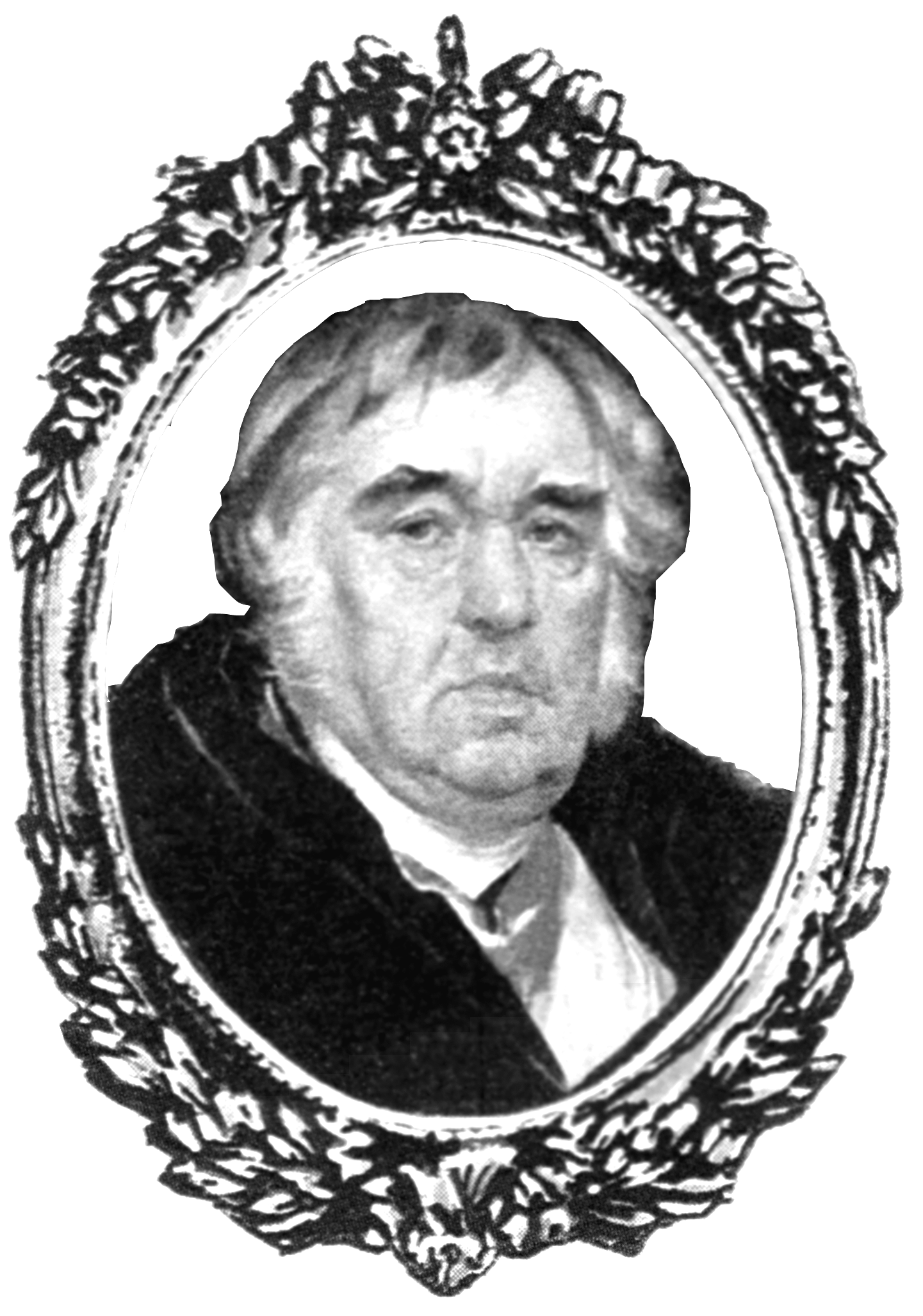 ЛЕТНЕЕ ЧТЕНИЕ - 2012(материалы областной акции)Ярославль2012СодержаниеАкция «Летнее чтение – 2012» в библиотеках Ярославской области		4Победители конкурса «Лучший организатор программы»	11«У книжек нет каникул» Детская библиотека 
МБУК Брейтовская районная ЦБС	12«Лето зря не проводи – в библиотеку приходи» Детская библиотека 
им. И.З. Сурикова МУК «Большесельская центральная библиотека»	17«Книжный букет лета» Библиотека семейного чтения 
МУК «ЦБС Угличского муниципального района»	21«Летняя палитра» Детская библиотека им. М. М. Пришвина 
МУК «Городское библиотечное объединение» г. Переславль-Залесский	26«Библиолето» Библиотека-филиал № 4 
МУК «Некоузская Центральная библиотека  им. А.В. Сухово-Кобылина»	32«Книжные тропинки лета» Отдел-библиотека 
МУК «Арефинский КДК» Рыбинского МР	36«Лето хорошо, а с библиотекой лучше» Детская библиотека 
им. А.К. Салтыкова МУК «Опочининская межпоселенческая библиотека» Мышкинского МР	39«Летнее чтение – 2012» Детская библиотека 
МУК «Некоузская Центральная библиотека им. А.В. Сухово-Кобылина»	42«Лето, солнышко и книги» Детская библиотека – филиал № 11 
МУК Централизованная библиотечная система г. Рыбинска	52«Под книжными парусами» Столбищенская сельская библиотека 
МУК «Централизованная библиотечная система» Тутаевского МР	61«Остров Читалия на планете «Лето» Рузбугинская сельская 
библиотека-филиал МУК «Любимская ЦБС»	67Приложения:«Книжки добрые читаем и природу уважаем» (час занимательной экологии)Отдел-библиотека МУК «Арефинский КДК» Рыбинского МР	70«Где живут герои книг» (викторина)Чудиновская сельская библиотека МУК «БОН» Благовещенского сельского поселения Большесельского МР	76«У Лукоморья» (игровая программа)Улейминская сельская библиотека МУ «Социально-культурный центр» Улейминского сельского поселения Угличского МР	80День детской периодики - обзор «Под шелест журнальных страниц» Покровская сельская библиотека – филиал № 13 МУК «Любимская ЦБС»	89Лето, книга, я – лучшие друзья (праздник)Гаютинская сельская библиотека МБУК «Пошехонская централизованная библиотечная система»	95Акция «Летнее чтение – 2012»
в библиотеках Ярославской областиАкция «Летнее чтение» проводится в муниципальных библиотеках Ярославской области в течение нескольких лет, став неотъемлемой частью детского досуга в период летних каникул. С целью ее успешного осуществления библиотеками разрабатываются специальные программы, которые учитывают местные условия, направленность и специфику работы библиотеки. Именно по таким программам работали все библиотеки, принявшие участие в областной акции «Летнее чтение – 2012».Детская библиотека им. И.З. Сурикова МУК «Большесельская центральная библиотека» работала по программе «Лето зря не проводи – в библиотеку приходи», которая предусматривала три направления: экологическое; историко-патриотическое и литературно-досуговое. Праздник открытия акции летнего чтения совпал с 60-летним юбилеем библиотеки. Это было яркое театрализованное представление на библиотечную тему.Детская библиотека МБУК «Борисоглебская РЦБ» также отметила в 2012 году 60-летний юбилей. К этой дате был подготовлен большой театрализованный праздник «С днём рожденья, Книжкин дом!», который собрал детей и взрослых – бывших читателей и нынешних – со всего муниципального района. На нём присутствовали представители организаций, с которыми сотрудничает детская библиотека: детских садов, школ, молодежного агентства, КЦСОН «Лада», библиотек района и областной детской библиотеки им. И.А. Крылова, а также друзья библиотеки – писатель-натуралист А.С. Онегов и коллекционер-кукольник Л.М. Левина. В ходе праздника были отмечены лучшие читатели и самая читающая семья в районе. Чтобы праздник получился ярким и запоминающимся, была проведена большая подготовительная работа: создан видеоролик о работе библиотеки, волонтерами распространялись листовки с рекламой библиотеки, с рассказом о ее деятельности библиотекари посетили все образовательные учреждения поселка.Детская библиотека МБУК Брейтовская РЦБС в течение 4 лет работает по программе «У книжек нет каникул». В 2012 году программа была посвящена юбилею с. Брейтово и называлась «Мой край родной – частица Родины большой». Ее основными направлениями были экология и краеведение.Детский отдел МБУК «Гаврилов-Ямская МЦРБ – музей» традиционно проводит сезоны летнего чтения. В 2012 году он имел следующую структуру: «летний мастрид» - работа по подбору книг, мероприятия для лагерей (клуб любителей книги, цикл громких чтений, который включал знакомство с современной литературой), смайл–эстафета для должников, стимулирование чтения (районный тур областного конкурса «Лучший читатель»).Детская библиотека МУК «Даниловская ЦБС» в течение летнего периода проводила различные массовые мероприятия, которые посещали как дети из городских лагерей, так и индивидуальные читатели. Для них были подготовлены разнообразные интерактивные игры и беседа-презентация. В детской библиотеке-филиале МУК «Любимская ЦБС» считают, что лето – не мертвый сезон в работе с читателями, а время творчества, фантазии, активизации всех форм индивидуальной и массовой работы. Мышкинская детская библиотека им. А.К. Салтыкова МУК «Опочининская межпоселенческая библиотека» осуществляла в 2012 году программу летнего чтения, которая называлась «Лето – хорошо, а с библиотекой - лучше». Для читателей была подготовлена обширная конкурсная программа. В библиотеке стало доброй традицией принимать летом гостей из сельских филиалов.Детская библиотека МУК «Некоузская центральная библиотека им. А.В. Сухово-Кобылина» широко использовала в своей работе наглядные формы. К традиционным выставкам была добавлена выставка-рейтинг «Одноклассники. Ru», которая представляла книги, рекомендованные самими читателями.Детский отдел РМБУК «Некрасовская ЦБ» подготовил для своих читателей немало мероприятий по программе «Литературное путешествие за 90 дней». Они были рассчитаны на детей разного возраста - от дошкольников до старшеклассников. Основными направлениями работы были экологическое, патриотическое и знакомство с творчеством современных писателей.Детская библиотека МУК «Первомайская МЦБС» провела летом акцию «Читатели зажигают звезды». В библиотеке появилась карта «звездного неба», на которой читатель, прочитавший 5 книг, получал право зажечь свою именную звезду.В МУК «ГБО» г. Переславля-Залесского в рамках акции «Летнее чтение - 2012» был проведен городской конкурс по трем номинациям: «Лучшая библиотека», «Лучшее библиотечное мероприятие» и «Лучший читатель». Библиотекари проявили творческий подход при проведении этих конкурсов, привлекли к участию в них заинтересованных людей, дополнили беседы играми и презентациями. ГБ №1 создала страничку в социальной сети.В библиотеках МУК «ЦРБ» Переславского МР в рамках акции было проведено  большое число мероприятий по всем направлениям работы. Детская библиотека МБУК «Пошехонская ЦБС» работала по программе «Путешествие в лето». Она была предназначена для читателей младшего и среднего школьного возраста и проводилась в три этапа:1 (июнь) - «Исторический калейдоскоп»; 2 (июль) - «В гостях у сказки»; 3 (август) - «Люблю тебя, родной мой город».Городская детская библиотека МУК «Ростовская МЦБ» на протяжении нескольких лет предлагает своим читателям проект «Летний марафон в книжном царстве», который входит в сводный план по району по организации досуга детей в летний период. Содержание проекта ежегодно обновляется.Все библиотеки Рыбинского МР участвовали в районном конкурсе «Летние чтения – 2012 «Книжные тропинки лета». В период летних школьных каникул в библиотеках проводились массовые мероприятия с применением различных форм работы: информационно – познавательные программы, интеллектуально – творческие игры, литературные викторины, творческие мастерские и др. Традиционно в июне библиотекари  работали с детьми из летних оздоровительных лагерей (библиотеки МУК «Ермаковский» и «Дюдьковский ЦД», «Арефинский» и «Октябрьский КДК» и др.). В июле-августе библиотечные мероприятия посещали все желающие. Для их привлечения в библиотеки использовались как индивидуальные приглашения, так и объявления, размещенные в публичных местах, анонсы мероприятий в социальной сети «ВКонтакте».В библиотеках МУК ЦБС г. Рыбинска особенностью акции «Летнее чтение. Рыбинск – 2012» стало включение в неё различных областных и городских программ по продвижения чтения и культурного досуга детей и подростков. В частности читатели стали участниками акции «Мы – за читающую Россию!» и проекта « Мой двор – моя команда».Центральная детская библиотека им. Н.Н. Носова МУК «ЦБС» Тутаевского МР летом 2012 года была активной участницей городских праздников. Отличительной особенностью ее деятельности стала организация библиоплощадок в рамках «Волжских гуляний», семейного городского праздника «Парад колясок», праздника, посвященного Дню города. Сотрудники библиотеки были организаторами игр, конкурсов, викторин; читального зала под открытым небом и фотосалона, где можно было сфотографироваться в русских народных костюмах. Детская библиотека-филиал МУК «ЦБС Угличского МР» активно участвовала в проведении Дня города «Наш самый лучший город на Земле». Особый интерес у читателей и гостей города вызвала познавательно-игровая программа, проходившая на открытой площадке, что позволило собрать большое число участников. Мероприятие проводилось в форме игры краеведческой направленности. Его участникам были предложены различные конкурсы: «Это в городе бывает», загадки с городской тематикой; историческое поле чудес «Древнейшие и незапамятные времена»; творческий конкурс «Город мечты»; игровая пауза «Старинные игры из бабушкиного сундука». В заключение все участники праздника, написав пожелания любимому городу, отправили частичку своей любви к нему в небо на воздушных шарах.В Ярославском МР в акции «Летнее чтение – 2012» участвовали 20 сельских библиотек и детский отдел МУК «Центральная библиотека».В ГУК ЯО «Областная детская библиотека им. И.А. Крылова» в рамках областной акции «Летнее чтение» отделом обслуживания читателей дошкольного и младшего школьного возраста был подготовлен цикл мероприятий  «Лето с книгой» по организации летнего чтения детей. В мае – сентябре были организованы 4 большие книжные выставки «Раз, два, три, четыре, пять – можно взять меня читать» для учащихся 1-4 классов. В школах Ленинского и Кировского районов библиотекарями распространялись рекомендательные списки чтения для учащихся начальных классов. Эти списки, как в печатном, так и в электронном вариантах, пользуются большим спросом у читателей-детей, родителей, учителей, помогают им ориентироваться в потоке детской литературы. Отделом электронного обслуживания библиотеки в рамках программы «Летнее чтение» была подготовлена викторина для читателей среднего и старшего школьного возраста по произведениям С. Лагерлёф «Чудесное путешествие Нильса с дикими гусями» и Дж. Толкина «Хоббит, или туда и обратно», которую разместили на библиотечном сайте. Для участников викторины был разработан также буклет «Путешествие вокруг света – туда и обратно» и флаеры-анонсы мероприятий «Книголандии». Конкурс на лучшего организатора программы«Летнее чтение – 2012»В рамках акции «Летнее чтение - 2012» проводились два конкурса: «Лучший читатель» и «Лучший организатор программы «Летнее чтение -2012». В конкурсе на лучшего организатора приняли участие:- 7 центральных библиотек ( Детская библиотека им. И.З. Сурикова МУК «Большесельская центральная библиотека»; Детская библиотека МБУК Брейтовская РЦБС; Детский отдел МБУК «Гаврилов – Ямская МЦРБ–музей»; Детская библиотека им. А.К. Салтыкова МУК «Опочининская межпоселенческая библиотека Мышкинского МР»; Некоузская детская библиотека МУК «Некоузская центральная библиотека им. А В. Сухово-Кобылина»; Детский отдел РМБУК «Некрасовская ЦБ»; Детская библиотека МБУК «Пошехонская ЦБС»);- 6 городских библиотек (Детская библиотека им. М. М. Пришвина МУК «ГБО» г. Переславля – Залесского; Филиал №11 МУК ЦБС г. Рыбинска; Филиал №2 МУК ЦБС г. Рыбинска; Библиотека-филиал №38 им. Н.Н. Старостина МУК «ЦБС Угличского МР»; Библиотека семейного чтения МУК «ЦБС Угличского МР»; Детская библиотека-филиал №12 МУК «ЦСДБ г. Ярославля»);- 13 сельских филиалов: (Чудиновская библиотека МУК «Библиотечное обслуживание населения» Большесельского МР; Гостиловская сельская библиотека МУК «Библиотечное обслуживание населения» Большесельского МР; Благовещенская библиотека МУК «Библиотечное обслуживание населения» Большесельского МР; Покровская сельская библиотека-филиал №13 МУК «Любимская ЦБС»; Рузбугинская сельская библиотека-филиал  МУК «Любимская ЦБС»; Октябрьская библиотека-филиал МУК «Некоузская центральная библиотека им. А.В. Сухово-Кобылина»; Рязанцевская библиотека МУК «Рязанцевское объединение библиотек Рязанцевского сельского поселения Переславского МР»; Гаютинская сельская библиотека МБУК «Пошехонская ЦБС»; Отдел-библиотека МУК «Арефинский КДК» Рыбинского МР; Отдел-библиотека МУК «Покровский ЦД» Рыбинского МР; Столбищенская сельская библиотека МУК «ЦБС» Тутаевского МР; Улейминская сельская библиотека МУ «Социально–культурный центр» Улейминского сельского поселения Угличского МР; Ширинская библиотека МУ «Ширинский культурно-спортивный центр» Курбского сельского поселения Ярославского МР). По программам летнего чтения библиотеки области работают в течение нескольких лет. В ряде библиотек эти программы являются долгосрочными, по ним работают детская библиотека МБУК Брейтовская РЦБС, детский отдел МБУК «Гаврилов Ямская МЦРБ-музей, Столбищенская сельская библиотека МУК «ЦБС» Тутаевского МР.На подготовительном этапе библиотекари занимались формированием книжного фонда, составлением программы летнего чтения, созданием буклетов и рекламированием программы. В детском отделе «Гаврилов-Ямской межпоселенческой центральной районной библиотеки-музея» была оформлена выставка книг-юбиляров, а читателям предложено написать поздравление книге. Все книги с выставки были прочитаны. В Некоузской детской библиотеке оформлен рекламный стенд «Библиотека: летняя жизнь», из которого можно было узнать, когда для читателей будут проводиться турниры настольных игр, конкурсы, викторины, громкие чтения. В п. Некрасовское сотрудники детского отдела подготовили и провели экспресс-презентацию программы «Литературное путешествие за 90 дней» для учащихся третьих классов. Для читателей библиотеки МУК «Покровский центр досуга» Рыбинского МР библиотекари приготовили персональные приглашения, а анонсы мероприятий разместили в социальной сети. Пригласительные билеты получили и читатели Улейминской сельской библиотеки Угличского МР и Ширинской библиотеки МУ Ширинского КСЦ Курбского сельского поселения Ярославского МР. Открытие программы летнего чтения на театрализованном празднике стало традицией в детской библиотеке им. И.З. Сурикова Большесельского МР,  детской библиотеке МУК Брейтовская районная ЦБС,  детской библиотеке МБУК «Пошехонская ЦБС», в Чудиновской, Благовещенской и Гостиловской сельских библиотеках Большесельского МР,  Рузбугинской и Покровской сельских библиотеках-филиалах МУК Любимская ЦБС, в Гаютинской сельской библиотеке МБУК «Пошехонская ЦБС»,  Улейминской сельской библиотеке Угличского МР. Сотрудники библиотеки-филиала №12 МУК «ЦСДБ г. Ярославля» провели на Первомайском бульваре акцию «Отдадим книгу в хорошие руки», а также приняли участие в празднике «Золотые ручки», проходившем в парке и адресованном детям – инвалидам. 5 июня начал свою работу их летний читальный зал под открытым небом. Подобный читальный зал был организован также в библиотеке МУК «Покровский центр досуга».Основными направлениями работы летом оставались экологическое, краеведение, патриотическое. Большое внимание библиотекари уделяли семейному чтению и индивидуальной работе. В детской библиотеке им. И.З. Сурикова МУК «БЦБ» Большесельского МР читатели посещали занятия экологического клуба «Лесовичок». Детская библиотека МБУК Брейтовская РЦБС посвятила программу летнего чтения юбилею села, провела огромную краеведческую работу. Краеведению был посвящен один из этапов программы летнего чтения в детской библиотеке  МБУК «Пошехонская ЦБС». Сотрудники отдела-библиотеки МУК «Арефинский КДК» провели для своих читателей экскурсии по улицам села. Краеведческую игру «Мой Углич» подготовили и провели сотрудники библиотеки им. Н.Н. Старостина г. Углича.Наряду с использованием традиционных форм работы библиотекари широко применяли современные технические средства - там, где это позволяли условия: детский отдел МБУК «Гаврилов - Ямская МЦРБ-музей», детский отдел РМБУК «Некрасовская ЦБ»; детская библиотека им. М.М. Пришвина МУК «ГБО» г. Переславля-Залесского. В библиотеке МУК «Покровский центр досуга» Рыбинского МР была проведена компьютерная флеш-викторина. К сожалению, совсем не располагает техническими средствами Октябрьская библиотека-филиал №4 МУК «Некоузская центральная библиотека им. А.В. Сухово-Кобылина», тем не менее, сотрудники этого филиала сумели организовать свою работу так, что получили благодарность администрации поселка за организацию досуга школьников в летний периодИндивидуальная работа с читателями и громкое чтение должны быть приоритетными формами работы библиотек. Большое внимание уделяют им в детской библиотеке им И.З. Сурикова и Благовещенской сельской библиотеке Большесельского МР, в детском отделе МБУК «Гаврилов-Ямская МЦРБ-музей», детской библиотеке им. М. М. Пришвина МУК «ГБО» г. Переславля – Залесского,  филиалах №11 и №2 МУК ЦБС г. Рыбинска, отделе-библиотеке МУК «Арефинский КДК» Рыбинского МР, Столбищенской сельской библиотеке МУК «ЦБС» Тутаевского МР,  библиотеке семейного чтения МУК «ЦБС Угличского МР».Такая традиционная библиотечная форма работы, как обсуждение прочитанного, нередко из-за своей трудоемкости не используется библиотекарями. Но о ней никогда не забывают в библиотеке МУК «Покровский центр досуга». Библиотека – открытый мир для семейного чтения. В детской библиотеке им. И.З. Сурикова Большесельского МР для читателей и их родителей была подготовлена семейная викторина «Отечественная война 1812 года», сотрудники детской библиотеки им. М.М. Пришвина МУК «ГБО» г. Переславля-Залесского посещали женскую консультацию, в филиале №2 МУК ЦБС г. Рыбинска подготовили памятки для родителей. В Покровской сельской библиотеке МУК «Любимская ЦБС» для родителей был подготовлен буклет «Ее величество книга или Как воспитать читающего ребенка», а также проведена семейная литературная игра и семейное ток-шоу. Сотрудники Октябрьской библиотеки-филиала №4 МУК «Некоузская центральная библиотека им. А.В. Сухово-Кобылина» подготовили и провели брейн-строминг (мозговой штурм) на тему «Чтение – дело семейное».В детском отделе МБУК «Гаврилов Ямская МЦРБ-музей» библиотекари провели смайл–эстафету для задолжников: читателям вручали смайлики, напоминающие о том, что необходимо сдать книгу. В детской библиотеке им. А.К. Салтыкова Мышкинского МР провели встречу с читателями сельских филиалов. Детская библиотека Некоузского МР организовала для читателей творческий уголок. В детском отделе РМБУК «Некрасовская ЦБ» читателей знакомили с творчеством писателей. В филиале №11 МУК ЦБС г. Рыбинска проводилась библиотечная акция «Читатель – испытатель». Необходимо было прочитать 10 новых книг, чтобы получить звание «супер-читатель». В библиотеке им. Н.Н. Старостина МУК «ЦБС Угличского МР» программа летнего чтения носила название «Война и мир» и была посвящена Году российской истории. Читатели получали маршрутные листы с заданием, им также необходимо было написать отзыв на книгу о войне и о мире. В библиотеке семейного чтения МУК «ЦБС Угличского МР» читатели получали вопросы от сказочного героя, а книги, ставшие основой для них, пользовались такой популярностью, что на них пришлось установить очередь. Поделки читателей в этой библиотеке выставляли в окнах, превратив их в своеобразные «окна творчества», которые привлекли в библиотеку новых читателей. Здесь же состоялась поэтическая неделя, когда дети читали стихи вместе с куклами; и акция «Книга в летнем рюкзачке» - читателям можно было взять книгу из рюкзачка, а потом положить туда свою с рекламой. Завершив акцию летнего чтения, библиотекари сделали вывод: девчонки и мальчишки читали летом книжки!В филиале №12 МУК «ЦСДБ г. Ярославля» была проведена рекламная акция «Журнальная радуга», представлявшая собой выставку на улице у библиотеки. Много мероприятий различной тематики было проведено в Рязанцевской сельской библиотеке МУК «Рязанцевское объединение библиотек» Переславского МР и в Гаютинской сельской библиотеке  МБУК «Пошехонская ЦБС».Закрытие акции «Летнее чтение 2012»  всеми библиотеками проводилось в форме театрализованных праздников, а победители конкурса «Лучший читатель» были приглашены на заключительный праздник в ГУК ЯО «Областная детская библиотека им. И.А. Крылова».Победители конкурса «Лучший организатор программы»Номинация «Центральная детская библиотека – лучший организатор программы «Летнее чтение»Лучшая библиотекаДетская библиотека МБУК Брейтовская районная централизованная библиотечная система;Поощрительный призДетская библиотека им. И.З. Сурикова МУК «Большесельская центральная библиотека».Номинация «Городская детская библиотека – лучший организатор программы «Летнее чтение»Лучшая библиотекаБиблиотека семейного чтения МУК «Централизованная библиотечная система Угличского МР»;Поощрительный призДетская библиотека им. М.М. Пришвина МУК «Городское библиотечное объединение» г. Переславль-Залесский. Номинация «Сельская библиотека – лучший организатор программы«Летнее чтение»Лучшая библиотека Библиотека – филиал № 4 МУК «Некоузская центральная библиотека им. А.В. Сухово – Кобылина» п. Октябрь;Поощрительный призБиблиотека-отдел МУК «Арефинский культурно – досуговый комплекс» Рыбинского МР.Специальные дипломыДетская библиотека им. А.К. Салтыкова МУК «Опочининская межпоселенческая библиотека» Мышкинского МР;Некоузская детская библиотека МУК «Некоузская центральная библиотека им. А. В. Сухово-Кобылина»;Библиотека-филиал № 11 МУК Централизованная библиотечная система г. Рыбинска;Чудиновская сельская библиотека МУК «Библиотечное обслуживание населения» Благовещенского сельского поселения Большесельского МР;Столбищенская сельская библиотека МУК «Централизованная библиотечная система» Тутаевского МР;Улейминская сельская библиотека МУ «Социально - культурный центр» Улейминского сельского поселения Угличского МР;Гаютинская сельская библиотека МБУК «Пошехонская централизованная библиотечная система»;Покровская сельская библиотека-филиал №13 МУК «Любимская централизованная библиотечная система»;Рузбугинская сельская библиотека-филиал МУК «Любимская централизованная библиотечная система».Проведение акции «Летнее чтение – 2012»
в библиотеках - победительницах конкурса Детская библиотека МБУК Брейтовская районная ЦБС
«У книжек нет каникул»Не секрет, что сегодня интерес к чтению снижается. Тем не менее, в мире, насыщенном новейшими средствами хранения и передачи информации, книга обретает новую роль. И мы, сознавая ее первенство, считаем, что в эпоху информатизации необходимо противостоять спаду интереса к чтению.Четыре года наша библиотека работает по программе летнего чтения «У книжек нет каникул». Наработанный за эти годы опыт является фундаментом для деятельности, направленной на продвижение книги, приобщение детей к литературе разных жанров, что способствует продвижению библиотечных форм работы, развивающих художественный вкус и творчество юного читателя.Цели программы заключаются в следующем:поощрение детского чтения младших школьников;привлечение детей в библиотеку и к систематическому чтению;интенсификация использования библиотечного фонда в летний период;организация детского досуга летом;развитие творческих способностей детей.Летнее чтение позволяет разнообразить досуг детей в период каникул, познакомить их с творчеством писателей-юбиляров, уделить внимание проблемам экологии, повысить интерес детей к героическому прошлому нашего народа, заинтересовать малоизвестными и известными страницами истории  родного села.В 2012 году программа «Летнего чтения» была посвящена юбилею села Брейтово. Девизом летних чтений стали слова: «Помни: мира не узнаешь, не зная края своего». Работники библиотеки назвали программу «Мой край родной – частица Родины большой» и поставили перед собой следующие  задачи: приобщить читателей к истории родного края как части истории России, воспитать чувство гордости и уважения к самобытной культуре, обычаям и традициям, познакомить с природой, экологическими проблемами Брейтовской земли и возможностями их решения. Эпиграфом к летним чтениям стали строки известного поэта М. Пляцковского:Пусть мне твердят, что есть края иные,Что в мире есть иная красота.А я люблю свои места родные,Свои родные милые места.Было решено, что в программу в качестве основных будут включены следующие направления работы: «Наш общий друг – природа» (природа, экология края) июнь; «Сторона моя, сторонка» (история села) июль;«По родному краю» (экскурсии, походы, досуг на природе) август.В рамках летних чтений 2012 года нашим читателям предлагались произведения о родном крае, возможность участия в конкурсах, викторинах, различных творческих мероприятиях, встречи с интересными людьми - жителями села. Акция проводилась с 1 июня по 24 августа. По традиции презентация акции состоялась 1 июня на празднике, посвященном Дню защиты детей. Старт акции дал веселый медвежонок Топтыжка. Именно он стал символом «Летних чтений-2012». Медведь изображен на гербе не только Ярославской области, но и нашего села.Вот с какими словами обратился медвежонок Топтыжка к детям: «Дорогие друзья! Я очень рад с вами познакомиться. Предлагаю вам с помощью книг, загадок, увлекательных конкурсов отправиться в удивительный мир родной природы, познакомиться с историей и литературой края, увидеть необычное в обычном. У каждого из вас есть возможность по завершении летних чтений получить один из призов в следующих номинациях: лидер краеведческого чтения, читатель-художник, читатель-писатель (за лучшую историю, сочинение), читатель-фантазер (за лучшую поделку, фотографию).Зову тебя, мой юный друг,Пройти родными тропами,И ты ничуть не пожалеешь!Здесь мир откроется иной:Большой, загадочный, цветной.»В 2012 году в летних чтениях приняли участие 105 человек – учащихся 1-4 классов. Как и в прежние годы, в них активно участвовали дети, приехавшие на летние каникулы в с. Брейтово из разных городов: Рыбинска, Ярославля, Череповца, Ростова, Москвы и др. В рамках акции в течение летнего периода для читателей было организовано немало увлекательных дел, интересных мероприятий. .Наиболее значимыми можно назвать следующие:«Единственная родина моя» - цикл мероприятий, который включает познавательную беседу-игру «Как жили люди в старину», экскурсию «История речки Латогоры», интеллектуально-познавательную программу «Кто в Сити живет: подводный мир реки». Дети познакомились с историей села, бытом местных жителей, побывали на берегу р. Латыгора и приняли активное участие в уборке берегов этой замечательной речки, которая разделяет село на две части. Они также узнали много интересного об обитателях реки Сить.«Село мое родное» - конкурс детского рисунка, который проводился в рамках праздника села. На главной площади села был организован «асфальтовый вернисаж», который долго радовал жителей села и его гостей. «В судьбе моей ты стала главной, родная улица моя» - цикл экскурсий по улицам села. В библиотеке открылось импровизированное турагенство. Экскурсоводами стали библиотекари детской библиотеки и старшеклассники МОУ Брейтовская средняя школа, которые в летний период работали в библиотеке по линии МУ «Молодежный центр». Мы старались не просто рассказать детям об истории названий улиц, но и пытались заинтересовать их исследовательской работой. Так, при библиотеке появилась инициативная группа читателей-учащихся 4-х классов, которые занимались сбором материалов об истории названий улиц с. Брейтово. Много нового и интересного узнали они об улицах Звездная, Юбилейная, Лесная и т.д. Например, ул. Звездная появилась в селе в начале 1980 года. Именно на ней были построены самые высокие в селе жилые дома: 4-х и 5-этажные. Улица получила свое наименование в честь приезда в с. Брейтово космонавта П.Р. Поповича.«Край мой славен именами» - цикл встреч с интересными людьми – жителями нашего села для учащихся 3-4 классов. Мы познакомили детей с земляками, имеющими интересную и богатую событиями биографию. Такими, как каменщик Н.А. Чиркунов, «Заслуженный строитель РФ», участвующий в строительстве почти всех объектов села, в том числе и школы, в которой учатся наши читатели; подполковник милиции В.В. Строганов, который многократно задерживал опасных преступников, был ранен;  редактор районной газеты Н.А. Мурашов, интересный собеседник, талантливый поэт; ветеран ВОВ П.А. Зыкова, которая была зенитчицей, прошла всю войну и др.«Дом, где мы живем» - фотовыставка, на которой были представлены фотографии самых разных жанров: пейзажи, портреты, шуточные и жанровые картинки. Большой интерес у посетителей выставки вызвали старые черно-белые фотографии из семейных архивов.Наши читатели охотно участвуют в анкетировании и опросах. В ходе летних чтений мы провели мини-опрос для учащихся 1-4 классов «Люблю свое село потому, что…». Ответы были самые разнообразные: «Здесь моя Родина», «В Брейтове очень красиво», «Здесь живут мои друзья» и т.д.В конце августа жюри (Смирнова Е.Н. – заведующая детской библиотекой, Маркова М.Ю. – директор МУ «Молодежный центр», Манюкина Т.Г. – экскурсовод районного краеведческого музея, Ловчикова Т.Л. – преподаватель детской школы искусств, Скучилова И.В. – учитель начальных классов МОУ Брейтовская средняя школа) подвело итоги акции. В каждой номинации были определены  три победителя.Победители акции «Летнее чтение-2012»Номинация «Лидер краеведческого чтения»1 место – Сироткина Анастасия,  4 «Б».2 место – Рыкова Параскева, 3 «А».3 место – Трошин Константин,  4 «Б».Номинация «Читатель-художник»1 место – Перышкова Анна, 4 «А».2 место – Шилова Диана, 4 «А».3 место – Еремин Артем, 2 «Б».Номинация «Читатель-писатель»1 место – Сизова Екатерина, 4 «А».2 место – Бисев Иван, 3 «А».3 место – Алифанов Никита, 3 класс (г. Ярославль).Номинация «Читатель-фантазер»1 место – Носова Алена, 2 «В».2 место – Федосеев Иван, 2 «А».3 место – Потехина Карина, 1 класс (г. Санкт-Петербург).Подведение итогов и награждение победителей проводилось в октябре на литературном празднике «Литературное созвездие».Программа летнего чтения требует от библиотекарей больших творческих, организационных, эмоциональных усилий и временных затрат. Чем выше интеллектуальный, творческий потенциал библиотекаря, тем интереснее будет программа, а, следовательно, и досуг детей в летнее время. В 2012 году признанным лидером читательских симпатий стала библиотекарь детской библиотеки Марина Юрьевна Перышкова. Она имеет высшее педагогическое образование, работает в библиотеке с 2006 года, отвечая за работу читального зала, проводит большую массовую работу с дошкольниками и учащимися младших классов, является руководителем двух детских объединений: «Друзья библиотеки» и «Почемучка». С 2008 года М.Ю. Перышкова отвечает за организацию и проведение акции  «Летнее чтение».С целью продвижения программы летнего чтения библиотека тесно сотрудничает со многими организациями: управлением по делам культуры, спорта и молодежной политики, МУ «Молодежный центр», МУК Брейтовский районный КДЦ, Центром дополнительного образования, МОУ Брейтовская средняя школа, районным краеведческим музеем, детской школой искусств. Совместная деятельность позволяет повысить эффективность всех мероприятий, проводимых детской библиотекой. Большую помощь в организации и проведении мероприятий оказывают наши спонсоры. Родители наших читателей также оказывают посильную помощь библиотеке в проведении массовых мероприятий, становятся заинтересованными помощниками во всех библиотечных делах. В чем преимущества программы летнего чтения? Она стимулирует чтение детей, превращая его в увлекательный и непрерывный процесс. Читателей привлекает возможность заработать похвалу от библиотекаря, получить приз, стать участником заключительного праздника. Программа, несомненно, расширяет кругозор детей и их творческие способности.Летние чтения влияют также на качество работы библиотек и библиотекарей. Они способствуют всестороннему раскрытию фонда, профессиональной заинтересованности в работе, а также существенно увеличивают цифровые показатели. Важно, что программа летних чтений продемонстрировала востребованность познавательных и творческих конкурсов в летнее время, благодаря ей всем стало очевидно, что лето – это не «мертвый» сезон в работе с читателями, а время творчества, фантазии, активизации всех форм индивидуальной и массовой работы, возможность поближе узнать своих читателей. Итоги реализации программы летнего чтения в 2012 годуВ 2012 году программа летних чтений называлась «Мой край родной – частица Родины большой». Общее число участников акции, учащихся 1-4 классов – 105.Посещаемость за летние месяцы – 4429.Посещаемость массовых мероприятий – 502.Выдача литературы в период акции – 9052.Число новых читателей – 191.Проведено массовых мероприятий – 63, в т.ч.:обзоры – 8;беседы – 12;книжные выставки, тематические полки – 9;конкурсные, игровые программы, праздники – 24;конкурсы детского творчества – 3;экскурсии – 7.Количество представленных детских творческих работ – 76, в т.ч.:рисунки – 49;поделки – 16;сочинения – 11.Статические данныеСоставитель: Смирнова Е.Н.,заведующая Брейтовской детской библиотекой Детская библиотека им. И.З. Сурикова 
МУК «Большесельская центральная библиотека»
«Лето зря не проводи – в библиотеку приходи»Летние каникулы - прекрасная пора для отдыха, путешествий, развития творческих способностей детей. Наша библиотека в течение нескольких лет работает в соответствии с программами летнего досуга и чтения детей. Каждая программа ставит своей целью приобщить детей и подростков к миру литературы и искусства, привлечь в библиотеку, стимулировать у них интерес к познавательной и поисковой деятельности. В начале летних каникул завершилась акция «Мы – за читающую Россию!». Она плавно перешла в акцию «Летнее чтение», преследующую ту же цель – повышение престижа чтения, продвижение книги и чтения в читательскую среду.В 2012 году программа летнего чтения называлась «Лето зря не проводи – в библиотеку приходи». Ее цели и задачи были следующие: привлечение детей к активной читательской деятельности, расширение круга читательских интересов через организацию мероприятий, связанных с книгой, выявление и поощрение лучших читателей. Программа была рассчитана на учащихся 1-6 классов, предусматривала чётко спланированную индивидуальную и массовую работу с каждой группой читателей и опиралась на возможности книжного фонда нашей библиотеки. Она осуществлялась в три этапа. Первый этап – подготовительный. В апреле на абонементе был проведён опрос читателей и родителей с целью выявить литературные  предпочтения детей, изучить мнений родителей на предмет досугового чтения детей летом. Результаты опроса стали определяющими для направления деятельности библиотеки в летний период. Сотрудники библиотеки подготовили мероприятия, включив в них игровые и творческие формы: литературные игры и путешествия, конкурсы, викторины. Таким образом мы стремились вовлечь ребёнка в активный  творческий процесс и стимулировать  его стремление к посещению  библиотеки. Был разработан буклет - программа литературно-экологического кружка «Лесовичок», действовавшего на базе школьного лагеря временного пребывания детей.  На абонементе для участников акции летнего чтения был оформлен плакат «Книжный букет лета», изданы буклеты - рекомендательные списки литературы для читателей младшего и среднего возраста, оформлен цикл книжных выставок. О предстоящей летней акции библиотекари информировали школьников, делая сообщения в каждом классе, поместили объявление на информационном стенде в библиотеке, проводили индивидуальные беседы с детьми и родителями. Второй этап – непосредственная реализация программы, которая осуществлялась с июня по август. Программа летнего чтения в 2012 году имела следующие  направления: экологическое;историко-патриотическое;литературно – досуговое.Третий этап – подведение итогов, поощрение лучших читателей. В конце августа проводилось заключительное мероприятие, на котором были названы  лучшие читатели и победители акции, проведено их  награждение.Ход акции Участие в районных мероприятиях, PR– деятельностьТрадиционно в конце учебного года проводится районный праздник, посвящённый Дню детства. В 2012 году он совпал с 60-летним юбилеем детской библиотеки. На библиотечный праздник, который  состоялся в большом зале Дома культуры, были приглашены воспитанники детских садов «Берёзка» и «Колосок», учащиеся начальной школы, активные читатели, участники районного конкурса «Проба пера», члены семейного клуба «Очаг», представители администрации района и ее партнёров, коллеги-библиотекари.. Праздник открылся театрализованным представлением на библиотечную тему, подготовленным театральной студией при ДК. Гостями праздника были литературные герои: Баба-Яга, злая волшебница Гингема, Лиса Алиса и Кот Базилио, гном и многие другие сказочные герои. Но главным действующим лицом была королева Книга, высполнявшая обязанности ведущей. На празднике чествовали ветеранов, работников библиотеки и, конечно, активных читателей по номинациям: «Самый маленький читатель», «Самый любознательный читатель», «Знаток приключений и фантастики», «Читающая семья», «Лидер чтения». Благодарственные письма и сувениры получили также участники районного литературного конкурса «Проба пера». Всего в этот день были отмечены 18 лучших читателей. Ежегодно в начале июля проводится День села. Стало уже доброй традицией в этот день в парке устраивать детскую площадку, где каждый ребёнок может найти занятие по душе. Здесь под открытым небом работал читальный зал «Зелёная поляна», где дети могли посмотреть любимые журналы, принять участие в работе  творческой мастерской, в конкурсе на лучший рисунок коровы - талисмана Ярославской агропромышленной выставки-ярмарки. Свои рисунки предложили 8 юных художников, две лучшие работы были направлены в Ярославль на областной конкурс. Как и в предыдущем году, детям особенно понравилась интеллектуально-развлекательная викторина «Отгадай, получишь приз». Чтобы получить приз, нужно было правильно ответить на три вопроса.  Дети сами выбирали вопросы викторины, если затруднялись с ответом, могли посоветоваться с друзьями или родителями или взять другой вопрос. Желающих участвовать в викторине было много. В 2012 году библиотеку под открытым небом посетили 250 детей и взрослых. Партнёрские отношенияРеализация программы летнего чтения невозможна без партнёрских связей. Деловое сотрудничество со школой и Центром детского творчества особенно тесно осуществлялось в июне - июле. Целью экологического направления программы являлось формирование экологической культуры школьников, знакомство с миром живой природы в ходе мероприятий, основанных на книгах. В июне на базе школьного лагеря временного пребывания детей работал литературно-экологический кружок «Лесовичок». Его занятия включали как познавательные, так и игровые формы работы. По заранее составленному графику каждый день  библиотеку посещали группы детей разной возрастной категории. Всего было проведено 16 мероприятий,  которые посетили 165 детей. В июле мероприятия экологической направленности проводились  в лагере дневного пребывания детей при Центре детского творчества. Семейное чтение летомВопросы семейного чтения остаются актуальными и летом. Программа летнего чтения  предусматривала также совместное чтение и творчество детей и родителей. Отмечая 200-летие победы России в Отечественной войне 1812 года, библиотека провела в июне семейную тест-викторину «1812 год». В читальном зале была оформлена тематическая полка «Недаром помнит вся Россия», на абонементе - творческий уголок, где читателям предлагалось принять участие в историко-патриотической викторине, распространялся буклет с вопросами викторины и литература о войне 1812 года. Каждый читатель мог вместе с родителями ответить на 7 вопросов. В викторине приняли участие 12 детей в возрасте от 10 до 13 лет. Подведение итогов состоялось в конце июня. На мероприятие были приглашены все участники викторины с родителями. Они получили в подарок сувениры, а победитель, учащаяся 6 класса Бесогонова Света, приз - книгу Ю. Лубченкова «Война 1812 года». Викторина позволила всем ее участникам расширить свои знания в области истории и познакомиться с фондом библиотеки. Уголок творчестваЗдесь проводилось подведение итогов викторины «1812 год» и награждение участников. На абонементе была оформлена книжная выставка «Читаем всей семьёй». Детям и их родителям предлагались новые книги для совместного чтения дома. Книги на выставке постоянно обновлялись. Рядом с ней была оформлена персональная выставка творческих работ нашего активного читателя, ученика 4-го класса Лебедева Максима.Привлечение к чтению летомРазвивая и поощряя интерес детей к чтению летом, библиотека провела конкурс «Лидер чтения». Он проходил под девизом «Найди верного друга – выбери хорошую книгу». Для успешного проведения конкурса были распространены буклеты с рекомендательными списками литературы для двух возрастных групп. Список для учащихся 1-4 классов включал 12 книг по темам: «Смешные рассказы и весёлые истории», «Расскажу вам сказку», «О братьях наших меньших». Учащимся 5-6 классов предложили список из 15 книг по темам: «Озорные и весёлые рассказы», «Мир фантастики и приключений», «Для любознательного читателя», « Мир вокруг нас». Чтобы стать лидером чтения, нужно было прочитать  как можно больше предложенных книг. По условиям конкурса каждый его участник должен был к 27 августа подготовить портфолио, включив в него читательский дневник, рисунки к понравившейся книге, поделки, свои комментарии. На абонементе была оформлена книжная выставка «Книжный букет лета», где были представлены все книги, включённые в рекомендательные списки. Для стимулирования читательской активности была придумана «цветочная поляна», где каждому читателю принадлежал цветок с лепестками – названиями прочитанных книг. И чем больше книг прочитал ребёнок, тем красивее и пушистее был его книжный цветок. Таким способом мы привлекали детей к участию в программе. Здесь же были представлены отзывы читателей на понравившуюся книгу, рисунки любимых героев. Этот прием оказался удачным - дети с интересом включились в импровизированную игру по составлению книжного букета.Такая форма работы, включающая элементы соревновательности, побуждает детей к активному чтению. По рекомендательным спискам программы читали 11 детей. В конце августа состоялось заключительное мероприятие, на котором были подведены итоги летнего чтения и названы лучшие читатели. Для  участников этого праздника были подготовлены различные литературные конкурсы и игры, викторины о прочитанных книгах. Лидером чтения стала Гатиева Луиза, прочитавшая за лето 60 книг.Награждение участников акцииПривлечению к чтению способствуют и красочно оформленные книжные выставки. В течение трёх летних месяцев мы знакомили детей с творчеством детских писателей. Наибольшей популярностью пользовалась выставка «Читаем вместе с Гиваргизовым». Читатели охотно брали рекомендуемые книги, а затем стремились познакомиться и с другими весёлыми историями этого писателя.Заключительное мероприятие акции «Летнее чтение – 2012»В рамках летнего чтения отмечались юбилеи детских писателей. К 100-летию со дня рождения писателя-сказочника В.Г. Губарева был проведен цикл мероприятий: книжная выставка «Приключение в зазеркалье», громкое чтение глав из книги «Королевство кривых зеркал», литературная игра «В королевстве кривых зеркал». В летний период школьники были обеспечены программной литературой, а также книгами по внеклассному чтению. На абонементе традиционно был выставлен макет большого карандаша с прикрепленными к нему  рекомендательными списками литературы для всех возрастных групп, оформлены открытые полочки с книгами по этим спискам.  ЗаключениеПодводя итоги работы в летний период, следует отметить, что программы летнего чтения необходимы как для читателей, так и для библиотек. Расширяется  кругозор детей, повышается читательская активность, получают  развитие их творческие способности. Библиотека имеет возможность всесторонне раскрыть свой фонд, увеличить цифровые показатели (посещаемость и книговыдачу), укрепляются также ее  партнёрские отношения с другими организациями, работающими с детьми. Мы старались сделать летний досуг детей интересным, насыщенным познавательными и полезными делами. За время летних каникул было проведено 37 мероприятий, в которых приняли участие 600 детей и взрослых. В акции «Летнее чтение» приняли участие 23 читателя. В период акции посещаемость библиотеки составила 1509, книговыдача - 3169.Составитель: Баранова Н.Ф.,заведующая детской библиотекой им И.З. Сурикова Библиотека семейного чтения
 МУК «ЦБС Угличского муниципального района»
«Книжный букет лета»В 2012 году библиотекой была разработана программа досугового летнего чтения «Книжный букет лета».Основные цели программы:- расширение  спектра досугового чтения  читателей-детей;- привлечение детей к «нескучному» чтению и сотрудничеству в деле реализации творческих идей программы летнего чтения;- сохранение престижа и значимости книги.Этапы реализации программыПодготовительный (май):ознакомление со школьными списками литературы для определения наличия книг в библиотеке;организация книжных выставок; проведение обзоров литературы, раскрывающих фонд библиотеки;размещение информации в СОШ №2 и №5 о проведении в БСЧ творческого конкурса «Лето – это маленькая жизнь».Основной (июнь – август):–оформление книжных выставок «Лето с книгой» по возрастным категориям: для учащихся  1-4 и 5-9 классов;– организация и проведение творческого конкурса «Лето – это маленькая жизнь» по номинациям;– индивидуальные рекомендательные беседы с читателями;– читательский досуг в библиотеке «Летом с книжкой веселей».Презентационный (июнь – сентябрь):      Оформление выставок творческих работ (поделки, рисунки, отзывы о книгах) «Окна творчества»: «Я рисую стихи»,«Герои любимых книг»,«Вот оно какое, наше лето…»;– анализ формуляров читателей-учащихся 1-9 классов и выявление активистов летнего чтения;– подведение итогов конкурса «Лето – это маленькая жизнь».Итоговый (сентябрь):– оформление папки «Герои любимых книг»;– пополнение «Комнаты сказок» новыми экспонатами (героями книг), выполненными читателями в ходе творческого конкурса.Реализация программы летнего чтения Библиотека наша небольшая, все книги на виду. Но перед началом летней акции мы еще раз тщательно просмотрели весь фонд, отобрав самые интересные и увлекательные книжки. Кстати оказались и новые детские книги, подаренные нам ко Дню библиотек. Были оформлены красочные книжные выставки, внесены изменения в «Комнате сказок». Читатели нашей библиотеки любят викторины. И мы оформили выставки-викторины. Рядом с каждой поместили куклу - книжного героя, который предлагал читателям вопросы викторины. Незнайка держал свои вопросы в шляпе, Емеля - в ведре, старуха из сказки А.С. Пушкина – в разбитом корыте. Герои книг менялись, и в течение лета дети пытались ответить на вопросы из портфеля Дениски Кораблева, «заглянули» в банку с вареньем к Карлсону, в Азбуку Буратино, в ларец Хозяйки Медной горы. Если вопрос вызывал затруднение, детям рекомендовалось прочитать нужную книгу. За правильные ответы выдавались жетоны, которые в течение месяца обменивались на призы. Азарт участников виторин способствовал популяризации сказок Пушкина, Ершова, Бажова, произведений Драгунского, Носова, А. Толстого, Милна, Голявкина и других детских писателей.Выставки-викторины с научно-популярной литературой также были представлены литературными героями: Золотой Рыбкой, Умным Ежиком, травницей бабой Зиной. Прочитав книгу на заданную тему, читатели могли дать правильный ответ. У  них даже возникло своеобразное соревнование, кто больше даст правильных ответов на вопрос от того или иного литературного персонажа. Порой на книгу устанавливалась очередь, чего не было уже давно. И мы через МБА получали дополнительные экземпляры.Традиционной для нашей библиотеки стала краеведческая викторина «Три вопроса об Угличе», которую мы проводим за неделю до Дня города. Ее вопросы адресованы читателям всех возрастных категорий и предусматривают знание истории, природы края, угличских поэтов, знаменитых земляков и т. д. Фантазия и выдумка позволили нам заинтересовать юных читателей литературой  разных жанров и направлений.В первых числах июня в библиотеке была проведена семейная конкурсная программа «С книгой дружим всей семьей», где семья Балыковых, победительница конкурса «Самая читающая семья» от Угличского района в рамках акции «Мы – за читающую Россию!», вновь блеснула своей эрудицией и задала тон на предстоящий летний период. Буклет «Любимые книги нашей семьи» стал рекомендательным пособием для успешного чтения В адрес библиотеки после этого мероприятия было сказано много теплых слов, в книге отзывов оставлена благодарственная запись. В газете «Угличанин» о нем опубликована заметка.В рамках летнего чтения в библиотеке проводился литературно-творческий конкурс «Лето – это маленькая жизнь» по следующим номинациям:«Мы рисуем стихи»;«Герои любимых книг»;«Вот оно какое, наше лето!».Литературные герои ожили в детских рисунках, поделках из бумаги, природного материала, пластилина. Все лето в библиотеке оформлялись выставки работ наших читателей. Наша библиотека находится на первом этаже жилого дома. Наши соседи - отделение связи, два магазина, отделение Сбербанка, что обуславливает большой людской поток – чьи-то мамы, папы, бабушки. Для них и для наших читателей мы оформили  «Окна творчества», выставив на уличных окнах  конкурсные работы детей. Выставка имела широкий отклик в микрорайоне, привлекла в библиотеку новых читателей.Библиотека семейного чтения поддерживает тесные контакты с пришкольными отрядами. В 2012 году для них были проведены мероприятия «По книжному морю под парусом лета» и «Книжный дождь в библиотеке».Дождик долго-долго капал,Никуда не уходя.А потом забрался в шляпуКоренастого груздя.А у  нас в библиотекеОн ни капли не пролил.Потому что не из капель,А из книжек дождик был.Мероприятия включали обзоры литературы, беседы по отдельно взятым книгам, викторины, литературные кроссворды, игры. Дети любят стихи, и одна из номинаций литературно-творческого конкурса называлась «Мы рисуем стихи». Чтобы привлечь внимание наших читателей к поэзии, мы использовали возможности нашего кукольного театра «В дверном проеме». Наши куклы и целый набор кукол-рукавичек, предоставленных детской библиотекой, позволили провести «День детской поэзии в библиотеке». В библиотеке был вывешен небольшой плакат-обращение:«В этот чудесный летний день предлагаем вамвспомнить и прочитать хотя бы одно стихотворение».В читальном зале, где  были подготовлены книги и журналы с детскими стихами и куклы-рукавички, детям предлагалось выбрать любую понравившуюся куклу и от ее имени прочитать стихотворение. Дети восприняли наше предложение с большим азартом и увлечением, и День поэзии перерос в поэтическую Неделю. За это время было прочитано около 50 стихотворений, 5 сборников стихов были выданы для домашнего прочтения. Следствием этого увлечения стали детские рисунки с четверостишиями из любимых стихотворений. Читатели средней и старшей возрастной категории тоже с удовольствием приняли участие в летних поэтических днях. Теперь мы планируем проводить подобное мероприятие регулярно. А.В. Сухомлинский считал, что «самое страшное горе, самая опасная болезнь, если человеку не хочется читать. Без книг наступает мрак, убогость умственной жизни, а это ведет к бездуховности. Для воспитания в детях доброты и широты души, нравственной культуры нужно давать читать такие книги, которые оставят глубокий след в их сердцах, сознании, дадут удовлетворение и наслаждение от чтения». Большая роль в воспитании в детях восприимчивости  литературного слова  отводится библиотекарю, индивидуальным беседам, во время которых он  тактично рекомендует еще неопытным читателям нужную, полезную и интересную литературу. В летний период, когда дети располагают свободным временем, у библиотекаря появляется возможность поговорить с ребенком о прочитанном, дать полезные рекомендации как  найти «свою» книгу. Он выступает не только как знаток литературы, но и как психолог, педагог. Поэтому учащимся младших классов и читающим дошкольникам мы уделяем максимум внимания. Ведь это время «почемучек», и важно его не упустить. С читателями средней и старшей возрастной категории мы проводим беседы о прочитанном. В библиотеку приходят дети из неполных, а порой и неблагополучных семей, где родители не уделяют должного внимания ребенку. Для  них библиотекарь является истинным проводником в мир книг.Мы рекомендуем нашим читателям вести дневники чтения, чтобы  лучше понять содержание книги. А в новом учебном году эти записи помогут вспомнить прочитанное летом, окажут действенную помощь в учебном процессе. Интересной находкой досугового летнего чтения стало мероприятие «Книга в летнем рюкзачке». Все лето на видном месте в нашей библиотеке стоял обычный школьный рюкзачок, на котором было написано: «Книга в летнем рюкзачке/ Советуем прочитать (дома, в дороге, на даче)». Взяв одну или несколько книг из рюкзачка, читатель должен был положить туда такое же количество книг, которые он рекомендовал почитать ровесникам. В прочитанную книгу можно было положить отзыв, рекомендацию, рисунки книжных героев. За летний период из рюкзачка было прочитано 182 книги. Интересная история произошла с книгой Э. Портер «Поллианна». Читательница нашей библиотеки Лиза Прокофьева оставила в книге небольшой отзыв – рекомендацию другим читателям. Через день она обнаружила на ней приписку: «Чем же она хороша?». По рекомендации библиотекаря девочка написала несколько теплых слов о книге и героине. Вот что написала Лиза: «Вы спрашиваете, чем хороша книга? Она добрая, как и главная героиня книги. Это девочка с красивым именем Поллианна.  Имя красивое, а жизнь у нее нелегкая. Но Полллианна не унывает, а во всем ищет радость, радость каждого дня. И этой радостью она делится со всеми, кого встречает на своем жизненном пути. И что удивительно, люди становятся мягче, добрее. И тоже начинают радоваться. А еще я узнала, что автор написала эту книгу в саду, который находится прямо на крыше нью-йоркского дома. Прочитайте книгу – не пожалеете!!!» Вскоре книгу взяли, при сдаче появилась новая запись: «Действительно, интересная книга!» Так вокруг некоторых книг возникал своеобразный обмен мнениями.Не забыли про рюкзачок и мы, библиотекари. Время от времени мы подкладывали в него книги, которые оставили бы в душе ребенка добрый след. Так, в книгу В. Астафьева «Васюткино озеро» была вложена следующая запись: «Это озеро не отыщешь на карте. Оно небольшое. Названо оно в честь тринадцатилетнего мальчишки, который заблудился в тайге и нашел озеро, богатое рыбой. Давайте сделаем так: читая  эту книгу, вы мысленно поставите себя на место героя, а потом расскажете нам, что на месте Васютки сделали бы вы». Каких только рассказов мы не наслушались! Книга понравилась всем, прочитали ее за лето 15 человек, а один юный читатель сделал к ней свои рисунки.Завершилась акция летнего чтения торжественным вечером, который традиционно состоялся в конце сентября. На нем были подведены итоги проведенных конкурсов. На видном месте был вывешен плакат: «Девчонки и мальчишки читали летом книжки». В теплой дружеской обстановке мы чествовали самых активных читателей и победителей в разных номинациях. Мы, библиотекари, стремимся к  тому, чтобы оправдать слова Н.А. Рубакина о настоящей общественной библиотеке. Она «должна быть организована так, чтобы возможно большее число возможно лучших книг могло проникнуть в возможно широкий круг читателей». Итоги акции летнего чтения «Книжный букет лета»:рост статистических показателей работы с детьми в летний период;активизация читательского творчества;укрепление партнерских отношений с общеобразовательными учреждениями;определение роли книги в саморазвитии юного читателя.Цифровые показатели БСЧ за летний период 2012 годаКоличество детских творческих работ – 105;Рисунков – 61;Поделок – 12;Отзывов на книги – 32;Количество окон творчества – 3.Составитель: Пирогова Н.В.,заведующая библиотекой семейного чтенияДетская библиотека им. М. М. Пришвина 
МУК «Городское библиотечное объединение» 
г. Переславль-Залесский
«Летняя палитра»Пятый год детская библиотека им. М.М. Пришвина принимает активное участие в акции «Летнее чтение». В 2012 году она предусматривала четко спланированную индивидуальную и массовую работу с читателями, которая отражена в комплексной программе «Летняя палитра».Обоснование программы2003-2012 гг. были объявлены ООН десятилетием грамотности. Мировой опыт свидетельствует, что наибольшие успехи достигаются там, где проводится государственная политика в области чтения и где большее внимание уделяется чтению детей. Россия раньше была одной из самых читающих стран в мире. Чтение считалось признаком интеллигентности, образованности, культуры. В последние  годы наблюдается сокращение числа читающих людей, особенно это заметно среди детей. В связи с этим назрела необходимость в объединении усилий общественных организаций, библиотек, средств массовой информации для создания условий активизации чтения, особенно в каникулярный период. Реализация программы осуществлялась следующим образом:Знакомство с программой:представителей органов власти;общественных организаций;представителей учреждений;СМИ.Пути реализации программы:методическая деятельность;информационно-библиографическая работа;основные мероприятия по реализации программы.Участниками программы стали:неорганизованные читатели;коллективные пользователи: группы детских садов «Дюймовочка», «Колокольчик», «Чебурашка»;коллективные пользователи: группы пришкольных лагерей СОШ №1, СОШ №3, СОШ №9, С(К)Интернат №4, НШ ДС №5;коллективные пользователи: группы МОУ ДОД ЦРТДиЮ «Романтик», ЦВР «Ювента», Станции детского и юношеского туризма и экскурсий, ЦСО «Надежда»;коллективные пользователи: группы загородного оздоровительного лагеря «Чайка»;руководители детским чтением.В соответствии с комплексной программой каждый летний месяц представлял собой тематическую ступень, чтение сочеталось с творческой и игровой деятельностью. Эффективной формой привлечения детей к чтению стали следующие мероприятия:«Мордочка, хвост и четыре лапы» – игра-беседа о кошках с использованием ММП. Мероприятие состояло из 2-х этапов:- познавательного (в ходе его читатели узнали, когда человек приручил кошку, кто стал прародительницей домашней кошки, как к этим животным относились в древнем Египте и Японии, какие приметы и поверия существуют, ходят ли кошки на работу, когда отмечают Всемирный день кошек);- развлекательного (участникам пришлось проявить ловкость, смекалку и знание литературы). Итог – мероприятие проводилось 14 раз, его посетили 375 человек. Впечатления о нем читатели отразили в своих отзывах и творческих работах.«Книжная чехарда» – игровая литературная программа. Мероприятие состояло из двух блоков:- познавательного (блок «Литературное лото» напомнил детям имена авторов наиболее популярных произведений);- развлекательного (юмористические задания, викторины, загадки). Результат – мероприятие проводилось 11 раз, его посетили 175 человек.«На спортивную площадку приглашаем, дети, вас» – праздник спорта и здоровья. Главные факторы сохранения здоровья: движение, питание, режим, закаливание. Этих правил старались придерживаться и участники праздника. Они успешно прошли все эстафеты: «Газетон», «Перекладина», «Послушный мяч», «Такси». В ходе игровой программы каждый участник стремился стать не только самым ловким, сильным, быстрым, но и самым умным. Читатели отвечали на вопросы викторины, посвященной спорту, составляли пословицы, поговорки на заданную тему.Результат – мероприятие проводилось 7 раз, его посетили 175 человек.С учетом возрастных особенностей читателей активно использовались такие формы работы, как:литературные,ролевые,познавательно-развлекательные игры.Они способствовали заинтересованному отношению детей к мероприятиям, а в результате – к самой книге.«Азбука прав ребенка» – познавательно - игровая программа, в которую были включены  видео-презентации, конкурсы и выставки, познакомившие читателей с их правами, содержавшие информацию о том, кто в государстве обязан защищать их права и т.д. (проведены 2 мероприятия, их посетили 58 человек).«Владеешь информацией – владеешь ситуацией» – видео-урок по правам ребенка  (проведены 4мероприятия, посещение -  128 человек).«К великой нашей Родине любовь  берет от малой  родины начало!» – это неоспоримая истина. И донести её до наших читателей помогли познавательные мероприятия:«Город мой, Переславль». Детской библиотекой на Красной площади (историческом месте рождения Александра Невского) подготовлена и проведена комплексная игровая программа (часть городского праздника, посвящённого 860 – летию основания города Переславля), участниками которой стали не только переславцы, но и гости из разных городов (проведено 1 раз, посещение - 100 человек).«Путешествие в историю города» – виртуальный экскурс, посвященный 860-летию основания Переславля-Залесского. Рассказ об истории Переславля сопровождался мультимедийной презентацией, благодаря которой дети совершили виртуальное путешествие по улицам родного города, историческим местам. Мероприятие вызвало у них интерес, дети рисовали знакомые места, читали книги по краеведению  (проведены 4 мероприятия, которые посетили 78 человек).«И царь, и плотник» – беседа о зарождении русского флота. В ходе рассказа о жизни Петра I с использованием мультимедийной презентации особое внимание уделялось личностным качествам Петра, которые позволили ему провести преобразования практически во всех сферах жизни страны.  Акцент был сделан на строительстве «потешной флотилии» на берегах Плещеева озера (состоялось 1мероприятие, посещение - 16 человек).Литературное краеведение является одним из главных направлений в работе детской библиотеки. Известна истина: чтобы любить Родину, надо, прежде всего, узнать и полюбить свой дом, край. Отправившись на автобусную экскурсию в «Берендеево царство» (пос. Берендеево Переславского района), дети попали в одно из красивейших мест нашего края. Они познакомились с А.П. Финошиной - автором замечательных книг о М.М. Пришвине, а также о древнеславянском Берендеевом царстве (проведена 1 экскурсия, число участников - 30).Тема Родины, России имеет первостепенное значение в жизни человека. Касаясь этой темы, библиотекари пригласили читателей отправиться в мультимедийный экскурс в историю символов государства: «Великая держава – Родина моя» – видео-урок о символах России. Во время урока дети познакомились с историей создания государственной символики России, отвечали на вопросы викторины о своей стране. Это пробудило у них интерес к историческому прошлому и чувство гордости за державу (состоялись 3 мероприятия, которые посетил  81 человек). «Там на неведомых дорожках» – медиа - беседа  о славянских мифах и духах. Цель беседы - познакомить читателей с мифами древних славян, дать начальное понятие о мифологии. Участники беседы ответили на вопросы викторины, связанной с мифическими существами, богами и духами (проведено 1 мероприятие, которое посетил 31 человек)Александр Сергеевич Пушкин. Наверное, нельзя найти в России человека, который не знал бы этого имени. Пушкин входит в нашу жизнь в детстве и остается с нами до конца. 6 июня в России отмечается Пушкинский день и День русского языка. Детская библиотека отметила эту дату циклом мероприятий «Солнце русской поэзии», в который вошли конкурс чтецов, викторины, демонстрация видеоролика о Пушкине, его жизни и творчестве. Участниками мероприятий данного цикла стали 22 человека. Погрузиться в увлекательный мир природы, узнать много нового, проявить свои знания позволила юным читателям интерактивная мультимедийная игра по творчеству М.М. Пришвина «Все увиденное и насмотренное в лесу»  (проведена 4 раза, число участников - 78 человек).Говорить с детьми о красоте и разнообразии природы нам помогли книги, воздействующие на чувства человека, в частности произведения писателей-природоведов: И. Акимушкина, Н. Сладкова, В. Танасийчука, А. Тамбиева и других. Они стали основой для  интеллектуально-познавательной игры «Заглянем на страницы «Лесной газеты»? Узнаем новости». (состоялась 2 раза, участвовали в ней 59 человек).«На острове Буяне» – литературный калейдоскоп по сказкам А.С. Пушкина. В ходе мероприятия читателей познакомили с биографией писателя. Они участвовали в увлекательных конкурсах, имели возможность проявить свои знания произведений этого автора. Они посетили также «Музей потерянных вещей»  (проведено 1 мероприятие, которое посетили 22 человека). «Сказочная пауза» – виртуальный экскурс по сказкам народов мира, где читателям  пришлось не только вспомнить названия сказок, но и определить их жанровую принадлежность (проведены 4 мероприятия, число участников - 85 ).«Сказочный пейзаж» – интерактивная игра. Ее участниками смогли стать  читатели, знакомые как с авторской сказкой, так и с народной (проведено 1 раз, участвовали 20 человек).Дошкольники смогли узнать о волшебном доме книги, совершив экскурсию по библиотеке под названием «В этом доме все мои друзья» (состоялась  2 раза, число посетителей - 36).Для проведения интересного досуга каждую пятницу для детей функционировал мультсалон «Доброе утро». Его регулярно посещали  4-5 детей.Мир книг невероятно увлекателен, он является кладезем знаний и источником разнообразных идей, и погрузиться в него – значит испытать истинное счастье. Об этом пытались рассказать библиотекари будущим и настоящим мамам в городской женской консультации при  родильном отделении. Другим способом привлечь внимание к книге является громкое чтение. Применяя эту форму работы, библиотекари уделяли большое внимание  неорганизованным группам детей. Они выходили во дворы, устраивали ролевые громкие чтения, проводили литературные игры, занимательные викторины, конкурсы.В помощь участникам летних чтений были оформлены книжные выставки, проводились беседы, как индивидуальные, так и групповые:– «Летний лучик на книжной странице», внутриполочная книжно-предметная выставка, посвященная Дню защиты детей;– «Как сказочный Китеж, ты в воду глядишь...» - книжно-иллюстративная выставка, посвященная 860-летию основания города Переславля;– «Мне Переславль старинный мил» – выставка-экспозиция (представлена коллекция значков, фантиков, конвертов, открыток с видами города);– «Детских рук прекрасное уменье» – выставка работ участников городского конкурса рукописной и электронной книги;– «Цветастое лето» – книжно-предметная выставка, информ-беседа; – «Домашний зоопарк» – внутриполочная выставка;– «Потому что они красивые» – внутриполочная книжно-предметная выставка, беседа;– «В дар любимой библиотеке» – предметно-журнальная выставка;– «Великая держава – Родина моя» - выставка-викторина;– «Берегите свою планету с теплым именем Земля» - внутриполочная выставка;– «Ты припомни, Россия, как все это было» – внутриполочная выставка, посвященная  22 июня –Дню памяти и скорби;– «Отечества он слава и любовь» – внутриполочная выставка, посвященная Дню рождения А.С. Пушкина;– «Солнце русской поэзии» – выставка-экспозиция, беседа-диалог;– «Обыкновенная история с необыкновенным человеком» – внутриполочная выставка, посвященная 200-летию со дня рождения И.А. Гончарова;– «Дендросаду– юбилей» – внутриполочная выставка, посвященная 50 –летию основания дендрологического сада им.С.Ф. Харитонова ;– «Любовь к родной земле» –  выставка-экспозиция, беседа - размышление;– «З0-е Олимпийские игры в Лондоне» – внутриполочная выставка, информ-беседа; «Два Лада» – выставка-экспозиция, посвященная Дню семьи, любви и верности, беседа-размышление;– «Лето! Солнце! Красота!» – книжно-иллюстративная выставка;– «Леопольд, Матроскин и другие» - книжно-фотографическая выставка;– «Ты кто? А ты кто?» – выставка-экспозиция, беседа;– «Мир Александра Вампилова», внутриполочная выставка, посвященная 75-летию со дня рождения;–  «День российского кино», внутриполочная выставка.Были оформлены также выставки, посвященные писателям - юбилярам: 85 лет Ю. Казакову; 150 лет Морису Метерлинку; 100 лет В. Губареву.У библиотеки сложились крепкие партнерские отношения с загородным оздоровительным лагерем «Чайка». Для библиотечного пункта администрацией лагеря был выделен кабинет. Читателям в лагере были представлены журналы разной тематики, литература по различным отраслям знаний и художественная литература для всех возрастных категорий. Несомненно, такая конструктивная деятельность дает положительный эффект,  привлекая детей к чтению и к библиотеке. В помощь организации летнего чтения информационную поддержку библиотеке оказывали местные СМИ. Анализируя работу в данном направлении, можно сделать вывод, что общественность города проявляла заинтересованность чтением и акцией летнего чтения. Читатели и руководители детским чтением с готовностью принимали в ней участие, что можно проследить по таблице «Статистические данные» (в летний период 2012 года библиотека делала акцент на камерные мероприятия, так как такая форма позволяла дифференцированно работать с аудиторией).Составитель: Пыряева Т.Ю.,заведующая детской библиотекой им М.М. Пришвина Библиотека-филиал №4
МУК «Некоузская Центральная библиотека
 им. А.В. Сухово-Кобылина» п. Октябрь
«Библиолето»Октябрьская сельская библиотека-филиал №4 обслуживает жителей поселка Октябрь с населением 1520 человек. В поселке имеется развитая социальная инфраструктура: общеобразовательная школа, детский сад, детский дом, филиал музыкальной школы, сельский дом культуры и библиотека, расположенная в здании ДК.В библиотеке 870 читателей, из них 302 - до 14 лет, в том числе 59 - дети дошкольного возраста. Книжный фонд библиотеки насчитывает 15 тыс. экз., в том числе 2.6 тыс. экз. детской литературы. Ежегодно для читателей в библиотеке проводится 100 массовых мероприятий, из них 60 для детей. Посещаемость читателей-детей - 8.4. Библиотека получает журналы и газеты 10 наименований, из них 2 — для детей. Техническими средствами библиотека не располагает. В ее штате два библиотекаря, имеющие среднее специальное библиотечное образование, стаж работы - 6 и 19 лет.Целью программы является организация досуга детей в период летних школьных каникул, привлечение детей к активной читательской деятельности.Задачи:стимулирование чтения детей;развитие творческих способностей детей;привлечение внимания детей к истории и культуре России и родного края; определение роли книги в саморазвитии юного читателя;формирование и расширение читательского кругозора, интересов, увлечений детей и подростков с помощью книг;сотрудничество с общественными организациями.Сроки реализации программы: июнь — август 2012 года.Эмблема программы: улыбающееся ярко-желтое солнышко с идущей по окружности надписью «Библиолето».Ожидаемые результаты:укрепление интереса детей к книге и библиотеке;повышение статистических показателей;целенаправленная организация чтения и культурного досуга детей в летний период;создание позитивного образа библиотеки в глазах пользователей и общественности.Уже стало традиционным для нашей библиотеки повышенное внимание к работе с юными читателями во время летних каникул. В этот период  возможно активизировать интерес детей к книге, приобщить их к культуре чтения, развить творческие способности. Кроме того, летнее чтение в какой-то мере решает проблему занятости детей и подростков в дни каникул. Но это ещё и возможность привлечения в библиотеку новых читателей – детей, приехавших отдыхать к родственникам. Наша программа летних чтений «Библиолето» предусматривает также тесное общение маленьких читателей с библиотекой, распространение среди них краеведческих знаний, воспитание любви к Родине.Реклама программыДля привлечения внимания к акции, информирования о летних мероприятиях были разработаны совместные планы работы с руководителями летних лагерей начальной и средней школы, детского сада и ДК. Распространялись флаеры-приглашения, закладки-приглашения, вывешивались афиши с расписанием летних мероприятий и плакаты о пользе книг и чтения. В местной и районной газете печатались заметки о прошедших мероприятиях. Для посетителей и участников интернет-сообщества «Читатели Октябрьской библиотеки» на сайте «Одноклассники» демонстрировались фотоматериалы.В библиотеке была организована рекламная акция «Книжное КОНФЕТти», которую можно проводить как самостоятельное мероприятие, так и часть крупного. На столах были рассыпаны конфеты, шоколадки, к которым прикреплялись цветные фантики с рекламой детских книг и журналов, отзывами о прочитанных книгах, слоганами - приглашениями к чтению. Конфеты с книжной рекламой участники уносили с собой, чтобы предложить своим друзьям и знакомым «отведать сладкий вкус книги и чтения».Выставочная работаКнижные выставки и знакомство с ними читателей – неотъемлемый атрибут каждого мероприятия в течении всего летнего периода. На постоянно действовавшей выставке «Прочитай этим летом» были представлены книги из школьных списков литературы. Расстановка книг осуществлялась по классам и в алфавитном порядке авторов. Дети сами могли отыскать необходимую им книгу. Выставка преследовала две цели: оказать помощь учащимся в освоении школьной программы и сформировать у них библиографические навыки.Многие выставки имели развлекательный характер, к ним прилагались игры, кроссворды, письменные викторины. Такие выставки особенно актуальны летом, так как они позволяют совмещать отдых и развлечение с познавательной деятельностью детей. В течение лета в библиотеке оформлялся цикл книжных выставок-кроссвордов под общим названием «Сказочные юбилеи», проводились их презентации. Дети и подростки имели возможность совершить экскурс по сказкам, отвечали на вопросы викторин. Для более полного раскрытия фонда в библиотеке были оформлены  выставки: «В Страну Непрочитанных Книг», «Летом некогда скучать, будем книги мы читать», «Если скучно, поспеши ты в аптеку для души». Большой интерес вызвала у посетителей выставка поделок наших юных читателей и их родителей, которую мы приурочили к дню празднования 60-летия поселка. На ней были представлены самые разнообразные работы: вышивка крестом, гладью, лентами, роспись по дереву, декупаж, лепка из солёного теста и полимерной глины и многое другое. Совместно со школой оформлялась выставка рисунков к 200-летию Отечественной войны 1812 года.Массовые мероприятияЛетние каникулы – благоприятное время для проведения комплексных мероприятий, которые требуют основательной подготовки и помощи читателей. Наиболее удачным оказалось мероприятие в рамках «Дней пушкинской поэзии» - литературно-театрализованное путешествие по сказкам Пушкина «Мир озарив чудесами...». Его отметили в своих отзывах и дети, и родители, и педагоги.  Читатели, разделившись на команды, путешествовали по комнатам-сказкам, в которых встречались с героями «Сказки о Попе и работнике его Балде», «Сказки о рыбаке и рыбке», «Сказки о Золотом Петушке» и т.д., выполняли творческие задания и отвечали на вопросы викторин. Проводником по сказочному маршруту  был Ученый Кот. Демонстрируя свою находчивость и знания, дети зарабатывали  жетоны, по числу которых затем был определен победитель.Запомнилось также читателям мероприятие, посвященное русским богатырям - «Богатыри земли Русской». Оно состояло из трех этапов: беседы о былинах и былинных богатырях, обсуждения картины В,.М. Васнецова «Богатыри» и «богатырских игр» на свежем воздухе. Участники познакомились с героями русского эпоса: Ильей Муромцем, Алешей Поповичем, Добрыней Никитичем, Святогором, Микулой Селяниновичем и др.Не забыли мы и про самых маленьких читателей. Литературно-игровая  театрализованная программа для воспитанников детского сада «Бабушкины забавушки» была посвящена русским народным сказкам. Малыши с увлечением участвовали в веселом конкурсе загадок «Угадай героя сказки», игре «Давай с тобой попрыгаем», помогали  Сороке- Белобоке «варить кашу». Яркое впечатление у малышей осталось от кукольного спектакля по сказке «Лиса и волк». Мы используем кукольный театр, который выступает как игровая форма библиотечной работы, объединяющая театр-куклу-книгу. Детей заинтересовала также выставка «Сказочки-рассказочки». Они выбрали понравившиеся книги и взяли их с собой почитать.Библиотекари уделили внимание пропаганде здорового образа жизни. Малыши из подготовительной группы детского сада побывали на программе «Наше солнышко свети, будь здоров и не грусти!», где повстречались со злобными Микробами и победили их своими знаниями о гигиене и веселым настроением, зажигательными танцами, увлекательными играми. Вместе с читателями библиотекари приняли активное участие в областной акции «Мы — за читающую Россию!». Для детей в рамках акции было проведено 6 мероприятий. Среди них упомянутые выше «Богатыри земли русской», «Мир озарив чудесами», а также брейн-строуминг «Чтение — дело семейное», «Библиопосиделки «С книжкой на скамейке» для воспитанников  детского сада и интеллект-викторина «Будь здорова, Экология!» для школьников к Всемирному дню окружающей среды. Викторина проводилась в парке у библиотеки, ребята отвечали на вопросы о природе и вместе с библиотекарем составили памятку «Как вести себя в лесу».Семья читателей нашей библиотеки приняла участие в областном конкурсе «Лучшая читающая семья», став первой среди читающих семей Некоузского района. Наградой ей была поездка в музей-усадьбу Н.И. Некрасова в Карабихе, памятный подарок и диплом участника.Краеведческая работа была одним из направлений деятельности библиотеки летом. Проводились разнообразные мероприятия, направленные на воспитание у детей  чувства любви к Родине:час краеведения «Край мой – капелька России» был посвящен истории образования Мокеихо-Зыбинского торфопредприятия, проводился для учащихся начальной школы в преддверии 60-летнего юбилея нашего поселка. Дополнение к нему служила выставка «История моей Родины» и фотовыставка «Люблю тебя, мой Октябрь!»;литературный вечер-портрет «Удивительная судьба «Первого джентльмена России», посвященный жизни, творчеству и общественной деятельности драматурга А.В. Сухово-Кобылина;фотоколлаж  «Река времени», рассказывающий о прошлом и настоящем нашего поселка;интерактивный кроссворд, проводившийся на центральной площади для детей и подростков нашего поселка. Он являлся частью акции «Мы — за читающую Россию!».Наши достиженияВ период реализации программы «Библиолето» в течение лета 2012 года в библиотеке произошли следующие изменения:записался  61 новый читатель до 14 лет;  посещение библиотеки детьми составило 851;из них на массовых мероприятиях – 246;книговыдача составила 805 экз.Наша работа была отмечена благодарственными письмами администрации Октябрьского сельского поселения: «За подготовку, организацию и проведение праздничных мероприятий, посвящённых юбилею п. Октябрь.», «За участие в выставке народно-прикладного творчества»; от Октябрьской общеобразовательной школы: «За организацию досуга школьников в летний период», «За активное продвижение краеведческих знаний». Составители: Терпигорева Л.Н.,заведующая библиотекой – филиалом № 4Горчакова Т.А., библиотекарь Отдел-библиотека МУК «Арефинский КДК»
Рыбинского МР
«Книжные тропинки лета»Одна из основных целей акции летнего чтения «Книжные тропинки лета» 2012 года - организация досуга детей в дни летних каникул путем привлечения их к книге, чтению, участию в библиотечных  игровых программах. Библиотека проинформировала детей и родителей о предстоящей акции, разместив в центре села и в библиотеке объявления, а также во время индивидуальных бесед. О библиотечных мероприятиях детям сообщали яркие  афиши,  сведения о них передавали через родителей и  друзей. Библиотека определила для себя 3 основных направления работы в рамках летней акции: литературное, познавательное, творческое, что позволило бы детям проявить свои таланты. Наиболее удачно прошли, что было отмечено детьми, педагогами и родителями, мероприятия в рамках областной акции «Мы – за читающую Россию!», которая осуществлялась  в библиотеке МУК «Арефинский КДК» с 1 по 12 июня. Она включала разные по тематике и форме мероприятия, направленные на повышение престижа чтения, знакомство с лучшими книгами. Участниками акции стали 97 человек, из них 72 – дети. Вновь записались в библиотеку 7 человек, в том числе 6 детей. 1 июня стартовал буккроссинг, в который были включены книги для детей и взрослых. В тот же день состоялось открытие акции «Мы — за читающую Россию!». Библиотекари посетили летний оздоровительный лагерь при Арефинской средней общеобразовательной школе (32 человека, 1-5 классы). Было проведено громкое чтение рассказов из книги А. Гиваргизова «Хитрый Зубов» и литературная викторина «Парад любимых литературных героев». Совместно с работниками ДК библиотекари подготовили детский праздник «Детство – это Я и Ты!»  (50 человек, 1-6 класс). Малыши и подростки отправились в увлекательное театрализованное путешествие «По дорогам сказки», где встретились с любимыми книжными героями, участвовали в конкурсе рисунков на асфальте и праздничном чаепитии. В ходе акции были проведены «День помощника библиотеки», час занимательной экологии «Книжки умные читаем и природу уважаем», цикл экспресс-обзоров «Чтобы мы все больше знали, есть газеты и журналы», конкурс на самых активных читателей и др. Приобщать детей к чтению и формировать у них читательскую культуру помогают различные литературные игры. Особенно полюбилась сельским ребятишкам игра «Поле чудес». «В книгах много разного, доброго, прекрасного…» — это игра для учащихся начальной школы, в которой они с удовольствием участвовали. Дети  выполняли задания по книгам А. Волкова, К. Чуковского, К. Коллоди. Они получили также  информацию по истории создания их произведений, слушали веселые детские стихи. Проведенная игра способствовала  развитию  воображения детей, расширению их кругозора. Еще одна аналогичная игра - «Ходит сказка по земле» была проведена для ребят из коррекционной школы-интерната. Литературный час «На улице поэтской» познакомил детей с творчеством поэта Ю. Мориц.  Библиотекарь, используя компьютерную презентацию, рассказала детям о жизни поэтессы, главным образом о ее военном детстве, о том, как она стала писать стихи. Прозвучало много стихов Ю. Мориц, ребята посмотрели мультфильм на ее стихи, весело подпевали, слушая песни из фильмов «Большой секрет для маленькой компании», «Ежик резиновый». Литературный час раскрыл детям обаяние поэзии Ю. Мориц, которая  учит добру, любви к природе, дружбе. Углубить представления детей о явлениях природы помог час экологического досуга «Задания от Лета и ее братцев». В ходе занятия дети отгадывали загадки о насекомых, рассказывали о том, каких насекомых они знают и где их встречали. Новые знания о летних месяцах ребята закрепили во время просмотра обучающего мультфильма «Времена года» Экскурсия по старинным улицам села была проведена для районного лагеря молодых семей. Ее участники узнали историю села Арефино, получили интересные сведения о храмах села,  о людях, которые прежде жили в домах,  мимо которых лежал их путь. Для учащихся 2 - 6 классов была проведена дартс - викторина «Держи карман шире». Ее участники, бросая дротик, выбирали сектор  с вопросами. Они отвечали на вопросы об истории Родины, о природе, на вопросы «сказочной кулинарии». Большой интерес проявили дети к познавательной викторине «В гостях у Светофорика» — о правилах дорожного движения. Очень важная тема поднималась в доступной и легкой форме. Для начала ребята попытались вспомнить основные правила поведения на дороге. Те, которые не были ими названы, библиотекарь зачитала в стихотворной форме. Дети играли в подвижную игру «Светофор», отгадывали загадки о транспорте, собрали разрезанный на мелкие части дорожный знак и попытались рассказать, что он обозначает. Час загадок «Крепкий орешек» заставил участников думать, рассуждать, доказывать. Читатели отгадывали загадки на разные темы: «Птицы, рыбы, звери», «Небо, земля, явления природы», «Растения» и др.  Продолжив сотрудничество с АСКОШИ в дни летних каникул, библиотека пригласила детей с ограниченными возможностями здоровья на слайд–беседу и викторину «Что ты знаешь о символике России», приуроченную к Дню государственного флага РФ. Ее организаторы ставили своей целью способствовать воспитанию патриотических чувств у школьников, формированию представлений о символике России. Мероприятие сопровождала экспресс-выставка «Наша гордость! Наша честь!».Библиотека уделила внимание развитию творческих навыков детей. Были проведены мастер-классы «Чудеса за полчаса» по плетению фенечек. Библиотекарь показала его участницам основные приемы плетения браслетов из ниток «мулине». В ходе занятий девочки освоили технику плетения и теперь могут самостоятельно сделать себе оригинальное украшение.Юные читатели участвовали в конкурсе «Во саду ли, в огороде», проводившегося в рамках празднования Дня села. Читатели представили разнообразные поделки из природного материала. А  юные фотографы, участвуя в фотовыставке,  предложили зрителям свои работы в номинации «Мое любимое животное».  Авторы лучших творческих работ во всех видах искусства были отмечены призами. Дети села могли летом прийти в библиотеку не только для того, чтобы почитать книгу или поучаствовать в библиотечном мероприятии, но и для того, чтобы самостоятельно позаниматься любимым делом или просто поиграть, почитать, посмотреть мультфильмы. По средам в июле и августе здесь  работал летний видеозал. Активно использовались детские настольные игры «Собери урожай», «Морской бой», «Дары лета»., пазлы. Мальчишки устраивали соревнования по дартсу. Библиотеку часто посещают подростки с целью поиграть в компьютерные игры. Одновременно они видят вокруг себя книги, новые журналы. Мы рассчитываем на то, что они обязательно ими заинтересуются, прочитают что-то в библиотеке или возьмут на дом. Всегда тепло встречают библиотекари детей из семей социального риска. Все лето нас посещали такие дети, и мы уделяли им максимум внимания. Они участвовали в мероприятиях, смотрели мультфильмы, играли в настольные игры, проводили свой досуг с большей пользой, чем это было бы на улице. В Доме культуры состоялись семейные посиделки, посвященные Дню семьи, любви и верности, на которые были приглашены многодетные семьи. Для них библиотека провела литературные конкурсы «Устами младенца», «Вкусные вопросики», «Герои сказок», «Заветные слова». Библиотечные выставки и знакомство с ними – составная часть работы в течение летнего периода. Библиотекари стараются сделать выставки яркими,  с иллюстрациями, сопровождают их вопросами или загадками по заданной  теме, что привлекает внимание читателей. Постоянно действовала выставка «Летом некогда скучать, будем книги мы читать», на которой были представлены книги из школьных летних списков. Дети сами могли отыскать нужную им по списку книгу, выставка постоянно пополнялась. На абонементе списки книг для внеклассного чтения были оформлены в папку «Мы лето с книгой проведем». Вызвала интерес читателей выставка «Лето зовет с книгой вперед» с красочно изданными детскими книгами, а также выставка «Мы заниматься спортом будем, здоровый образ нужен людям», представлявшая литературу по разным видам спорта. В начале каникул библиотека объявила конкурсы: «Лучший читатель лета», конкурс рисунков «Моя первая книга», конкурс плакатов «Я люблю читать». В конце лета были  подведены их итоги. Однако дети не проявили большого интереса к конкурсам  рисунков и плакатов. Тем не менее, все поступившие работы были отмечены призами и размещены на стенде «Краски прочитанной книги». 11 детей были признаны «Лучшими читателями лета». Они прочитали больше всех книг за лето, чаще всех посещали библиотеку. Ребята получили благодарности и памятные сувениры, которые были вручены им на познавательной  программе «Не крутите пестрый глобус». Программа стала завершающим мероприятием летних чтений и хорошим стартом на будущее. В течение лета библиотека сотрудничала с летним оздоровительным лагерем при АСОШ,  коррекционной школой-интернатом, детским садом. Всего участниками летнего чтения «Книжные тропинки лета» в 2012 году стали 85 человек, число посещений составило 1321, в том числе на мероприятиях - 328, было выдано 1956 экз. книг. Число проведенных мероприятий составило 19, в библиотеку записались 18 человек. Составители: Ругина Н.А., заведующая библиотекой,Соколова А.Н., библиотекарьДетская библиотека им. А.К. Салтыкова
МУК «Опочининская межпоселенческая библиотека» 
Мышкинского МР
«Лето хорошо, а с библиотекой лучше»Статистические данныеКак хорошо, что в наше время есть детские библиотеки и что благодаря книгам юные читатели учатся думать, чувствовать, различать плохое и хорошее. Но нельзя заставить полюбить книгу. Нужно исподволь приучать детей к чтению, чтобы оно стало для каждого любимым времяпрепровождением. А это очень трудно.Лето – время делового чтения. Школьники приходят в библиотеку со списками, о прочитанном делают  записи в дневник чтения. Очень редко кто возьмет книгу для души. Это свидетельствует о необходимости тесной связи библиотеки со школой. Но школы живут своей жизнью. Однако летом библиотека традиционно работает со школьным лагерем отдыха. Учитывая, что детям нравятся тайны, загадки, библиотекари провели для них мероприятие «Загадочный денек», которое включало загадки и вопросы обо всем на свете.  К Пушкинскому дню мы подготовили игровую программу «Чудесных сказок хоровод». Библиотекарь рассказала детям о Пушкине, провела викторину по его сказкам. Дети рисовали любимых героев, рассказывали понравившиеся сказки. Самым активным были вручены призы. Всего к дню рождения А.С. Пушкина было проведено 6 разнообразных мероприятий, которые посетили  95 человек. Для 1 и 2 отрядов были разработаны подвижные игры по детским книгам: «Веселые шары», «Остров приключений», «Мой веселый, яркий … шар». Ребята отгадывали загадки , рисовали любимых героев с закрытыми глазами, прыгали, бегали, читали любимые книги. Лето – это еще и встреча гостей из других школ. Учащиеся из Шипиловской школы стали участниками викторины «Волшебный мир Лукоморья». Они узнали о детских годах А.С. Пушкина, решали кроссворд, из черного волшебного ящика доставали сказочные предметы. Аналогичным образом проводился библиотечный урок «Журналы для младших школьников». Ребята с интересом читали периодику - в их сельской библиотеке такого разнообразия журналов нет. Учащиеся Крюковской школы посетили наш библиотечный урок «Детская пресса на все интересы!». Для них также было удивительным большое разнообразие детских журналов.Большое внимание уделялось в библиотеке оформлению книжных выставок. В читальном зале работала выставка «Ласковый город на доброй земле». Она была красочной, предлагала большой объем информации по истории города, рассказывала о памятниках архитектуры. У читателей вызвала живой интерес выставка «Недаром помнит вся Россия» (к 200-летию Отечественной войны 1812 года). Нам было отрадно видеть, что для многих ребят детская библиотека остается местом, куда хочется приходить. А мы пытаемся научить детей любви. «Вся наука любви – уметь жалеть, прощать и утешать». (А.Франс. «Пчелка»).В летний период дети активно посещали библиотеку, среди них - немало приезжих из других городов, записались в библиотеку 40 новых читателей. С душой работали и сельские филиалы. Каждый вложил в пропаганду книги свой талант. Коллеги проводили игры, беседы, конкурсы, экскурсии, оформляли выставки. Каждодневная, спокойная, упорная работа по продвижению книги к детям и их родителям – вот главная цель нашей деятельности. За время летних каникул сельские филиалы провели немало интересных мероприятий.В Мартыновской сельской библиотеке состоялись:- игра «Путешествие по Мартынову», которая включала соревнование двух команд на знание своей малой родины;- выставка–викторина «Поле зыблется цветами», в ходе которой дети должны были определить названия луговых цветов в букете, тот, кто не мог определить, пользовался книгами с выставки ;- экскурсия «Здравствуй речка, здравствуй луг!», проводившаяся на велосипедах по берегу речки Кадки;- викторина «Знаешь ли ты сказку?» для самых маленьких читателей. В Климовском  сельском филиале:- оформлены выставки «Советы для умелых рук», «Я вяжу и вышиваю»;-  проводился конкурс рисунков «Я рисую лето». В Охотинском сельском филиале проводились:- игра «Здравствуй, солнечное лето! Здравствуй, звонкая пора!», участники которой отгадывали загадки, рисовали, пели песни, читали книги, журналы;- мероприятие «Час разгаданных и неразгаданных тайн», целью которого было привлечь внимание ребят к научным открытиям, неразгаданным тайнам планеты; - беседа «День памяти и скорби», посвященный памяти героев войны – жителей  нашего района;- викторина «Знаешь ли ты сказки Пушкина», посвященная творчеству А.С. Пушкина;- конкурс рисунков и викторина «Вот оно какое – Лето!», включавшие выставки, громкие чтения.В Коптевской сельской библиотеке состоялись:-  книжная выставка «Россия – Родина моя» к дню России;- беседа и викторина «Я люблю тебя, Россия!»;- книжная выставка «Русский флотоводец» к 210-летию П.С. Нахимова, сопровождавшаяся экспресс-информацией для читателей, пришедшими в этот день в библиотеку;- мультимедийная викторина «Путешествуем по Мышкину»;- мультимедийная презентация  о реке Волге «Великая русская река» к дню защиты окружающей среды.Библиотекарь Поводневской сельской библиотеки оформила выставку к 200-летию Отечественной войны – «Гроза 1812 года», провела громкие чтения по книге «Сердце Кутузова». В Архангельской сельской библиотеке проведена познавательно-игровая программа «Я хочу подружиться с природой». В День памяти и скорби ребята прослушали беседу, возложили цветы к обелиску, знакомились с книгами о войне, рисовали рисунки на тему: «Нет войне!». В детском саду были  проведены  громкие чтения «Ах, лето красное…»Составитель: Бешметова Ю.Ю.,заведующая детской библиотекойДетская библиотека 
МУК «Некоузская Центральная библиотека
 им. А.В. Сухово-Кобылина»
«Летнее чтение – 2012»Организация летнего отдыха детей всегда была и остаётся важной и непростой задачей как в организационном, так и в содержательном планах.При составлении программы летнего чтения библиотека стремилась создать оптимальные условия для полноценного отдыха детей, обеспечить их комплексное культурно – информационное обслуживание в период летних каникул, организовать различные формы досуга, развить их творческие способности. Мы учитывали, что программа должна отвечать  запросам каждого ребёнка и одновременно способствовать его интеллектуальному и творческому развитию. Многообразие форм летней библиотечной деятельности позволило привлечь в библиотеку и малышей, и подростков. Большое внимание было уделено краеведческой теме.Цель программы:- организация досуга детей в дни летних каникул через книгу, чтение и различные игровые формы.Задачи:привлечь читателей к активному участию в летней программе чтения;создать позитивный образ библиотеки как центра детского чтения и досуга, привлечь новых читателей в библиотеку;способствовать развитию читательского интереса, используя индивидуальные и коллективные формы работы;привлечь детей к изучению истории малой родины.Ожидаемые результаты:увеличение числа новых читателей;активизация чтения детей;повышение рейтинга книги в досуге школьника.Основные принципы реализации программы:«Чтение детей – забота общая»;«Чтение – удовольствие»;«От чтения к творчеству»;«Знай и изучай историю родного края».Целевые группы:учащиеся начальных и средних классов;дети из оздоровительных летних лагерей;дошкольники.Социальные партнёры и формы сотрудничества с нимиОрганизационный период (апрель – май):работа над программой, определение темы, корректировка разделов, наполнение новыми мероприятиями и т.д.;составление графика посещения библиотеки группами из летних оздоровительных лагерей (дата, время, количество детей, предлагаемые мероприятия, исполнитель, составитель);составление совместного плана работы с районным историко – краеведческим музеем по теме: «Вместе книгу времени откроем».Рекламная деятельность библиотекиВ преддверии школьных каникул на рекламных стендах библиотеки и школы мы  поместили объявления о программе летнего чтения. В библиотеке была оформлена яркая афиша с расписанием мероприятий на каждый летний месяц. Оформлен рекламный стенд «Библиотека: летняя жизнь»:каждый понедельник - «Вместе весело читать» (громкие чтения);каждый вторник – турнир по настольным играм;каждый четверг – конкурсы, викторины, кроссворды;каждая пятница – творческая мастерская.Для привлечения «неорганизованных» детей в библиотеку и участия их в мероприятиях мы приглашали их через родителей, друзей, по телефону.Организация пространства для детей в библиотекеОрганизация пространства в библиотеке – один из факторов её привлекательности для детей. Детям хочется не только читать, но и играть, общаться, смотреть фильмы. Мы стремились создать максимально комфортную обстановку, обеспечить нашим читателям свободу выбора деятельности. В игровой комнате был организован «уголок творчества». На столе  были разложены бумага, клей, фломастеры, пластилин и т.д. Оформлялись книжные выставки: «Что ты плетёшь?» (книги по вязанию, макраме), «Я его слепила из того, что было» (издания о работе с пластилином, солёным тестом), «Уроки Марьи-искусницы» (книги по рукоделию), «Сказка из листа» (оригами). Здесь же на выставках ребята могли продемонстрировать свои рисунки и поделки. В читальном зале было выделено место для игры в развивающие настольные игры.Наглядные формы работыБиблиотечные выставки и знакомство с ними были составной частью каждого нашего мероприятия («Легендами овеянная Сить», «Волшебное Лукоморье», «Спасители Москвы и всей России», «Я выбираю здоровье, я выбираю спорт!» и др.) Многие выставки имели игровой характер, к ним прилагались игры, викторины, кроссворды.Как при подборе литературы, так и при оформлении выставок предпочтение отдавалось летней тематике. В читальном зале была развёрнута книжная выставка «Отдыхаем с книгой», постоянно обновлялись её рубрики: «Здравствуй, сказка!», «Девочки, книги для вас!», «Страшно? Страшно интересно!», «Просто хорошие книги».В своей работе мы учитывали, что для юных читателей необходим диалог со сверстниками. Их мнение играет для ребят немаловажную роль в  выборе книг. Популярностью пользовалась выставка–рейтинг «Одноклассники. Ru». На ней были представлены книги, которые ребята рекомендовали прочитать своим одноклассникам. На абонементе был оформлен плакат «В книжное лето!» - весёлый паровозик тащит разноцветные вагончики, по которым можно определить, сколько книг прочитали ребята летом на разные темы.Организация чтения по школьным программам и для досугаБиблиотека занимается активным продвижением и рекламой книг. Для этого используются самые разные методы и формы работы. Каждое лето ребята получают списки книг для самостоятельного чтения. Списки для всех классов (включая и первые) довольно обширны - 10-15 названий, но бывает и до 22.  Организация чтения по школьным программам – важное направление летней работы библиотеки. В 2012 году, как всегда, списки сверялись с фондом. Отобранная литература расставлялась на специальный стеллаж в алфавитном порядке авторов. Дети сами могли отыскивать нужную по списку книгу. Подборка была оформлена с целью формирования библиографических навыков, использования библиотеки по принципу «Я сам». Для тех, кому было трудно самостоятельно справиться со списком, каждый понедельник проводились громкие чтения произведений, обсуждения. Желающие могли принять участие в конкурсе «Лучший читатель. Лето – 2012». Условия конкурса мы постарались  сделать несложными:прочитать за лето не менее 5 книг;подготовить творческую работу (это может быть отзыв о прочитанной книге, рисунок или поделка); для младших школьников - конкурс «Читаем и творим вместе с мамой»;принимать участие в мероприятиях библиотеки.В конкурсе приняли участие 37 человек.Составной частью программы летнего чтения стала областная акция «Мы – за читающую Россию!». Она началась Днём открытых дверей. Его девизом мы сделали известный слоган: «Брось мышку – возьми книжку». В этот день ребята могли участвовать в весёлых читательских конкурсах «Остров книжных сокровищ», ответить на вопросы выставки – викторины «Юные знатоки литературы», побыть библиотекарем на абонементе  и в читальном зале: найти и записать в формуляр своим друзьям нужную книгу, посоветовать, что почитать, познакомить с условиями конкурса «Лучший читатель. Лето – 2012», с планом мероприятий по летнему чтению (ролевая игра «Я – библиотекарь!»). В библиотеке работала детская АРТ – студия «Герои любимых книжек». Все могли понять, что  ходить в библиотеку - это веселое и интересное занятие.Одним из самых ярких праздников лета был Пушкинский день в библиотеке. Он прошёл шумно и весело, был отмечен многими педагогами и детьми (мероприятие проведено 3 раза). Программа праздника включала викторины, конкурсы, игровую программу «На острове Буяне». Ребята разбирались в «сказочной путанице», отгадывали загадки по произведениям А.С. Пушкина и находили их на выставке. Пушкинских героев надо было не только отгадать, но и показать (конкурс пантомим). Между классами стихийно возник конкурс «О, Пушкин!» на лучшего пушкинского двойника. И хотя двойника не выявили, конкурс добавил веселья. В «Поэтическом поединке» бонусы начислялись за чтение стихов А.С. Пушкина. После этого за  сказками А.С. Пушкина на абонементе выстроилась очередь.В рамках программы в течение лета в библиотеке проводились массовые мероприятия разнообразные по форме, которые посещали дети из летних оздоровительных лагерей, а также все желающие. «Вместе книгу времени откроем»Поэт Иосиф Бродский заметил: «Среди преступлений против литературы наиболее тяжким является не преследование авторов, не цензурные ограничения, не сожжёние книг на костре». Страшнее всего их нечтение, их игнорирование, считал Бродский, за это «человек рассчитывается всей своей жизнью». Если же подобное совершает нация, «она платит за это своей историей».Сегодня библиотека в своей работе уделяет особое внимание истории страны, в т. ч. истории малой родины. Когда в апреле – мае мы проводили опрос среди детей и педагогов с целью выявить главную тему программы летнего чтения, педагоги однозначно высказались за краеведение. Библиотекой совместно с музеем был составлен план краеведческой работы «Вместе книгу времени откроем». В реализации его нам помогла сотрудник историко-краеведческого музея Е.В. Чернухина. Знаковым явлением в истории нашего края является битва на реке Сить между монголо-татарами и объединёнными дружинами Владимирского, Ростовского, Угличского, Ярославского княжеств в 1238 году. При содействии Ярославской епархии ежегодно проводятся  Дни памяти героев Ситской битвы, в которых библиотека принимает активное участие. Из-за трудностей в финансировании они на время прекратились, но в преддверии юбилея (775 лет) их решили возобновить.Мы провели среди учащихся Некоузской школы (3-8кл.) блиц-опрос «Что ты знаешь о Ситской битве?», который включал следующие вопросы:С кем сражались русские дружины на Сити?Кто победил в битве?Кто командовал русскими дружинами?Почему князья Юрий и Василько Ростовский стали святыми Русской Православной Церкви?Результаты были самые неутешительные. Если участников все называли верно, то победителями радостно были объявлены русские дружины, о героях Ситской битвы знали немногие. Поэтому одной из главных тем краеведческой работы летом стала битва на реке Сить.Июнь – напряжённый месяц в библиотеке, в это время мы сотрудничаем со школьными летним оздоровительным лагерем - 7 групп, 131 человек, каждая группа посетила библиотеку 4 раза. Для них было проведено открытие книжной выставки «Была их гибель не напрасна». Дети участвовали в познавательной  игре «Истории нашей частица» (проведена 4 раза). При организации игры мы придерживались правила: как можно меньше зрителей, как можно больше участников. Вопросы игры предполагали демонстрацию определённого уровня знаний, но строились так, чтобы ее участники неизбежно приходили к правильному ответу. Пробуждение интереса к историческому прошлому родного края стало главной целью наших мероприятий. К сожалению, книг о битве на Сити в библиотеке немного, а адаптированных для детей и того меньше, но изданный к 770-летию битвы красочный альбом стал на этот месяц бестселлером.Битва на реке Сить – главная, но не единственная тема июня. В День памяти и скорби сотрудники музея провели краеведческий урок «Годы военные, судьбы людские» (прошёл 2 раза), на котором рассказали о начале Великой Отечественной войны на примере истории семей одного 8-квартирного дома в Некоузе. Рассказ произвёл большое впечатление на читателей, двое из них живут сейчас в этом доме. Тема июля - «Ярославль и «Смутное время». 400 лет назад в Ярославле был создан «Совет всея земли». Чтобы рассказать об этом, мы опять выбрали форму познавательной игры. В июле библиотеку посещали дети из летнего оздоровительного лагеря на базе социального агентства молодёжи. Для них и для всех желающих было организовано открытие выставки, познавательная игра «Спасители Москвы и всей России» (прошло 3 раза). Ребята познакомились с прошлым Ярославля, узнали о той роли, которую он сыграл в истории России.Краеведческие часы и уроки проходили в библиотеке регулярно. Детям понравились и интерактивные игры «Игрушки наших бабушек» и «Игры наших дедушек». Их посещали наиболее охотно.В библиотеке состоялись Дни кинопоказов. Ребята посмотрели фильмы: «По древним берегам Сити», «Сон о Мологе», «И помнят Сити берега…», презентацию «Церкви Некоузкого края». Мы считаем, что смогли заинтересовать их этой темой – с октября в библиотеке начнет работать краеведческий клуб.Библиотека как площадка для общенияДиалоговые формы занимают особое место в работе библиотеки. С учащимися 3-4-х  классов была проведена беседа-диалог «Посмотри на себя со стороны» (по книге В. Губарева «Королевство кривых зеркал»), которая заинтересовала ребят. Они азартно обсуждали, что значит «посмотреть на себя со стороны», свое мнение высказал каждый. Мы убедились в том, что необходимо не только проводить такие обсуждения, но и учить школьников искусству полемики, умению вести диалог так, чтобы не обижать собеседника.Особое место в нашей работе занимают встречи с интересными людьми. «Добрым быть совсем не просто» – так называлась встреча читателей с детским поэтом и переводчиком Валерием Павловичем Маньковым из г. Рыбинска. Для тех, кто занимается в воскресной школе, эта встреча была не первой. Дети всегда живо откликаются на искренний интерес взрослого к их миру. Поэтому ребята охотно слушали автора и задавали ему вопросы, некоторые сами читали стихи. Творческие конкурсыЗадача творческих конкурсов – развитие творческих способностей детей на основе книги и чтения. Конкурс «Лучший читатель. «Лето – 2012» содержал элемент творчества – читателям необходимо было подготовить творческую работу: отзыв о прочитанной книге, рисунок, поделку.Пушкинскому дню был посвящен конкурс рисунков «В копилку Учёного Кота». Рисунки использовали для оформления выставки и  конкурса «Какая это сказка?».Уличные формы работыПроведение досуговых мероприятий  вне стен библиотеки – отличительная черта летней работы. Принцип этих мероприятий: «Не следует ждать, когда читатель придёт в библиотеку, нужно идти ему навстречу». В библиотеке проходили спортивные игровые программы, игровые уроки здоровья: «Лето – лучшее лекарство», «Здоровье – семейная ценность», «Зарядись энергией!». Местом их проведения стала площадка перед библиотекой. Это позволило создать органичное единство: спокойное чтение в стенах библиотеки и выплеск энергии на свежем воздухе.На площадке перед библиотекой проходили и мини–конкурсы «Асфальтовый вернисаж». Участники акции:- школьный летний оздоровительный лагерь 131 чел.;- летний лагерь при соц. агентстве молодежи -19 чел.;- летняя оздоровительная площадка для дошкольников - 29 чел.;- участники конкурса «Лучший читатель «Лето 2012» - 37 чел..Всего - 216 участников летнего чтения.Июнь«Лето, книга, я – друзья!»Вместе книгу времени откроем»«Школа безопасности. Школа здоровья»«Зелёные дни в библиотеке»Июль«Лето, книга, я – друзья!»«Вместе книгу времени откроем»«Школа здоровья»«Зелёные дни в библиотеке»Август«Лето, книга, я – друзья»«Зелёные дни в библиотеке»«Школа здоровья»Октябрь«Есть, что вспомнить» - подведение итогов конкурса «Лучший читатель« Лето – 2012»;«Каждый день и всё лето»:понедельник – «Вместе весело читать» (чтение вслух, по ролям, по  кругу);вторник – «Поиграем?» - турнир настольных игр;четверг – «Угадайка» - конкурсы, викторины, кроссворды;пятница – «Мастерилка-рисовалка» - творческая мастерская.Лето закончилось. Каким оно было? Читателям и библиотекарям есть что вспомнить. Ребята узнали много нового и интересного. Наиболее интенсивной работа была в июне, когда библиотеку посещали дети из школьного летнего оздоровительного лагеря, дошкольники с летней оздоровительной площадки и участники акции «Мы – за читающую Россию!».Составитель: Борщова Л.В.,заведующая детской библиотекойДетская библиотека – филиал № 11
МУК Централизованная библиотечная система 
г. Рыбинска
«Лето, солнышко и книги»История детской библиотеки-филиала №11 начинается с 1920 года. Это первая детская библиотека в городе. За время своего существования библиотека несколько раз меняла адрес. С1943 г. по 2009 г. она находилась на ул. Чкалова д. 25 (бывший Дом пионеров). С сентября 2009 г. располагается по новому адресу: ул. Чкалова, д. 37 (бывшая усадьба купцов Эльтековых). До 1987 г. она была Центральной детской библиотекой города, затем преобразована в библиотеку – филиал № 11.Общая площадь библиотеки составляет 156 кв. м., она включает абонемент и читальный зал. Коллектив  библиотеки состоит из 3-х человек. Библиотека обслуживает детей с дошкольного возраста до 14 лет включительно. Ежегодно библиотеку посещают 2100 читателей. Ее книжный фонд составляет 31600 экземпляров, книговыдача - 45000 экземпляров. Библиотека сотрудничает с МОУ СОШ №10, ЦДЮТЭ, МОУ СОШ №26, МОУ СОШ №3, МОУ СОШ №1, лицеем №2, детский садом пед. колледжа.В период летних школьных каникул библиотека осуществляла свою программу «Лето, солнышко и книги» в рамках акции «Летнее чтение. Рыбинск - 2012».  Цели акции:организация летнего досуга детей;привлечение детей в библиотеку;создание комфортных условий для приобщения детей к детской мировой классике и историческому прошлому нашей РодиныЗадачи:целенаправленная организация  чтения и культурного досуга детей в летний период; раскрытие книжного фонда в летний период: оформление интерьера библиотеки, книжных выставок, создание и распространение списков летнего чтения на основе фонда библиотеки; содействие в формировании и расширении читательского кругозора, интересов, увлечений детей и подростков с помощью книг;развитие творческих способностей, привлечение детей к участию в городских и библиотечных  конкурсах в летний период.Ожидаемый результат: приобщение детей к книге и библиотеке;привлечение читателей к активному участию в летней программе «Лето, солнышко и книги» через индивидуальную и массовую формы работы;повышение статистических показателей;привлечение новых читателей в библиотеку;создание позитивного образа детской библиотеки в глазах пользователей, общественности и администрации города.Партнёры по организации и продвижению акцииМОУ СОШ № 1, 3,10, 26;воскресная школа;городские летние лагеря МОУ СОШ  № 1,10,26;детский сад пед. колледжа.Участники программы:учащиеся начальных и средних классов школ города;воспитанники воскресной школы;дети из городских летних лагерей;дошкольники.Информационная поддержка:- видеосюжет на телеканале СТС о библиотеке;- информация о ходе проведения летних чтений  на сайте  МУК ЦБС г. Рыбинска.Этапы реализации программыПодготовительный этап:формирование книжного фонда для летних чтений: изучение, раскрытие, использование книжного фонда с целью проведения акции «Летнее чтение.  Рыбинск -2012;составление программы летних чтений: выбор тематики летних чтений, акцент на важные даты 2012 года;создание буклетов и рекомендательных списков литературы для чтения летом;реклама программы летних чтений: презентация акции, буклетов, распространение их среди участников,  информация о проведении акции на стенде библиотеки, в школах и на сайте  МУК ЦБС г.  Рыбинска.Основной этап:организация  книжных выставок;индивидуальные рекомендательные беседы с читателями;проведение массовых мероприятий;проведение мероприятий в рамках акции «Мы за читающую Россию!»;организация и проведение творческой викторины «Недаром помнит вся Россия»;организация и проведение библиотечной акции «Читатель-испытатель»;участие в городском  конкурсе «Лучший  читатель  лета»;участие в областном  конкурсе  на лучшего организатора программы «Летнее чтение»; Заключительный этап:анализ буклетов читательских формуляров, выявление активных читателей в летний период;оформление выставки творческих работ участников акции;подведение итогов викторины «Недаром помнит вся Россия»подведение итогов акции «Летнее чтение»;закрытие акции, награждение победителей.План мероприятий по реализации программы «Лето, солнышко и книги»Реализация программы «Лето, солнышко и книги»в детской библиотеке-филиале №11Летние каникулы – уникальная возможность привлечения к книге новых читателей, создания пространства творчества и приятного погружения в литературу  для всех желающих. Ежегодно наша библиотека проводит большую работу по продвижению чтения среди младших школьников в летний период. Акция «Летнее чтение» стала традиционной и нужной для школ микрорайона. Индивидуальная работа, разнообразные мероприятия, различные творческие задания: конкурсы, сочинения, отзывы о прочитанном и др., - всё это способствует привлечению в библиотеку новых читателей. Ежегодно победителями акции становятся от 15 до 20 лучших читателей. В 2012 году в рамках акции была разработана библиотечная программа «Лето, солнышко и книги», которая предусматривает привлечение детей в библиотеку, организацию их летнего досуга через игру и книгу, тесное общение маленького читателя с библиотекарем, распространение среди участников программы экологических, исторических знаний, знакомство с лучшими произведениями отечественной и зарубежной литературы и актуальными темами 2012 года:Год истории в России;Год спорта и здорового образа жизни в СНГ; Пушкинский день России;Год 235-летия г. Рыбинска.В ходе подготовки акции были составлены буклеты  для учащихся 1-4-х классов со списками литературы, в которые вошли книг по разным темам: истории, технике, природе, художественная литература, а также  разнообразные творческие задания. Так, первоклассники читали книги по разделам «Солдаты Победы», «Соседи по планете», «Рассказ про нас», «Сказочный мир», «Поэтическая радуга». В конце каждого раздела предлагалось задание: кроссворд, ребус, викторина и т.д.Особенность буклетов 2012 года – включение в них книг и заданий по истории России, 200-летию Бородинской битвы. Буклеты были распространены в 22 классах МОУ СОШ №1, №3 и №26, среди учеников 1-4-х классов. Наглядная информация об условиях участия в программе была выставлена в школах и в библиотеке на стенде «Отдыхай, но читать не забывай». В ходе открытия акции «Летнее чтение. Рыбинск – 2012 в библиотеке была проведена праздничная программа «Здравствуй, лето, здравствуй, книга!». Дети вспоминали героев любимых книг, путешествовали по «Почемучкиной поляне», участвовали в конкурсах «Цветик-семицветик», «Кто больше?» и др. На это мероприятие ребята принесли рисунки героев своих любимых книг. Для участников программы – воспитанников МОУ СОШ №1, №3, №26, №10 были проведены мероприятия по творчеству Э. Успенского, Н. Носова, С. Маршака, К. Чуковского, А. Линдгрен. Героям книг Николая Носова – непоседам, изобретателям и фантазёрам был посвящён КВН «Затейники и фантазёры». Один из любимых книжных героев детей – Карлсон, который живёт на крыше. Именно он стал главным действующим лицом литературного праздника «Карлсон у нас в гостях». В день открытия акции на абонементе была оформлена книжная выставка «Лето. Книга. Я», на которой были представлены книги по разным темам, вошедшие в летние списки чтения. Эта выставка открыла цикл книжных выставок, которые отражали основную тематику летних чтений: «Путешествие по сказкам народов мира», «Мы из сказок дедушки Корнея», «Звонок на урок здоровья», «Государство – это мы», выставка экспозиция «Наш Александр Сергеевич», выставка – календарь «Памятные даты нашего края», выставка – панорама «Славный год войны народной», которая представляла новую литературу по этой теме, макеты Бородинской панорамы, карты боевых действий и др.Можно с уверенностью сказать, что почти каждая оформленная в библиотеке выставка - это не только правильно подобранные книги, но и интересные яркие заголовки (чаще выполненные своими руками), цитаты, поделки, рисунки. Работники библиотеки стремились к тому, чтобы каждая выставка стала украшением библиотечного пространства, выполняя при этом главную функцию – информационную. Работа с семьёйНе остались без внимания и самые маленькие читатели библиотеки – дошкольники. Работая над привлечением их к чтению, библиотекари большое внимание уделяли  индивидуальной работе с родителями. Для них в начале лета была разработана и издана памятка «Интерес к чтению. Как его воспитать?», цель которой – помочь родителям приобщить ребёнка к чтению, привить любовь к книге. Были изданы также библиографические пособия малых форм:рекомендательный список литературы для родителей дошкольников «Лучшая десятка книг вашему ребёнку»;информационный список литературы «Книжки для малышей и малышек» (новинки детской литературы);рекомендательный список литературы для родителей дошкольников и младших школьников «Будь здоров», цель которого – помочь родителям грамотно и интересно рассказать ребёнку о человеческом организме.В течение лета на абонементе оформлялись книжные выставки «Новые книжки для малыша и малышки» и «Раз, два, три, четыре, пять, можно взять меня, читать», к которым проявляли большой интерес маленькие читатели. Участвовали дошкольники и в творческих конкурсах. Так, Волкова Соня принесла рисунок любимой сказочной героини Алисы из сказки Кэрролла «Алиса в стране чудес», а Паршонкова Ариша, прочитав вместе с мамой сказку Г.Х. Андерсена «Дюймовочка», сделала из бумаги ласточку. В течение лета родителям было выдано 27 экз. памяток и списков. Всего в библиотеке на 1.09.2012 читает 60 дошкольников (в 2011 г.- 52). Посещаемость их за летний период составила – 73 (66 –в 2011г). Выдано литературы за лето – 367 экз. (290 экз. в 2011г). Записались в библиотеку 9 новых читателей – дошкольников (в 2011г.-3 человека). Работа с летним лагеремВ июне 2012 года библиотека проделала большую работу для  детей из городских лагерей при МОУ СОШ №1, №3, №10, №26 и воскресной школе. Для них проводились мероприятия, знакомившие детей с историей России, пушкинианой, фольклором, краеведением, спортивной темой. В Пушкинский день для ребят были оформлены выставки «Наш Александр Сергеевич», «Что за прелесть эти сказки», проведена праздничная программа «Там, на неведомых дорожках», во время которой ребята совершили путешествие на остров князя Гвидона, отвечали на вопросы Золотой рыбки, участвовали в конкурсе «Угадай сказку» и «Море волнуется». Библиотека провела исторический день, посвятив его 200-летию Бородинской битвы. Было проведено комплексное мероприятие «Помни и ты», во время которого ребятам из городского летнего лагеря МОУ СОШ №10 были предложены  книжная выставка «Слава и гордость земли русской», беседа «Гроза 1812 года», видеоролик «Бородинское поле», военно-патриотическая игра «Солдатушки, браво, ребятушки».В «Сказочный день» читатели активно участвовали в игровых программах «Мы с весёлым Колобком в сказку русскую войдём», «Чудо дерево» (по сказкам К. Чуковского). В этот день были оформлены книжные выставки «Мы из сказок дедушки Корнея» и «В гостях у сказки».В «День смеха» под песню «Ужасно интересно» на слова Остера началось литературное путешествие «Как пережить трудное детство». Его участники слушали рассказ о жизни и творчестве писателя, получили информацию о сайте «Президент России – гражданам школьного возраста», руководителем которого является Г. Остер. Двигаясь по «остеровскому» маршруту, ребята со знанием дела решали проблему «много – мало» на станции «Зоопарк», с удовольствием рассказывали о взрослых на станции «Семейкино», проявили творческие способности, сочиняя собственные «вредные советы», с удовольствием решали задачи из книги «Задачник», с большим интересом восприняли информацию о выходе в свет таких учебников Г. Остера как «Вритература», «Квартироведение», «Увиливание», «Конфетоедение», «Схлопотаника».Весело и интересно прошла встреча детей с цыганкой, героиней книги Г. Остера «Гадание по рукам, ногам, ушам, спине и шее». В итоге они остановились на поляне «НеЗОЖ» и прослушали «вредные советы» о нездоровом образе жизни.Спортивный деньПоследний день работы с летними лагерями был посвящён спорту: оформлена книжная выставка «Твой друг спорт» и проведён спортивный праздник «И летом и весной со спортом дружим и игрой». Для этого мероприятия был нарисован макет стадиона «Здоровейка». Прослушав рассказ библиотекаря об истории Олимпийских игр, олимпийской символике, 2 команды «спортсменов» - «Неболейка» и «Здравушка» - путешествовали по «Аллее спортсменов» и «Аллее весёлых игр». Они соревновались в знании пословиц, ловкости, смекалке и силе в секторах «Друзья здоровья» и «Народной  мудрости»..Всего для детей из летних лагерей было проведено 14  мероприятий, которые посетили 313 человек, выданы 842 экз. книг, записались 65 новых читателей.Библиотечная акция «Читатель – испытатель»В 2012 году в нашей библиотеке проходила акция «Читатель - испытатель», в рамках которой подросткам 11-14 лет предлагалось прочитать 10 новых книг современных авторов и дать оценку каждой книге. Первому прочитавшему все указанные книги полагался приз и звание «Супер  испытателя». Цель этой акции – продвижение новой книги и изучение читательских интересов подростков и юношества. Она проходила под девизом «Успей прочитать первым!». По итогам акции была выбрана книга-лидер 2012 года. Летние  каникулы –  самое благоприятное время для чтения, поэтому к акции продолжали подключаться новые читатели. Для них были оформлены постоянно действующие иллюстративные выставки «Успей прочитать первым», «Время читать», на которых были представлены книги – участники акции, даны краткие аннотации к ним.Книжным хитом этого лета стали книги известного кинорежиссера и писателя Люка Бессона «Артур и запретный город», «Артур и война двух миров», а также книга И. Пфлаумер «Сети обмана», которые получили оценку «5» у всех читателей. Лидер чтения стала Михайлюкова Таня, учащаяся 7 класса МОУ СОШ №10. Она прочитала все книги. Всего в акции «Читатель - испытатель» приняли участие 28 читателей в возрасте от 10 до 14 лет. Книговыдача по акции составила 75 экз. Информационная деятельностьПо итогам акции «Читатель – испытатель» в библиотеке прошёл День информации «Хорошую книгу в хорошие руки». Для участников акции и гостей действовала выставка – презентация «Лучшая книга года» и выставка новых книг «Привет, мы новенькие». Победитель и самые активные участники акции были награждены грамотами и книгами.В августе, в рамках празднования 235-летия г. Рыбинска, в библиотеке состоялся День информации «Посвящается городу». На книжно-иллюстративной выставке с аналогичным названием были представлены книги по истории города, поступившие в библиотеку за последние годы, а также периодические издания. В течение дня у выставки проводились обзоры книг. Выставка вызвала интерес у читателей, ее посетили 15 человек. На абонементе работала выставка – календарь «Памятные даты в истории нашего края».Городские и библиотечные конкурсыВ августе – сентябре в библиотеке проводилась викторина «Недаром помнит вся Россия» для детей 10-14 лет, посвящённая 200-летию Бородинской битвы. Ее цель – формирование у детей интереса к изучению истории Отечественной войны 1812 года. В викторине приняли участие 12 человек. Победителем стала Шенчукова Надежда, ученица 8 класса лицея №2. Поощрительными призами за совместную работу награждены Чаусова Мария и Морозова Ксения, ученицы 5 класса МОУ СОШ №10.В городском конкурсе «Лучший читатель лета» приняли участие 11 читателей библиотеки. В результате призёром городского этапа конкурса стала ученица 5 класса МОУ СОШ №26 Мазилкина Екатерина, которая является активным участником летних чтений на протяжении 4-х лет. В 2011 году она стала победителем городского конкурса «Летний турнир лидеров чтения» в номинации «Моя библиотека. Рисунок или поделка».Победителем городского этапа конкурса «Лучший читатель лета» стал ученик 5 класса МОУ СОШ № 10 Кочешков Олег. Его кандидатура была предложена к участию в областном этапе конкурса. В библиотечной акции «Читатель – испытатель» победителем стала Михайлюкова Татьяна, ученица 7 класса МОУ СОШ № 10. Поощрительными призами награждены Орехов Иван, ученик 6 класса  МОУ СОШ № 1 и Грошева  Анна, ученица 8 класса МОУ СОШ № 26.Закрытие акцииСентябрь  в библиотеке – это время подведения итогов акции, определения и награждения лучших читателей. Воспоминаниям о лете и награждению победителей летних чтений была посвящена итоговая праздничная программа «Какое было лето». В начале игры была проведена разминка – детям  загадывались загадки о лете, а затем их ждали различные конкурсы. Так, в конкурсе «Молодцы и хитрецы» ребята вспоминали знаменитых сказочных животных – обманщиков, во время состязания «На лесной поляне» они отгадывали слова, которые были закрыты крылышками бабочки. При подведении итогов были проанализированы 147 читательских формуляров и 135 буклетов по летним чтениям. 18 самых активных читателей - учащихся 2-5-х классов школ №1, №3, №26 – были награждены  грамотами и книгами. На выставку творческих работ библиотекари  поместили рисунки и поделки детей, сделанные ими  за три летних месяца. В рамках программы «Лето, солнышко и книги»  былиоформлены 12 книжных выставок, с которых выданы 240 книг;проведены 26 мероприятий, которые посетили 619 человек;записались в библиотеку в течение лета 170 новых читателей;общая посещаемость за летний период составила – 3344 чел.;выдано литературы за летний период -10520 экз.;число участников акции составило 517 человек;число прочитанных ими книг - 3170 экз.Издательская продукция за летний период состояла из следующего:буклет по летнему чтению для учащихся, закончивших 1-й класс;буклет по летнему чтению для учащихся, закончивших 2-й класс;буклет по летнему чтению для учащихся, закончивших 3-й классбуклет по летнему чтению для учащихся, закончивших 4-й класс;памятка для родителей «Интерес к чтению. Как его воспитать?»;рекомендательный список литературы для родителей дошкольников «Лучшая десятка книг вашему ребёнку»;  информационный список литературы «Книжки для малышей и малышек» (новинки детской литературы); рекомендательный список литературы для родителей дошкольников и младших школьников «Будь здоров»; памятка «День семьи, любви и верности» (8 июля – День поминовения святых Петра и Февронии);закладка «Из истории российского флага» (22 августа – День государственного флага Российской Федерации).ВыводыЛетние чтения в библиотеке в 2012 году были направлены на приобщение детей к литературе разных жанров, как к художественной, так и к познавательной. Были отмечены актуальные даты и события 2012 года, проведено много интересных мероприятий. Каждая игровая программа включала  разнообразные по форме задания. В ходе мероприятий дети знакомились с лучшими детскими книгами. Остались стабильными с тенденцией к росту абсолютные и средние показатели работы библиотеки.Программа летнего чтения заинтересовала не только детей, но и родителей. Многие творческие работы были сделаны ими совместно. Надеемся, что для юных читателей  непрерывное чтение в дни летних каникул стало необходимостью, принесло им радость встречи с умными и добрыми книгами. Составитель: Абезгельдина И.Н.,заведующая детской библиотекой-филиалом №11 Столбищенская сельская библиотека
МУК «Централизованная библиотечная система» Тутаевского МР
«Под книжными парусами»Чтение в годы детства – это, прежде всего, воспитание сердца, прикосновение  человеческого благородства к сокровенным  уголкам детской души. В.А. СухомлинскийРеализация программыCтолбищенская библиотека седьмой год работает по программе летнего  чтения. В 2012 году она называлась «Под книжными парусами». Её цель - организация полезного и интересного детского досуга, развитие творческих способностей детей с помощью книги. Программа была рассчитана на участие в ней учащихся 1-4-х классов, в том числе и детей-инвалидов. Программа построена в форме путешествия по островам, которые расположены в море–океане. Каждый остров имел свое название. На каждом из них читатели–путешественники провели по 10 дней. Чтобы попасть на острова, потребовался водный транспорт, поэтому была придумана старинная ладья под названием «Победа». Ее название взято из книги А.С. Некрасова «Приключения капитана Врунгеля». Оно, кстати, очень соответствовало стремлению ребят к победе. Паруса мы «сшили» из книг, чтобы они всегда нам напоминали, что в первую очередь мы должны читать. Капитаном стал наш талисман Бычок Подарочек. Он появился  не один, а с командой любимых литературных героев: стойким оловянным солдатиком, всегда веселой и неунывающей Пеппи Длинныйчулок, вечно попадающим в разные истории Незнайкой и, конечно, мудрой Василисой Премудрой. Наша ладья плыла от острова к острову по указанным на карте красным стрелочкам. Была проведена рекламная кампания: размещены объявления о начале ежегодной программы летнего чтения, прозвучала информация на школьной линейке. В библиотеке были оформлены дневники чтения для каждого желающего участвовать в программе. С учетом пожелания учителей составлены рекомендательные списки литературы.5 июня состоялось открытие ак5ции летнего чтения. Дети играли в игры, отгадывали загадки о героях книг, мечтали полететь с маленьким принцем на другие планеты, рисовали на асфальте любимых героев и делали лодочки из бумаги, которые должны были помочь каждому в далеком путешествии по книжному морю-океану. На каждой лодочке дети написали свое имя и прикрепили к общей большой ладье. Каждый, кто присоединялся в пути к нашему путешествию, вешал свою лодочку на борт ладьи. Сколько лодочек – столько участников путешествия. В кают-компании дети получили свои маршрутные журналы – читательские дневники с первыми оценками их деятельности – солнышками. За прочитанную книгу – 3 солнышка, за написание отзыва или рисунка к прочитанной книге – 2, за проведение мастер-класса – 5, за участие в других мероприятиях – по 1 солнышку. В первый же день дети повесили на стену «Наш календарь», где каждый день отмечали, что делали, чем занимались, что нового узнали. Каждый участник программы заполнил анкету. Самыми главными были вопросы: о  чем ты любишь читать,  чем любишь заниматься? Ответы на них помогли заказать недостающую литературу в ЦДБ им. Н.Н. Носова. Многие ребята посещают кружки в городе или в школе и свое мастерство могут передать другим. Поэтому не случайно в программу летних чтений были включены мастер-классы, которые проводили сами ребята.Наше путешествие началось со «Сказочного острова». Он встречал читателей книжной выставкой «По дорогам сказок» с рекомендательным списком литературы «Сказок мудрые уроки» (знакомство с каждым островом начиналось с книжной выставки  и рекомендательным списком литературы). На каждом острове был «видеосалон» с просмотром фильмов или мультфильмов. Столбищенская школа любезно предоставила нам класс с интерактивной доской, где и работал «видеосалон». Например, на «Сказочном острове»  после беседы «Сколько стоит минута» ребята посмотрели фильм «Сказка о потерянном времени». Обязательной частью путешествия на каждом острове была «Почитайка», где дети по очереди читали (соответственно тематике острова) книги вслух или делились впечатлениями о прочитанных книгах. Читатели отмечали праздники и знаменательные даты. На «Сказочном острове» мы отметили Пушкинский день России. К этому дню была приурочена книжная выставка «По неведомым дорожкам» и состоялась беседа с элементами игры и викториной «Вместе с Пушкиным я расту». Юные читатели приняли также участие в викторине «Мои друзья – сказочные герои», в конкурсе рисунков «Волшебный мир сказки».«Наряд для Подарочка» - так назывался конкурс, приуроченный к 100-летнему юбилею Столбищенской библиотеки. Совместно с Домом культуры библиотека провела «Играйку». Перевоплощаясь в героев сказок, дети участвовали в «Сказочной эстафете». Многие сказочные героини были настоящими мастерицами. Ппопробовать себя в роли рукодельниц девочкам представилась возможность в ходе мастер – класса «Фенечки от Василисы Премудрой». Свои работы девочки продавали, приняв участие в районном фестивале «Овца встречает именины – купца везем ей на смотрины». После пребывания на «Сказочном острове» путь читателей лежал к берегам острова «Волшебной природы». Он встретил их книжной выставкой «Природа – вся наша жизнь» с рекомендательным списком литературы «Книги о лесных чудесах». Библиотеку украсил стенд «Здравствуй, лето красное!», на котором были представлены работы детей, участвующих в конкурсе рисунков «Я рисую лето».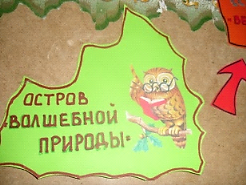 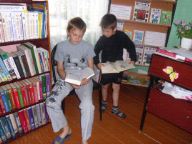 На часе чтения «Почитайка» ребята читали книги по своему желанию. Философскую сказку Марии Скребцовой «Цветок кактуса» прочитали мальчики. А девочки читали сказку Киплинга Р. «Почему у слоненка длинный хобот». Дети часто задают вопрос: «Как запомнить столько книг и где их можно найти?». Поэтому для них была проведена библиографическая игра «Юный библиотекарь». Дети  узнали, как ориентироваться в море книг, о системе ББК, благодаря которой можно быстро найти нужную книгу. Затем они выполняли практическое задание - разыскивали в фонде книги о природе, включенные в рекомендательный список «Книги о лесных чудесах». Так дети научились быстро находить нужную книгу.На мастер-классе «Птичка-невеличка» ребята мастерили птичек из цветной бумаги по рисункам из детского журнала «Мастерилка». В свободное время они решали кроссворды и отвечали на вопросы сканвордов. 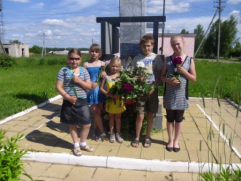 Следующим был остров «Вехи истории». Путешествие по нему началось 21июня. К этому дню была оформлена книжная выставка «Взгляд в историю – взгляд в будущее» и рекомендательный список книг. 22 июня дети приняли участие в акции «Цветы для того парня…»: собирали в поле цветы для возложения их к памятнику во время митинга. В тот же день был организован трудовой десант: все вышли на уборку территории у памятника воинам, погибшим в годы Великой Отечественной войны. Митинг «В этот день, 22 июня…» мы готовили совместно с ДК. К памятнику пришли взрослые и дети, чтобы отдать дань памяти погибшим в годы Великой Отечественной войны. Еще на этом острове дети участвовали в конкурсе аппликаций «Мы войны с тобой не знали…», патриотической игре «Играйка», для них проводился обзор книг «Читаем  книги  о  войне», военная викторина, «Викторина  будущих  командиров». Дети читали книгу В. Воскобойникова  «Девятьсот дней мужества», в «видеосалоне» участвовали в обсуждении художественного фильма «Улица младшего сына». Затем читатели прибыли на «Хороводный остров». Назвали его так потому, что именно в период пребывания на этом острове у нас в Столбищах на реке Эдоме проводится народное гуляние «Иван Купала». Все водят хороводы, играют в народные игры. Веселый народный остров встретил детей книжной выставкой «Когда расцветает  папоротник» и рекомендательным списком литературы «По фольклорным островам». И мы тоже готовились к этому празднику: дети подбирали костюмы, вырезали лотки для коробейников, разукрашивали их, плели фенечки на продажу. Праздник «Иван  Купала» посетили 16 человек. Настя Виноградова и Света Еладзанова продавали купальские венки, которые сплели сами. Никита Лагункин был коробейником: продавал творожные пончики. Ребята кричали заклички и созывали народ. Свои впечатления от увиденного они отразили в рисунках. 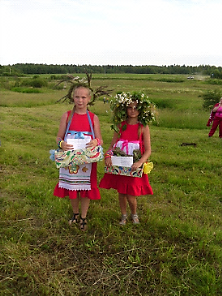 «Цветы из бумаги» - мастер-класс, который подготовили Лагункин Никита и Платонова Вера. Они научили ребят делать розы из салфеток и тюльпаны из цветной бумаги. Юные читатели посетили также мастер-классы «Русская кукла» и «Кукла из ниток». На этом же острове читатели искали ответы на вопросы викторин «Кулинарная» и «Музыкальная», в «Почитайке» читали былину «Садко».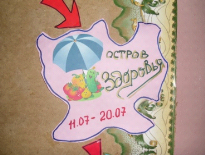 Следующим пунктом назначения стал «Остров здоровья». Дети познакомились с книгами на выставке «Азбука здоровья» и рекомендательным списком литературы «Маршрутами здоровья». Первое, что сделали путешественники - это заполнили «Лист здоровья». Не смогли они равнодушно пройти мимо книжной выставки, посвящённой проходившей в Лондоне Олимпиаде – 2012. Потом все путешественники с удовольствием приняли участие в «Мячиковой олимпиаде». Сначала ребята узнали, откуда пришел к нам мяч, прослушали интересные истории, связанные с ним. А потом, разделившись на команды, приняли участие в состязаниях.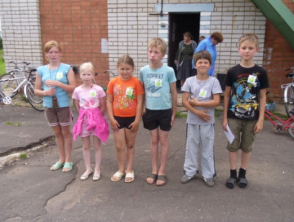 В обзоре книг «Природная аптека» читатели узнали о растениях, которые растут рядом с ними, под окнами дома и обладают чудодейственными свойствами. В викторине «Здоровье не купишь – его разум дарит» ребята продемонстрировали свои знания о вредных привычках. Участники путешествия проявили активность в игровой программе «Клад». Им необходимо было найти спрятанный клад, а для этого - выполнить несколько заданий. Соревновались две команды ребят -  «Яблочки» и «Баклажаны», у каждой был свой маршрутный лист. Клад находился в библиотеке, в красивой коробочке со словом «ЗДОРОВЬЕ». Все участники игры были награждены шоколадками и рецептами  витаминных салатов для здоровья. Для желающих еще поиграть была организованна спортивная эстафета с препятствиями «Играйка».  Час чтения «Почитайка» был посвящен поиску в журналах статей о лечебных травах. Дети ксерокопировали понравившиеся и смастерили для себя небольшие книжечки. Ступив затем на «Остров Юбилейный», читатели поняли, что здесь их ожидает что-то интересное. Их встретила книжная выставка «И у книг бывает день рожденья», где были представлены книги – юбиляры. Все они были также включены в рекомендательный список литературы «Радуга добрых книг». Дети проявили к ним интерес. Своим мнением о прочитанных книгах ребята поделились в часе чтения «Почитайка» - «Поделись книгой с другом». Продолжила юбилейный марафон книжная выставка «И помнит вся Россия», посвященная 200-летию Бородинского сражения. Краеведческая  викторина позволила школьникам проверить свои знания о юбилярах - жителях нашего края. В октябре 2012 года наша библиотека отмечает свое 100-летие, и  читатели - участники конкурса рисунков «Наша библиотека» в своих работах изобразили ее такой, какой они хотели бы видеть библиотеку в будущем. 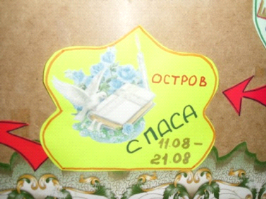 Душеполезным было наше путешествие на «Остров Спаса». Август самый богатый на праздники месяц, три вкусных праздника – три Спаса. Книжная выставка «Медовый Спас ждет в гости нас» ответила на вопросы читателей о традициях православных праздников. Попробовать настоящего мёда и узнать много нового о пчёлах и пасеке дети смогли на встрече с семьей Варначевых «Мед – эликсир жизни». После чаепития дети участвовали в игровой программе «Мы охотимся за медом», которую они придумали  сами. Учитель нашей школы Максимова И.Н.  провела с детьми беседу «Наш святой Петр Зефиров», о нашем земляке, канонизированном, в Вауловском скиту ежегодно чтят его память. По приглашению Матушки Домианы дети посетили скит, слушали рассказ внучки святого об этом удивительном человеке, побывали на службе и даже трапезничали в скиту. Для детей было открытием, что наша земля видела двух замечательных святых: Иоанна Крондштадского и Петра Зефирова.На этом острове состоялся час чтения «Почитайка», посвященный знакомству с православными рассказами из сборника «Незабудка». В «видеосалоне» всех ждал просмотр мультфильмов на православную тему.На Яблочный Спас для детей была проведена велосипедная экскурсия в деревню Ерофеево - в семью Авериных. В этой деревне, которая раньше была большой, остался только один дом. Следующий остров - «Школьная страна» встретил детей книжной выставкой «Самая веселая страна» с рекомендательным списком литературы «Ученики и ученицы с книжной страницы». К Дню знаний в библиотеке был проведен конкурс рисунков «Мой любимый праздник».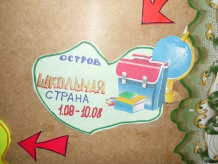 В часе чтения «Почитайка» ребята читали по ролям весёлые рассказы о школе, приняли участие в викторине «Самая школьная викторина». Читательница библиотеки Настя Васильева рассказала ребятам о музыкальной школе, где она занимается по классу скрипки. Она самостоятельно подготовила мероприятие, рассказала о скрипке, о композиторах, которые писали произведения для этого инструмента, сама исполнила некоторые из них. Для расширения кругозора ребят в школе создан музей «Русская изба», в котором побывали наши читатели. Ребятам рассказали о старинном русском быте,  занятиях крестьян. Читательница Лиза Соколова с любовью и уважением рассказала о русской печке, этот материал она готовила ещё в Рыбинске, не разу не видев настоящую печь, а здесь её мечта сбылась. 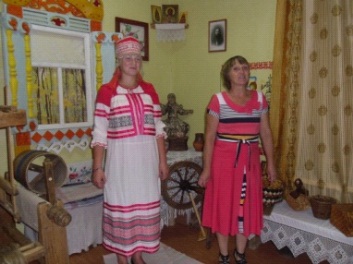 Последним островом, который «посетили» наши читатели, был «Остров мудрости». Не случайно мы дали ему такое название – ведь целое лето дети путешествовали, набрались новых знаний, научились дружить, уважать друг друга. Теперь про них можно сказать: стали мудрыми. Ребята стали понимать, в чем польза от чтения, и каждый выбрал книгу с выставки «Новое поколение выбирает Чтение». Они с удовольствием приняли участие в конкурсе рисунков «Я читаю – я  рисую».На закрытии программы летнего чтения «Под книжными парусами» дети вспоминали прочитанное летом, участвовали в конкурсах и играх. Здесь же были представлены их  лучшие рисунки и поделки, зачитывались лучшие сочинения. Победители были награждены грамотами и подарками на Дне села. Победителями конкурса летнего чтения стали:Платонова Вера, ученица 4 класса: прочитала 18 книг, провела  два  мастер – класса,  заработала  192  солнышка;Аверин Кирилл,  ученик  2 класса: прочитал  13 книг, получил 168  солнышекТрухина  Настя,  ученица  4  класса: получила 139  солнышек. Воронцова Варя, ученица 1 класса: получила 98  солнышек.Самые активные родители и бабушки получили благодарственные письма. Большую помощь в работе библиотеки оказали односельчане, которые помогали нам в проведении мероприятий.  Итоги реализации программыСоставитель: Лагункина Т.А.,библиотекарь Столбищенской сельской библиотекиРузбугинская сельская библиотека-филиал 
МУК «Любимская ЦБС»
«Остров Читалия на планете «Лето»Большое внимание мы, библиотекари, уделяем досугу детей и подростков в летнее время. Лето – это возможность привлечения детей и подростков к чтению, приобщению к библиотеке. В рамках акции «Летнее чтение» в нашей библиотеке проведен цикл мероприятий для детей и их родителей под названием «Остров Читалия на планете «Лето». Было запланировано 30 различных мероприятий – проведены 28, по сравнению с предыдущим годом эта цифра немного возросла.При подготовке и проведении летних мероприятий учитывались интересы ребят, их возрастные особенности и социальный статус. Конкурсы, игры, книжные «приключения», путешествия и театрализованные мероприятия позволили сделать досуг ребят не только интересным , но и полезным.При организации летней акции библиотека тесно сотрудничала с Рузбугинской начальной школой-детским садом и сельским Домом культуры. Дети регулярно посещали библиотеку, брали книги на дом, выполняли различные задания: рисовали, сочиняли сказки, участвовали в анкетировании. В мероприятиях участвовали 34 человека (дети от 4 до 15 лет),  каждый из них принимал участие во всех предложенных мероприятиях.Мероприятия, которые вошли в цикл «Остров Читалия на планете «Лето» проводились по различным направлениям и предусматривали разные формы работы. Дети предпочитали мероприятия с игровой направленностью, но и к другим они проявляли интерес.Открытие акции «Летнее чтение» совпало с замечательным праздником, который традиционно проводится 1 июня, Днем защиты детей. Мероприятие «Любовь и смех детей растопит лёд земной» было воспринято детьми с интересом. Они играли в различные игры, участвовали в конкурсах, которые проводили сказочные герои: Баба-Яга и Змей Горыныч, Чебурашка и Крокодил Гена. Весело прошел конкурс «Отгадай героя сказки».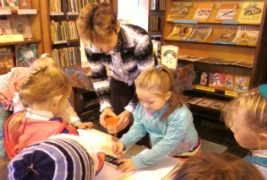 В конкурсе рисунков «Лето – Каникулы – Ура!», ребята проявили большую активность. Была оформлена выставка книг «Весёлое книжное лето», которая имела такие разделы: «По экологической тропинке с книгой» (представлены произведения экологической и природоохранной направленности); «Вы нас ещё не читали»  (пропаганда книжных новинок); «С книгой летом не расставайся» (представлены книги по внеклассному чтению). В библиотеке также были оформлены выставки-советы, выставки-рекомендации, которые пользовались большой популярностью у читателей и постоянно напоминали им об акции летнего чтения.Пушкинский день России был отмечен в библиотеке литературно-познавательной игрой «На солнечной поляне Лукоморья». Ее участники отвечали на предложенные вопросы, рисовали иллюстрации к сказкам Пушкина, игра сопровождалась элементами театрализации, весёлыми конкурсами.Порадовало детвору театрализованное представление «Со сказкой вы не расставайтесь, или Волшебное лето». Его герои: Лето, Солнышко, Леший - развлекали ребят: загадывали загадки, играли в кричалки, учили Лешего танцевать, пели песенки о лете. Каждый участник мероприятия получил по небольшому сладкому подарку с изображением сказочного героя.Такие мероприятия, как спортивные состязания «Летние забавы», игры «Детство - это ты и я!», «Здравствуй, Олимп!» и другие были направлены на пропаганду здорового образа жизни. Дети узнали много полезной информации о сохранении здоровья и о спорте, с радостью принимали участие в спортивных состязаниях. Заинтересовал ребят и урок безопасности «Когда ты дома один». Дети часто во время каникул остаются одни, и необходимо довести до их сведения информацию о правилах поведения на воде, обращения со спичками, о правилах дорожного движения и др. На мероприятие были приглашены сотрудники местной пожарной части. Ребятам предложено было обыграть отдельные ситуации. Занимательная игра «Светофорик» сопровождалась беседой «Красный, желтый, зелёный», во время которой герой Светофорик рассказал детям о правильном поведении на дороге, провёл небольшую викторину о правилах дорожного движения.Значительное место в работе с детьми занимает патриотическое воспитание. На летние месяцы приходится несколько знаменательных дат, на которые ориентируются библиотеки. В нашей библиотеке состоялись мероприятия, посвященные 200-летию Отечественной войны 1812 года, Дню России, символике российского государства, Дню памяти и скорби (22 июня).В библиотеке проведён День военно-патриотической книги «Забвению  не подлежит», включавший обзор художественной литературы «Пусть поколения знают». На мероприятие были приглашены ветераны Великой Отечественной войны 1941-1945 гг. Изюмова Т.И. и Попова Н.П., которые рассказали детям о том нелегком времени, показали интересные фотографии. В ходе литературно-музыкальной композиции «Расцветай и возрождайся вновь, ты моя надежда и любовь!», посвящённой Дню России, читатели библиотеки узнали  об истории символов России. На эту же тему  была проведена историческая игра «Путешествие в глубь веков». В летнее время активизируется работа библиотеки по экологическому просвещению. Дети посетили экологический час «Заходите в зелёный дом!», участвовали в эко-марафоне «Великолепные места нашего края». Экскурсия  «Лечебное лукошко» позволила детям получить много полезных знаний и способствовала организации сбору трав. Участники мероприятия познакомились с растениями, о которых позже прочитали в предложенных им книгах, создали замечательный гербарий.Закрытие акции «Летнее чтение», проходило в праздничной атмосфере. Ребята участвовали в разнообразных конкурсах, в гостях у них побывали  герои знакомых сказок, королева Книга. Именно она награждала самых активных читателей: Карпову Кристину, ученицу 7 класса Закобякинской СООШ (прочитала за лето 26 книг), Кириллову Аню, ученицу 6 класса Закобякинской СООШ, (прочитала за лето 31 книгу). Обе девочки являются активными читательницами библиотеки, участницами всех ее мероприятий. Призы и подарки получили также все участники акции.При проведении игровых и театрализованных форм работ значительно увеличилась посещаемость библиотеки детьми, возросла  книговыдача.Конечно, в летнее время чаще выдавалась литература по школьной внеклассной программе. Большим спросом пользовались книги А.С. Пушкина, Л. Толстого, В. Драгунского, Э. Успенского, различные сказки. Следует отметить, что в нашей библиотеке лето – не «мертвый» сезон в работе с читателями, а время творчества и фантазии, активизации всех форм индивидуальной и массовой работы. Многообразие форм летней библиотечной деятельности позволило привлечь больше читателей.Составитель: Кириллова И.В., 
библиотекарь Рузбугинской сельской библиотеки Приложения«Книжки добрые читаем и природу уважаем»Час занимательной экологии(Отдел-библиотека МУК «Арефинский КДК» Рыбинского МР)Ведущий: 		Посмотри, мой милый друг, Что находится вокруг? Небо светло-голубое, Солнце светит золотое. Ветер листьями играет, Тучка в небе проплывает. Поле, речка и трава, Горы, воздух и листва. Птицы, звери и леса, Гром, туманы и роса. Человек и время года – Это все вокруг природа.Сегодня на нашем мероприятии мы узнаем, какую роль играет человек в охране природы. Поэтому эпиграфом будут строки Л.Н. Толстого «Самая чистая радость- радость природы». Можно сохранить и лес, и сад, и поле, и речку, и все, что нас окружает, если усвоить ряд несложных правил поведения на природе. И мы сегодня проверим, насколько хорошо вы знаете тот мир, который вас окружает, и сможете ли вы его сберечь? А познать и изучить природу вам помогают книги.Библиотекарь:Я зачитаю вам отрывок из рассказа «Хвосты» (зачитывает).Эту сказку написал Виталий Валентинович Бианки, по профессии ученый-биолог (человек, который изучает все живое). Его семья жила в Санкт-Петербурге. Отец Виталия Бианки — Валентин Львович был сотрудником экологического музея, изучал разных животных, в т.ч. насекомых, но прославился как замечательный знаток птиц. Вспоминали такую историю: доставили в Санкт-Петербург мамонта, найденного на Дальнем Востоке, и Валентин Львович принес кусочек мяса мамонта домой. Его долго варили и все пробовали «суп из мамонтятины». Было чем Виталию перед школьными товарищами похвастать. Наверное, многие так и не поверили ему.Каждую весну Виталий страстно, безудержно мечтал о переезде в деревню, где погружался в любимый лесной мир. Отец – его главный лесной учитель. Виталий с детства приучился записывать все свои наблюдения. Это привычка осталась у него на всю жизнь. В 1923 году появляется первая книжка писателя «Чей нос лучше». Вспомните, как мухолов жаловался на свой нос? (Чтение отрывка сказки вслух).Чей же нос лучше? Не случайно в названии этой первой книжки вопрос. Вы и сами знаете, сколько вопросов возникает у человека, начинающего присматриваться к природе. «Чей нос лучше?», «Кто чем поет?», «Чьи это ноги?», «Где раки зимуют?» - так называются книги В. Бианки.У Виталия Валентиновича был редкостный дар: он умел увидеть в самом обычном чудесное, сказочное; увидеть, удивиться и передать свои наблюдения читателю. Книга «Синичкин календарь» - о молодой синичке Зиньке, о ее жизни, делах, заботах, радостях и печалях, о друзьях и недругах. Вот такие сказки-несказки написал для вас В. Бианки.Сегодня традицию написания сказок-несказок продолжает Владимир Зотов в своей книге «Лесная мозаика», (показать, зачитать отрывок).«Когда я смотрю на животное, то меня, как в детстве, поражает, что это существо живое, как человек, но живёт по-особому, и смотрит по-особому, и что-то думает», — писал художник и писатель Евгений Иванович Чарушин.Родом он из города Вятки. Замечательные там места, необыкновенно красивая природа. Отец Чарушина был архитектором. Часто уезжал он из дома по своим делам. И сына брал всегда с собой: «Днём и ночью, в пургу и осеннюю непогоду...». Поэтому и полюбил мальчик с детства «и восход солнца, и туманы утренние, и как лес просыпается, как птицы запевают...».Лучшими друзьями Жени Чарушина были звери и птицы. А их в доме было полным-полно: птицы в клетках, рыбы в аквариумах. Во дворе — цыплята, индюшата, крольчата. Звук «р» научился мальчик выговаривать, подражая крику вороны, а плавать — перебравшись через реку вместе со стадом коров и держась за хвост одной из них. Женя Чарушин не просто любил животных, он ещё их рисовал, изучал.Вырос мальчик, закончил Академию художеств в городе Петербурге. Но рисовать ему хотелось только птиц и зверей. Вот и обратился Евгений Чарушин в редакцию петербургского издательства, печатавшего книги для детей. Там предложили ему сделать рисунки для рассказа Виталия Бианки «Мурзук». История маленького рысёнка, которого подобрал старый лесник, понравилась Чарушину. И в 1928 году книга Бианки вышла с замечательными иллюстрациями (рисунками) Евгения Чарушина. Казалось бы, он нашёл себя. Одна за другой стали выходить детские книги с рисунками художника.Но хотелось Чарушину не только рисовать зверей и птиц так, «чтобы у ребёнка возникло желание погладить зверька», но и рассказать ребятам обо всём, «что видел, слышал и пережил... Как шатался по лесам и по болотам, как убегал от медведя, как убил первого волка, как лисицу перехитрил». Так и появились его первые рассказы: «Медвежата», «Волчишко». Многие из этих произведений были детскими воспоминаниями писателя.А однажды в чарушинском доме произошла история, весёлая и грустная одновременно. К коту Ваське и птице Щуру присоединился волчонок Харлаша (взятый в зоопарке) и щенок Проша. Что тут началось! (зачитать рассказ «Щур»).Много интересного из лесных секретов можно узнать, читая такие книги Евгения Чарушина, как ... (показ книг из фонда библиотеки).Выходит лесная фея.Фея:Ребята, от человека зависит то, какими будут земля, воздух и вода. Какие правила мы должны выполнять, чтобы природа радовала нас, чтобы растения и животные не исчезли и не стали редкими? Послушайте стихотворение.Расцвела черемуха около ручья, На апрельском солнышке ветками шепча. Легкая, как облачко, чистая, как снег. Радовался деревцу каждый человек. Приходили девочки посидеть под ней. И могла цвести она много-много дней.- Это чья черемуха? - Да она ничья, белая снегурочка около ручья...Мимо бабка ехала, оглядись вокруг, Сразу от черемухи отломила сук. Городские школьники шли в далекий путь, Увидав черемуху, стали ветки гнуть. Прибежали девочки, а снегурки нет.Лишь в пыли валяется вянущий букет... А была черемуха чистая, как снег, Радовался деревцу каждый человек.Какие чувства вызвало у вас это стихотворение? Как человек поступает по отношению к природе? Послушайте, пожалуйста, следующее стихотворение.Хозяйка белочка в лесу орехи собирала.Она в лесу том каждый сук и каждый кустик знала.Однажды в лес противный тип пришел с большой котомкой.Небрежно сбил ногою гриб и выругался громко.Стал гнуть орешину - сломал, зажал под мышкой ветви;Нашел один орех - сорвал второй и третий...Отбросил куст и, как медведь, пошел себе довольный,А бедной белке и смотреть на это было больно.О каких правилах поведения на природе рассказывает это стихотворение? Слушаем следующее стихотворение.Все так изрезано в лесу, как после дней войны. Здесь уцелевшей не найти ни ели, ни сосны. Березу ножиком пырнул какой-то живоглот. Мне кажется, из-под коры моя слеза течет. Вот муравейник подожжен кощунственной рукой, Мне кажется, горит не он, а дом пылает мой.В лесу мурашки-муравьи живут своим трудом, У них обычаи свои и муравейник- дом. Ты с палкой по лесу гулял и муравейный дом, Шутя, до дна расковырял и подпалил потом. Покой и труд большой семьи нарушила беда. В дыму метались муравьи, спасаясь кто куда. Трещала хвоя. Тихо тлел сухой опавший лист. Спокойно вниз смотрел жестокий эгоист... За то, что так тебя назвал, себя я не виню. Ведь ты того не создавал, что предавал огню.Почему автор этого стихотворения, С. Михалков, осуждает поведение вашего ровесника в лесу? Надеюсь, ребята, вы будете бережно относиться к природе.Ведущий:А сейчас, ребята, я предлагаю вам послушать сказку про Золотую Рыбку.«Жил на свете Человек. Жил он на краю леса, в маленькой бревенчатой избушке. На зверей охотился, рыбу ловил, воздухом свежим дышал, воду родниковую 	пил. Вот однажды ловил Человек рыбу в реке. Долго у воды сидел, а рыба все не клюет. Вдруг чувствует Человек, крючок кто-то в глубину тянет. Вытянул он удочку и глазам своим не поверил...». «Смотрит Человек — перед ним Золотая Рыбка. Человек как воды в рот набрал: ничего сказать не может от удивления. Говорит ему Рыбка: «Ты — Человек. Значит, будешь требовать, чтобы я желания твои исполнила. Загадывай свои желания. А за это ты меня, как водится, отпустишь в реку». «Ладно! — говорит Человек. — Раз уж так заведено, исполни мои желания. А я тебя отпущу». «Надоело мне жить в деревянной избушке, — говорит Человек, — хочу дом каменный с электричеством и отоплением». Ничего не ответила Рыбка, выскользнула из рук Человека, только хвостиком вильнула. Вернулся Человек к своей избушке, а на ее месте дом каменный стоит. Деревьев и цветов вокруг поубавилось, зато столбы с проводами появились». Реже стал Человек по лесу гулять. А потом решил: «Зачем это я пешком ходить буду, если машину можно у Рыбки попросить?» Исполнила Рыбка и второе желание Человека. Появилась у него машина. Ходит он вокруг нее, запахом бензина наслаждается, в реке ее моет. Не сидится Человеку на месте. Понастроил он дорог, чтобы на машине ездить. Скоро множество лесных тропок в асфальтовые шоссе превратились. Но все Человеку мало. Снова пришел на берег реки Рыбку беспокоить: «Сделай так, — приказывает, — чтобы на месте лесов зеленых поля бескрайние раскинулись: хочу богатым стать». Исчез лес. На его месте картошка растет, пшеница колосится. Вдруг, откуда ни возьмись, налетели на поля букашки вредные. Так и норовят весь урожай съесть. Испугался Человек, стал их всякими ядами травить. Всех извел, а вместе с ними — других насекомых и птиц. Так и живет: на машине разъезжает, урожай собирает; на закаты внимания не обращает, воду родниковую не пьет. Чувствует Человек, что хочется ему еще чего-то новенького. И надумал он завод приобрести, который много денег приносит. Опять пришел Человек к Золотой Рыбке. «Будет тебе завод, — ответила ему Золотая Рыбка, — но помни: это твое последнее желание».Возвратился Человек, видит — завод огромный работает. Из труб дым идет, грязная вода в реку льется. Чихнул Человек с непривычки, закашлялся от дыма. Но заснул в этот день счастливым. А утром проснулся Человек, поглядел в окно — вокруг дым, копоть, дышать нечем. Побежал к крану воды попить, а из крана грязная вода идет и пахнет неприятно. Побежал он к речке — земля вокруг дымом окутана, в реке мусор плавает, ни одного цветочка не видать. Что же я наделал? — думает.Стал он кликать Золотую Рыбку. Долго звал. Но никто ему не откликнулся». Как вы думаете, что стало с Рыбкой? Да, ребята, заболела Золотая Рыбка. Погубил Человек природу, уничтожил все живое вокруг. И Рыбка утратила свою волшебную силу.Игра1	конкурс: На лепестках ромашки написать названия цветов. Кто больше.2	конкурс: Разгадать кроссворд о животных.3	конкурс: Собрать картинку, пазл.4	конкурс: Команды по очереди называют деревья. Кто первым закончит, тот и проигрывает.5	конкурс: Очень много у нас птиц. Я дам вам списки слов, но в них пропущены буквы. Вы должны вставить пропущенные буквы и получите названия птиц.Очень важно, чтобы вы, ребята, научились любить и ценить природу. И жизнь станет для вас богаче и интереснее. Вы не будете равнодушными и бессердечными: кто любит природу, тот не испортит дерево, не сорвет цветок, не погубит птицу. Дерево, трава, цветок и птица не всегда умеют защититься. Если будут уничтожены они, на планете мы останемся одни.Человек живет на Земле в постоянном окружении растений и животных. В небе птицы летают стаями, в воде рыбы ходят косяками, в земле муравьи обитают семьями. Люди тоже живут вместе, говорят на одном языке, делают одно большое общее дело и называются народом. То место, где родился человек, называется Родиной. Мы не мыслим своей жизни без ее лесов, полей, рек, озер.Сколько прекрасных стихотворений написано поэтами о природе и ее охране! Послушайте стихотворение, которое так и называется: «Берегите Землю!».Берегите Землю! БерегитеЖаворонка в голубом зените, Бабочку на стебле повилики, На тропинке солнечные блики, На камнях играющего краба, Над пустыней тень от баобаба, Ястреба, парящего над полем, Ясный месяц над речным покоем, Ласточку, мелькающую в жите. Берегите Землю! Берегите!Посмотрите, какой прекрасный, удивительный мир окружает нас: леса, поля, реки, моря, океаны, горы, небо, солнце, звери, птицы. Это природа! Есть просто храм, есть храм науки, а есть еще природы храм. С лесами, тянущими руки навстречу солнцу и ветрам. Он свят в любое время суток, открыт для нас в жару и стынь. Входи сюда, будь сердцем чуток, не оскверняй его святынь. 1 конкурс.Дополнение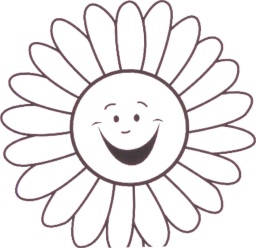 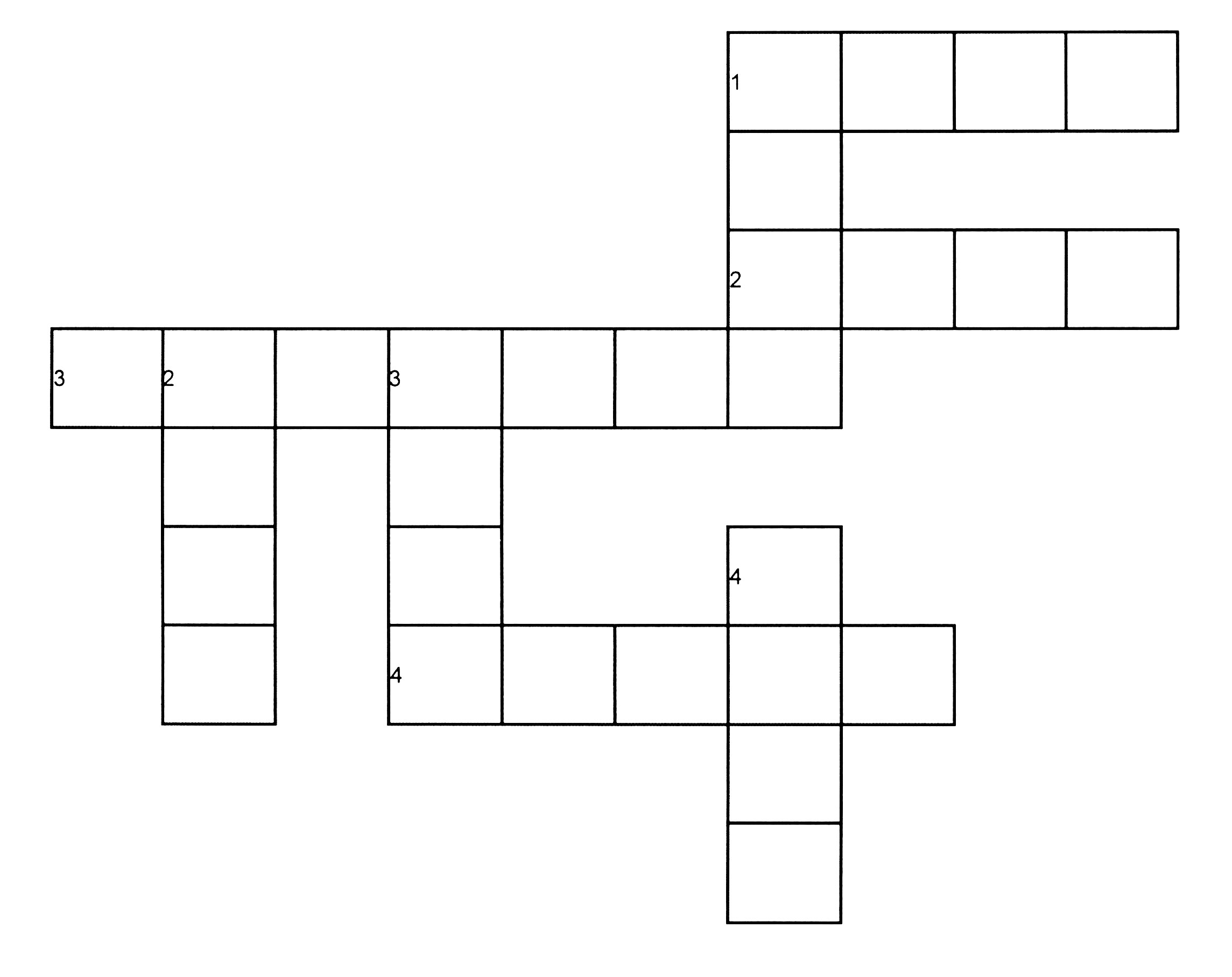 2 конкурсПо горизонтали:Вот так рыжая плутовка! След свой заметает ловко!Этой птице по ночам не спится.К утру домой воротится большеглазая охотница.Большой, коричневый, лохматый. Неуклюжий, косолапый.Любитель жёлуди искать И спину о корягу почесать.По вертикали:Он длинноногий и рогатый И говорят о нем: сохатый.2.	Фыркает четвероножек, Маленький, колючий ...3.	По лесу серый хищник ходит. На зайцев ужас он наводит.Трусишка этот летом - серый. Ну а зима придёт - он белый.5 конкурсСоставители:Ругина Н.А., Соколова А.Н.«Где живут герои книг»Викторина(Чудиновская сельская библиотека МУК «БОН»Благовещенского сельского поселения Большесельского МР)Ведущая:Ребята, сегодня вас ждет не просто викторина, сегодня мы приглашены в гости к сказке. Сказка желает проверить нас, что мы знаем о ней. Ведь с ней мы начинаем знакомиться с раннего возраста. Сначала нам читают её взрослые, а затем мы сами начинаем читать. Я уверена, что каждый из вас знает много сказок. Назовите их. (Ответы детей) Молодцы. А теперь давайте вспомним, что же такое сказка? (Ответы детей) Это занимательный рассказ о необыкновенных чудесах, о фантастических событиях и приключениях. Сказки бывают двух видов: народные и авторские. В чем отличие авторских сказок от народных? (Ответы детей) А теперь мы отправимся в путешествие по сказкам.Чей это портрет?Ведущая: Вспомним некоторых героев сказок.Лежит, потягивается, с боку на бок переваливается. Встанет, попрыгает да и сядет к окошку мух считать.(Ленивица из сказки «Морозко»)Белолица, черноброва, Нраву кроткого такого. И жених сыскался ей – Королевич Елисей.(Царевна из «Сказки о мертвой царевне и  семи богатырях»)У отца был мальчик странный, Необычный, деревянный.Он имел предлинный нос. Что за мальчик? Вот вопрос!(Буратино)Красна девица грустна: Ей не нравится весна.Ей на солнце тяжко,Слезы льёт бедняжка.(Снегурочка)Всех на свете он добрей, Лечит он больных зверей. И однажды бегемота Вытащил он из болота.Он известен, знаменит, Это доктор ...(Айболит)Он дружок зверям и детям, Он живое существо, Но таких на целом свете Больше нет ни одного. Потому что он не птица, Не тигрёнок, не лисица, Не котенок, не щенок, Не волчонок, не сурок: Но заснята для кино И известна всем давно Это милая мордашка, Что зовется...(Чебурашка)Угадай сказкуВедущая:Вспомните, из каких сказок взяты следующие фразы.1.	«Несет медведь Машу за дальние леса». («Маша и медведь)2.	«И заговорила щука человеческим голосом». («По щучьему велению»)3.	«Он пошел куда глаза глядят и выбрал верную дорогу». («Приключения Чиполлино»)4.	«И в ту минуту он обратился в мышь, которая забегала по полу». («Кот в сапогах»)5.	«Перестань реветь и визжать, говорю тебе», - крикнул Карабас Барабас». («Приключения Буратино»)6.	«Съешь моего ржаного пирожка». («Гуси - лебеди»)Русские народные сказкиВедущая: Мы уже говорили о том, что сказки бывают народные и авторские. Давайте проверим, хорошо ли вы помните русские народные сказки. И много ли их знаете.1.	Кто встречается на пути у девочки в сказке «Гуси — лебеди»? (Печка, яблоня, ручей)2.	Отворили дверь козлята - и пропали все куда - то. Куда? (Их съел волк).3.	Из чего сделан Колобок? (Из теста)4.	Как Емеля рассмешил Царевну Несмеяну? (Въехал на печке во двор)5.	Смерть Кощея Бессмертного находится на кончике иглы, а игла... (Игла в яйце, яйцо в утке, утка в зайце, заяц в сундуке)6.	Сколько козлят съел волк в сказке «Волк и семеро козлят»? (Шесть)7.	Кто варил кашу, применяя ум и смекалку? (Солдат в сказке «Каша из топора»)8.	Чем кормила лиса журавля? (Кашей)9.	Какими словами начинаются русские народные сказки? («Жили - были...», «В некотором царстве, в некотором государстве...»)10.	Как мужик в знаменитой сказке разделил гуся? (Барину - голову, барыне гузку, сыновьям - ножки, дочерям - крылышки, а себе - все туловище)11.	В какой сказке лиса заставила волка ловить рыбу в проруби своим хвостом, да еще и зимой? («Лисичка - сестричка и волк»)12.	Какие избушки были у лисы и зайца в сказке «Заюшкина избушка»? (У лисы — ледяная, у зайца - лубяная)Авторские сказкиВедущая: Теперь вспомним авторские сказки, то есть те, которые придумали писатели, наши и зарубежные.1.Сколько	братьев было у Элизы, героини сказки Г.Х. Андерсена «Дикие лебеди»? (Одиннадцать)2.	Какая девушка на балу потеряла туфельку? (Золушка)3.	Как звали самую маленькую девочку? (Дюймовочка)4.	Как звали хозяина Кота в сапогах? (Маркиз Карабас)5.	Какого насекомого испугались все звери? (Таракана из сказки К. Чуковского « Тараканище»)6.	Чем торговал Дуремар в сказке «Золотой ключик»? (Пиявками)7.	Кто из сказочных персонажей летал на пушечном ядре? (Мюнхгаузен)8.	Ч то попало Каю в глаз? (Осколок зеркала.)9.	В кого превратился гадкий утенок? (В лебедя)10.	Чем укололась принцесса в сказке «Спящая красавица»? (Веретеном)11.	Кто спас Муху - цокотуху? (Комар)12.	Во что превратилась Русалочка, когда принц женился на другой девушке? (В морскую пену)ЗагадкиВедущая:Сейчас я буду загадывать вам загадки о сказках, а вы должны назвать сказку. Сказки просят: «А сейчас вы, друзья, узнайте нас!»- Не лежалось на окошке - Покатился по дорожке. (Колобок)- Нет ни речки, ни пруда – Где воды напиться? Очень вкусная водаВ ямке от копытца.(«Сестрица Аленушка и братец Иванушка»)- Мышка дом себе нашла, Мышка добрая была:В доме том в конце концов Стало множество жильцов.(«Теремок»)- Ах ты, Петя - простота, Сплоховал немножко, Не послушался кота – Выглянул в окошко.(«Петушок - Золотой гребешок»)- А дорога далека, А корзина нелегка. Сесть бы на пенек, Съесть бы пирожок...(«Маша и медведь»).- Колотил да колотил По тарелке носом – Ничего не проглотил И остался с носом.(«Лиса и журавль»)- По тропе шагая бодро, Воду сами тащат ведра.(«По щучьему велению»)Расскажи сказку правильноВедущая: Сейчас вам нужно будет восстановить последовательность событий в сказках.«Лиса и заяц»Зайчик встретился с медведем - 4 Петушок выгнал лису - 6У зайчика избушка была лубяная, у лисы ледяная - 1Зайчик встретился с собакой - 3Лиса выгнала зайца - 2Зайчик живет с петушком - 7Зайчик встретил петушка – 5«Гуси - лебеди»Машенька встретилась с речкой - 6 Девочка в избушке Бабы-Яги - 7 Сестрица оставила братца дома - 1 Девочка встретилась с печкой - 4 Гуси - лебеди унесли Иванушку - 2 Мышка помогает Машеньке - 8 Девочка встретилась с яблоней - 5 Машенька бросилась догонять гусей - 3Ведущая:Вы хорошо знаете сказки, и авторские, и русские народные. Да и героев сказочных не хуже. Сказка будет довольна вами.  До новых встреч. Составитель: Сморчкова Н.Е.«У Лукоморья»Игровая программа(Улейминская сельская библиотекаМУ «Социально-культурный центр» Улейминского 
сельского поселения Угличского МР)Ведущий: Здравствуйте, дорогие ребята! Наша встреча посвящена творчеству всеми любимого писателя Александра Сергеевича Пушкина. Его сказки - одни из самых первых в вашей  жизни книжек. Вы много раз их перечитывали, и сейчас, наверное, знаете их наизусть. Его портрет всем знаком – всякий, взглянув на это лицо с живыми, ясными глазами, на эти вьющиеся  курчавые бакенбарды, скажет: это – Пушкин. Он родился в Москве 6 июня 1799 года, был сыном небогатого помещика Сергея Львовича Пушкина. У его отца было много французских книг, и маленький Саша забирался в отцовский кабинет, где с увлечением читал эти книги. Уже в детстве он прекрасно знал французскую литературу. Школьные товарищи прозвали его «французом».До шести лет Саша Пушкин был пухлым и неповоротливым ребёнком. Мать почти насильно водила его гулять и заставляла бегать. Поэтому Саша охотнее оставался с бабушкой Марьей Алексеевной, заглядывал в её корзину и смотрел, как она занималась рукодельем. В семь лет Саша Пушкин вдруг переменился: стал резвым и шаловливым мальчиком. Его любимым увлечением было разыгрывать перед сестрой маленькие комедии. Он пробовал сочинять басни, а лет в десять уже написал целую поэму. Писал маленький Саша тогда по-французски. Родственники, приезжая в гости к Пушкиным, частенько заставали маленького Сашу в углу зала. Он сидел там, огороженный стульями. Было ясно: Саша накуролесил и за что-то оштрафован. Случалось, Саша вдруг принимался неуклюже плясать — тут обязательно кто-нибудь над ним смеялся, уж очень неловок он был. Тогда, - вспоминали родные, - Саша краснел, мог закусить губу, надуться, уйти в свой угол — и никому уже не удавалось его оттуда вытащить.Детство Пушкина было не очень радостное. Отец и мать мало любили своего Сашу и  мало уделяли ему внимания. Все заботы и ласки доставались его младшему брату Левушке. Пушкин очень дружил со своей сестрой Ольгой, которая была старше его на полтора года. Саша горячо любил свою бабушку Марью Алексеевну, которая заботилась о нем, заступалась за него перед родителями. Бабушка читала маленькому Саше книги, развивала его бурную фантазию. Именно бабушке А.С. Пушкин посвятил своё стихотворение «Наперсница волшебной старины». Но была в жизни поэта ещё одна женщина, чьи неторопливые рассказы по вечерам очаровывали маленького Сашу и через многие годы помогли создать свои неповторимые сказки. Как же звали эту женщину? (няня Арина Родионовна Матвеева.) Арина Родионовна была крепостная крестьянка, ухаживала за детьми Пушкиных и любила Сашу как родного сына. Своей няне А.С. Пушкин тоже посвятил стихотворение, оно называется «Няне» («Подруга дней моих суровых»…).В доме у Пушкиных бывали лучшие писатели того времени: Жуковский, Карамзин, Дмитриев. Постоянно говорили о литературе, театре. Пушкин с детства привык любить литературу, много читал. А рассказы бабушки и няни пробудили в его душе любовь к русской народной поэзии, к чудесным старинным сказкам и песням.В 12 лет Сашу отвезли учиться в Царскосельский лицей, и он надолго расстался с Москвой. После окончания лицея он остался жить в Петербурге, стал знаменитым поэтом и заслужил гнев царя Александра. За дерзкие стихи двадцатилетнего поэта сослали на юг, а потом в село Михайловское. Только в 1826 году новый царь, Николай I, разрешил Пушкину вернуться в Москву. В 1831 году А.С. Пушкин женился. Наталья Николаевна Гончарова была девушкой необыкновенной красоты. Высокая, стройная, с прекрасным лицом, она считалась первой красавицей в Москве. У Пушкиных было четверо детей: два мальчика — Саша и Гриша и две девочки — Маша и Наташа.У А.С. Пушкина написано много стихов, поэм, драматических произведений, роман в стихах «Евгений Онегин». Строчки стихов Александра Сергеевича Пушкина, словно тропинки, ведут нас в страну его поэзии. И конечно, каждый из вас согласится с Пушкиным: «Что за прелесть эти сказки!».Мы знаем, вы любите игры,Песни, загадки и пляски.Но нет ничего интересней, Чем наши волшебные сказки.Кого только не встретишь на этих неведомых дорожках: грозного Гвидона и белую царевну Лебедь, бойкого Балду, чародея Черномора и славного Руслана. И сегодня мы отправимся в страну, где живут сказки, вспомним героев этих сказок. Всем вам известна игра «Крестики – нолики». Только сейчас вам нужно будет не только поставить значок, но и справиться с заданием, которое вы выберете. Присутствующие делятся на две команды. Игру начинает та команда, которая первая ответит на мой вопрос.Где родился А.С. Пушкин? (в Москве)Как звали мать А.С. Пушкина? (Надежда Осиповна)Как звали его отца? (Александр Львович)Кому Пушкин посвятил стихотворение, где есть следующие строчки:Подруга дней моих суровых,Голубка дряхлая моя…? (Арине Радионовне, няне).Вопросы Чёрного кота1.	У Пушкина читаем:Вопрос: как согревались крестьяне, сопровождавшие своих господ во время таких зимних прогулок?(Время от времени соскакивали с козел, и бежали, держась за облучок)Все знают пушкинских богатырей, семь румяных усачей.Вопрос: переведите пушкинские строки на язык строгого современного делового отчёта: кем работали богатыри, что входило в их обязанности?(Пограничный дозорный отряд, который сам обеспечивал себя продовольствием, наказывал нарушителей границы)Вопрос: как называлась верхняя доска кровли терема и крестьянского дома, и почему? (Конёк. На торце доски вырезалась голова коня: традиция, сохранившаяся с дохристианских времён. Так пытались угодить домашним богам).4. В поэме Пушкина «Евгений Онегин» барыня, отправляя дворовых девушек собирать в саду смородину для варенья, что-то приказывала им, чтобы девушки ягоду не ели. (Девушкам приказано было петь русские народные песни, они увлекались, и дело спорилось)Игра «Устами младенца» по сказкам А.С. ПушкинаЭто такой предмет, он не волшебный, но если бы его не было, то не было бы и сказки.Эта вещь длинная и крепкая, но она как бы вся рваная, ею можно кого-то поймать.(Сети в «Сказке о рыбаке и рыбке»).Это одежда, но не совсем, просто одежда из нее состоит, в нее одеты многие герои из одной сказки, она блестит. В сказке сказано, что «как жар горит».Это есть и у рыбок.(Чешуя. «В чешуе, как жар горя, 33 богатыря»).Это бедный, плохо одетый человек. У него нет денег, но он работает. Он добрый и сильный, никого не обижает, но может и обидеть.Он больно щелкнул одного дядьку по лбу.(Балда).Она красивая, очень даже красивая. Она волшебная. Она царица, наверное.Она может выполнить любые просьбы.(Золотая рыбка).Он очень волшебный. Может, в него превратился
волшебник, но вообще-то это не человек. В сказке он приносит пользу для страны.В конце сказки он сильно наказывает царя. Это птица такая.(Петушок. «Сказка о Золотом Петушке»).Это предмет. Он деревянный, но, может, и не совсем. Он может плыть, но может и утонуть, если есть щели. В нем много человек поместится. В сказке там были двое.Они не утонули, а выбрались на берег.(Бочка. «Сказка о царе Салтане»).Это такая тетенька. Она злая. Может, она и не злая, а просто боится. Она боится царицу.Царица злая, а если бы была добрая, то и сказки бы не было или была бы совсем другая. Эта тетенька служанка, и у нее плохое имя. Это не имя, а прозвище. Наверное, она делает грязную работу и одета в черную одежду.(Чернавка. «Сказка о мертвой царевне и о семи богатырях»).Общие вопросыВ каком году родился А.С. Пушкин? (1799г.)Какого числа день рождения поэта? (6 июня.)Как звали родителей поэта? (Сергей Львович, Надежда Осиповна).Были ли у Пушкина братья и сестры? (Сестра Ольга и брат Лев).В какой школе учился А. С. Пушкин? (В Царскосельском лицее).Как звали жену А. С. Пушкина? (Наталья Николаевна).Как звали детей поэта? (Мария, Александр, Григорий, Наталья).Как звали бабушку А.С. Пушкина? (Мария Алексеевна)Как звали няню А.С. Пушкина? (Арина Родионовна)С кем дрался Пушкин на последней дуэли? (с Жоржем Дантесом)Конкурс «Разминка»Имя жениха молодой царевны в «Сказке о мертвой царевне и о семи богатырях».Чудо-предмет, говорящий всю правду.Имя царя в «Сказке о Золотом Петушке».Исполнительница песни «Во саду ли, в огороде».Жилище старика со старухой.Как звали находчивого, трудолюбивого работника в одной из сказок Пушкина?Сказочный персонаж, исполняющий желания.Сторож, извещавший об опасности. Название острова, мимо которого проплывали корабельщики.Насекомое, в которое превратился князь Гвидон в третий раз.Любимая вещь старухи.Сколько раз закидывал старик невод в море.Ответы: 1. Елисей. 2. Зеркальце. 3. Дадон 4. Белка.5. Землянка. 6. Балда. 7. Рыбка. 8. Петушок.9. Буян. 10. Шмель. 11. Корыто. 12. Три. «Блиц-Турнир»(Ведущий называет одну строчку стихотворения, команда называет несколько следующих за ней строк, если знает, и название произведения).Задание:Унылая пора! Очей очарованье!Приятна мне твоя прощальная красаЛюблю я пышное природы увяданье,В багрец и в золото одетые леса...А. Пушкин. ОсеньМороз и солнце; день чудесный!Еще ты дремлешь, друг  прелестный — Пора, красавица, проснись:Открой сомкнуты негой взоры...А. Пушкин. Зимнее утроЗима!...Крестьянин, торжествуя,На дровнях обновляет путь; Его лошадка, снег почуя, Плетется рысью как-нибудь...А. Пушкин. Евгений ОнегинПодруга дней моих суровых...Голубка дряхлая моя! Одна в глуши лесов сосновыхДавно, давно ты ждешь меня.А. Пушкин. НянеСквозь волнистые туманы Пробирается луна,На печальные поляны Льет печально свет она.А. Пушкин. Зимняя дорогаВетер на море гуляет И  кораблик подгоняет.Он бежит себе в волнахНа раздутых парусах.)А. Пушкин. Сказка о царе СалтанеМесяц под косой блестит.А во лбу звезда горит.А сама-то величава, Выступает, будто пава...А. Пушкин. Сказка о царе СалтанеУж небо осенью дышало...Уж реже солнышко блистало,Короче становился день...А. Пушкин. Евгений ОнегинБуря мглою небо кроет...Вихри снежные крутя;То, как зверь, она завоет,То заплачет, как дитя.А. Пушкин. Зимний вечерСвет мой, зеркальце! Скажи,Да всю правду доложи: Я ль на свете всех милее, Всех румяней и белее?А. Пушкин. Сказка о мертвой царевне 
и о семи богатыряхБелка песенки поет...И орешки все грызет.А орешки не простые,Всё скорлупки золотые...А. Пушкин. Сказка о царе СалтанеЖил старик со своею старухой У самого синего мори; Они жили в ветхой землянкеРовно тридцать лет и три года.А. Пушкин. Сказка о рыбаке и рыбкеВетер, ветер! Ты могуч...Ты гоняешь стаи туч,Ты волнуешь сине море,Всюду веешь на просторе...А. Пушкин. Сказка о мертвой царевне 
и о семи богатыряхЖил-6ыл поп, Толоконный лоб.Пошел поп по базару. Посмотреть кой-какого товару.А. Пушкин. Сказка о попе и работнике его БалдеУ лукоморья дуб зелёный, златая цепь на дубе том;И днём и ночью кот учёный всё ходит по цепи кругом.А. Пушкин. «Руслан и Людмила»Вопросы о героях сказокКакие героини сказок А. С. Пушкина имели четыре глаза на троих и почему? (Ткачиха, повариха и сватья баба Ьабариха. Гвидон, превратившийся в комара, сделал слепыми на один  глаз тетушек, а бабушку пожалел и ужалил в нос.)Что общего между тридцатью тремя богатырями А. С. Пушкина и человеком-амфибией А. Р. Беляева? (Все эти герои живут и в воде, и на суше.)Какая героиня сказок А. С. Пушкина совершила 6 чудес и имела 33 родных братьев? (Царевна-Дебедъ, она построила на морским острове город за  одну ночь, сотворила белку, которая грызет золотые орехи, наполненные изумрудами, и при этом поет, превращала Гвидона в комара, муху, шмеля, превратилась из лебедя в прекрасную царевну.)Героиня сказок А.С. Пушкина, сумевшая победить три царских войска, погубить трех царей и потом исчезнуть бесследно. (Шамаханская царица. Возле ее шатра погибли войска Дадона и двух его сыновей, а  также сами  сыновья, а затем — и царь Дадон от удара клювом золотого петушка у ворот столицы).Какое растение, было любимой пищей одного из героев сказки А.С. Пушкина? И какого? (Полбу любил Балда. Полба — это растение, которое является гибридом пшеницы и ячменя. Вареная полба — каша.)Как удалось Балде пронести кобылу «промеж ног»? (Сел Балда на кобылу верхом, Да версту проскакал, так что пыль столбом).Для чего Балда поймал в лесу двух зайцев? (Один заяц убежал в лес. Он должен был «участвовать» в кроссе. А другого зайца, якобы обежавшего вокруг моря, Балда держал в руках).Назовите героиню сказок  С. Пушкина, которая четыре раза превращалась в женщин разных сословий благодаря доброй волшебнице.  (Старуха из «Сказки о рыбаке и рыбке». Она была богатой крестьянкой, столбовой дворянкой, вольной царицей и опять бедной старухой).Какой загадочный герой сказок А.С. Пушкина был разведчиком, пограничником, имел отношение к золоту и умел убивать по приказу подобно героям американских боевиков? (Это золотой петушок. Он «стал стеречь... границы», предупреждал об опасности - «чуть опасность где видна...», был золотым, а также: На  глазах у всей столицы Петушок спорхнул со спицы, К колеснице полетел И царю на темя сел, Встрепенулся, клюнул в темя И взвился... и в то же время С колесницы пал Дадон — Охнул раз, — и умер он. Назовите героиню сказок А.С. Пушкина, которая умела выполнять работу в доме (и какую работу) без служанок, хотя сама была из царской семьи. (Царевна из «Сказки о мертвой царевне и о семи богатырях»).Дом царевна обошла, Все порядком убрала.Засветила богу свечку,Затопила жарко печку.А хозяюшкой она   В терему меж тем однаПриберет и приготовит.   Им она не прекословит.11. Назовите героя сказок А. С. Пушкина, который умел передвигаться по воде, по воздуху, незаметно присутствовать при царских беседах. Ему трижды удалось обезвредить своих врагов. Как это произошло? (Это князь Гвидон. Он превращался в комара, муху, шмеля, забивался в щель корабля и плавал на нем. Укусил ткачиху, повариху и сватью бабу Бабариху).12. Назовите героиню сказок А.С. Пушкина, которой не нужно было ни ночное, ни дневное освещение. (Царевна-Лебедь)Днем свет божий затмевает, Ночью землю освещает — Месяц под косой блестит, А во лбу звезда горит.13. Какой герой сказок А.С. Пушкина ел за четверых, а работал за семерых? (Балда.)14. Какая героиня сказок А.С. Пушкина умела одарить и богатством большим, и чинами высокими? (Золотая рыбка.)Конкурс «Узнай от кого пришли телеграммы»1. Не могу прибыть к вам, очень занят, так как веревкой хочу море морщить, да проклятое племя корчить! (Балда)2. Ветер весело шумит, судно весело бежит мимо острова Буяна. Ждите, ждите, очень спешим, (Корабельщики)3. Спасибо за приглашение, вижу, что тут люди добрые живут, знать не будет мне обидно! (Молодая царевна)4. Приеду с подарками, так как на весь мир одна наткала я полотна.(Вторая сестрица)5. Очень жаль, приехать не могу: «Горе мне! Попались в сети Оба наших сокола!Горе! Смерть моя пришла». (Царь Дадон)6. «Приехать никак не могу: пуще прежнего проклятая баба вздурилась».(Старик из «сказки о рыбаке и рыбке»),Конкурс «Битва с Черномором» Задача игроков – ответить на все вопросы, уложившись в минуту.Пушкина звали...  (Александр Сергеевич) Кто такой Черномор? (волшебник)Что ел Балда? (варёную полбу)Кто такой Салтан? (Царь)Руслан и... (Людмила)Петушок... (Золотой гребешок)Отчество Пушкина (Сергеевич)Кто такой Балда? (работник)Чего тебе надобно,...? (старче)Белка из орешка вынимала...? (ядра чистый изумруд)Кабы я была царица, говорит одна девица... (ответ - слова любой девицы)Жена Гвидона...? (Царевна Лебедь)Ест за четверых, работает за семерых... (Балда)Жил старик со своею старухой...Где? (В землянке)Кто такой Елисей? (Королевич)Избушка стоит без чего? (без окон, без дверей)А Балда приговаривал с укоризной... (не гонялся бы ты, поп, за дешевизной).Что мне делать с проклятою... (Бабой)Ветер подгоняет... что? (Кораблик)Высока, стройна, бела, и умом, и всем взяла, кто? (Царица-мачеха)Остров, на котором жил Гвидон (Буян)Правду молвить, что девица... (…уж и впрямь была царица)Наливное, золотое ... что? (Яблочко)Кто над златом чахнет? (царь Кашей)Что ты, баба, белены …? (объелась)Ей в приданое дано было ... (зеркальце одно).Ладно ль за морем, иль худо, и какое в свете чудо?Корабельщики в ответ ... (мы объехали весь свет).Вся сияя, как заря, тихо встретила царя... кто? (Шамаханская царица)Игра «Сказочный Салат»Я зачитаю строчки из пушкинских сказок, запутавшиеся в одно стихотворение. Кто их «распутает» и скажет, какие строчки из какой сказки, тот  получит очко:Негде, в тридевятом царстве,В тридевятом государстве,Жил-был славный царь Дадон.Смолоду был грозен он.И соседям то и делоНаносил обиды смело;Но под старость захотелОтдохнуть от ратных дел.Царь с царицею простился,В путь дорогу снарядилсяИ пошел на край долины,У моря искать дичины.Пошел, сел у берега моря; Там он стал веревку крутить ,Да конец ее мочить. И царица у окна Села ждать его одна. Под окно за пряжу села Ждать хозяев, а глядела Все на яблоко. Оно Соку спелого полно;В руки яблочко взяла, К алым губкам поднесла,Изумрудец вынимает, И в мешочек опускает;И засеян двор большой Золотою скорлупой. Парчовая на маковке кичка, Жемчуга сгрузили шею, На руках золотые перстни, На ногах красные сапожки...Ответ: 1- 8 строки — «Сказка в Золотом Петушке»; 9,10,16—23 — «Сказка  о мертвой царевне и о семи богатырях»; 11—12, 24—27 — «Сказка о царе Салтане..,»; 13—15 — «Сказка о попе и работнике его Балде»; 28—31 — «Сказка о рыбаке и рыбке»Ведущий: Наша игра подошла к концу. Вы молодцы, ребята - много знаете о великом русском писателе, его сказках, а кто-то, может, узнал для себя что-то новое. До новых встреч с произведениями А.С. Пушкина.Мы любим Пушкина творенья, и это вовсе не секрет.Его поэм, стихотворений,  прекрасней не  было и нет!Составитель: Ермакова С.С. День детской периодики -  обзор «Под шелест журнальных страниц» в рамках акции «Мы - за читающую Россию!»(Покровская сельская библиотека – филиал № 13МУК «Любимская ЦБС»)Цель обзора: познакомить детей с понятием «периодические издания», видами этих изданий, их многообразием; рассмотреть структуру детских журналов, вызвать интерес к чтению.Ход занятияСлайд 1. Наверное, не найдется человека, которого не интересовали бы новости. Одних привлекает политика, других открытия в области науки и техники, кому-то интересно все новое в литературе и искусстве, а кто-то интересуется миром природы.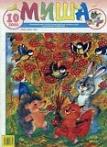 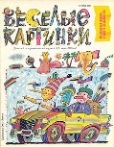 Слайд 2. Обо всех этих новостях сообщает нам периодическая печать, а проще говоря – газеты и журналы.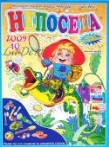 Вопрос: А почему же эти издания называются периодической печатью?Ответ: Периодический – выходящий из печати через определенный  промежуток времени. Газеты выходят чаще, журналы реже.Слайд 3.Вопрос. Чем же газета отличается от журнала?Ответ. Отличается внешне. Газета выходит на больших листах, без обложки, на более простой бумаге. Слайд 4. Журнал же сброшюрован в книжечку и имеет красочную обложку. Слайд 5. На обложке журнала  или первой странице газеты всегда стоит номер и год издания. Чтобы узнать подробнее об издании, надо заглянуть в его выходные данные. В них помимо номера и года издания, указан год, с которого этот журнал издается, тираж, кто его редактор, редакционный совет, художники, а также назначение журнала.Слайд 6. В создании журналов и газет принимает участие множество людей: журналисты, писатели, поэты, художники-иллюстраторы.Журналист – литературный работник, занимающийся литературно-публицистической деятельностью в журналах и газетах.Редколлегия – группа людей, редактирующих издание, которая готовит рукопись к печати.Тираж – количество экземпляров выпущенного в свет печатного издания.Экземпляр – отдельный предмет из ряда подобных, в данном случае - один журнал или газета из тиража.Слайды 7–8. В нашей стране выпускается множество периодических изданий для детей. Друг от друга они отличаются не только названиями, но и назначением. Существуют литературно-художественные. Это «Мурзилка», «Читайка», «Миша», «Детское чтение для сердца и разума». Научно-популярные журналы, такие, как «Тошка», «Филя», «Юный натуралист». Об искусстве нам рассказывает журнал «Эскиз». А поднять настроение и развеселить помогут юмористические и развлекательные журналы-комиксы.Слайд 9. Едва ли найдется в нашей стране человек, который не знал бы «Мурзилку». Это ежемесячный литературно-художественный журнал. Издается он с 1924 года, его первые номера читали ваши прабабушки и прадедушки. Теперь эти номера журнала хранятся в центральной библиотеке России, но их нельзя подержать в руках, так как бумага от времени стала такой ветхой, что рассыпается. Журнал постранично сфотографировали и поместили в отдел редких изданий.Откуда же взялось такое название «Мурзилка»? Долго думали редакторы, как назвать новый детский журнал, и кому-то вспомнились популярные некогда книжки о веселых приключениях маленьких лесных человечков, которые странствуют по свету. Среди множества крохотных существ был и Мурзилка. Но в книге Мурзилка был человечком, а в журнале пришлось ему стать собачкой и путешествовать вместе с другом и хозяином – мальчиком Петей. В таком обличии Мурзилка не очень нравился писателям и художникам и герой все реже и реже стал появляться на страницах, а потом и вовсе исчез. А без героя детскому журналу скучно. Слайд 10. И тогда редакция попросила знаменитого художника-иллюстратора Аминадава Каневского создать образ Мурзилки. И вот какого Мурзилку придумал художник. Таким он впервые появился на страницах журнала в 1937 году и с тех пор в журнале поселился пушистый волшебный герой, желтенький как одуванчик, в красном берете и шарфике, с фотоаппаратом через плечо, такой, каким все видят его сейчас.Слайд 11. Несмотря на почтенный возраст, а ему уже более 70 лет, журнал с каждым годом становится все красочнее и интереснее по содержанию. У журнала есть хорошая традиция - знакомить своих читателей с детскими писателями, художниками иллюстраторами и их работами.Слайд 12. В постоянной рубрике «Галерея искусств» «Мурзилка» рассказывает о знаменитых художниках, промыслах, собирателях картин.Слайд 13. Рубрика «Это интересно» посвящается какому-либо животному.Слайд 14. А еще в «Мурзилке» есть занимательные странички «Головоломки, игры, затеи», «Поиграем в слова», «Веселая математика». Слайд 15. Решение кроссворда на интерактивной доске в рубрике «Поиграем в слова»  (ответы: муха, улитка, рысь, заяц, ишак, лягушки, крокодил, антилопа. В выделенных клетках - слово «Мурзилка»).Решение ребуса «Веселая математика» (ответ: 49; 8 + 3 + 5 + 6 + 3 + 2 + 3 + 10 = 40; 9 стихотворений в магазине).Слайд 16. У «Мурзилки» есть свой сайт в Интернете – www.murzilka.km.ru.Слайд 17. А вот совсем еще молодой, но очень интересный журнал «Читайка и Совенок». Уже его название приглашает вас в прекрасный и удивительный мир чтения (Перечисляются рубрики журнала).Слайд 18. Как и в «Мурзилке», на страницах  этого журнала можно встретиться с знаменитыми писателями и художниками. Слайд 19. Рубрика «Твои непрочитанные книги» рассказывает о книгах, которые незаслуженно забыты и пылятся на полках. А про то, что новенького в мире литературы, нам подскажет другая рубрика - «Что читать». Слайд 20. Есть в журнале «Читайка» и полезные, и занимательные страницы. Например, «Почему мы так говорим?» – эта страница посвящена устойчивым выражениям и их толкованиям. А в рубрике «Поиграем» всегда представлен кроссворд или ребус по литературным произведениям Слайд 21. Есть в этом журнале и вкладка с настольной игрой.Слайд 22. С журналом «Мишей» знакомы все. Издается он с 1983 года, распространяется в 35 странах мира. Это ежемесячный журнал для девочек и мальчиков. Есть в нем интересная страничка на английском, французском и немецком языках, которая называется «Миша путешественник». Как и в других журналах, в «Мише» есть игровая страница.Слайд 23. Решение ребусов.Слайд 24. «Детское чтение для сердца и разума» – это первый русский журнал для детей, издававшийся в 1785–1789 гг. Н. И. Новиковым. Выходил он в течение 5 лет, еженедельно. Это было просветительское издание. Журнал представлял собой замечательную для того времени попытку дать детям осмысленное и полезное чтение. Исторические, естественнонаучные статьи, нравоучительные письма, религиозные материалы, короткие повести, моральные и другие пьесы – вот круг произведений, публиковавшихся в журнале. Сегодняшний журнал под таким же названием продолжает традиции своего предшественника.Слайд 25. Чтение небольшого рассказа и стихотворения с экрана.Слайд 26. Было бы неверным не упомянуть о журнале всеми любимого детского писателя Эдуарда Успенского, который называется «Простоквашино». В каждом номере журнала обязательно публикуется новый рассказ этого писателя, интервью с ним и с другими писателями или художниками, да и много еще всего интересного. Ведь он относится к литературно-познавательным изданиям .Слайд 27. Просьба не путать следующий журнал, который называется «Простокваша», с предыдущим. «Простокваша» – это журнал «для детей непреклонного возраста». Издается он в Волгограде. Появился на  свет в 1991 году. В нем печатаются в основном произведения писателей – наших современников. Слайд 28. Ну, а теперь, поговорим о журналах, которые рассказывают о мире природы. Так как эти журналы тематические, то все рассказы, стихи, сказки, ребусы, кроссворды и загадки в них посвящены животным и растениям. В каждом номере журнала на развороте плакат с фотографией какого-либо животного.Слайд 29. «Тошка» – веселый журнал о животных, издается с 1999 года. Слайд 30. Рубрики «Тошки». Слайд 31. Интересна рубрика «Тошкина коллекция», которая рассказывает о животных, занесенных в Красную книгу или о необычных домашних животных. Слайд 32. «Тошка» учит рисовать, а еще помогает самостоятельно научиться изготавливать небольшие поделки.Слайд 33. «Филя» -  тоже очень увлекательный журнал о природе.Слайд 34.  В нем много разных рубрик. Слайд 35. Где еще можно столько узнать о домашних любимцах или что получится, если скрестить верблюда и пантеру? А получится жираф. Слайд 36. А теперь отгадайте загадки от Фили (синица, сова, бурундук).Слайд 37. Журнал «Юный натуралист» издается очень давно, с 1928 года. Он рассчитан на подготовленных читателей и в основном ориентирован на детей среднего школьного возраста, хотя многие учащиеся начальной школы уже успели  с ним подружиться.Слайд 38. Многие из вас любят журнал «Винни и его друзья». Слайд 39. В нем немало замечательных страниц о природе. Есть и рецепты  несложных блюд, советы для любителей поделок и многое другое.Слайд 40. А вот, наконец, мы добрались до журнала «Клёпа». Это международный журнал, который издается с 1992 года. Клепа – фантастическая девочка, очень любопытная. Ей все хочется знать, везде побывать, найти ответы на множество вопросов. Клепе неведомы границы времени и пространства, поэтому, путешествуя с ней, мы можем побывать в прошлом и будущем, погулять по Парижу и Москве, Мадриду и Санкт-Петербургу, бороздить океан и космос. Слайд 41. Один из номеров «Клепы» рассказывает об истории Московского Кремля и его башнях. Слайд 42. Другой журнал знакомит читателей с удивительными хобби, например, коллекционированием открыток. Слайд 42. В каждом номере есть страничка, посвященная какой-либо народности, проживающей на территории России. Слайд 43. А каждый номер «Клепа-альманах» посвящен какой-нибудь одной теме. Есть номера, посвященные выбору профессии. Каждый найдет в журнале что-нибудь на свой вкус. Слайд 44. У «Клепы» замечательный сайт в Интернете, на котором есть чат,  где можно пообщаться со своими сверстниками из разных городов.Слайд 45. Представляю вашему вниманию журнал «GEOлёнок», который рассказывает читателям про все на свете. Слайд 46. Например, из рубрики «Соседи по планете» можно узнать о жизни необычных и хорошо знакомых нам животных. Рыба психролют – одно имя чего стоит! Хотя с латыни переводится всего лишь как «купающийся в холодной воде». Английское название этого существа -  рыба-капля. Внешне эта рыба напоминает огромного головастика. Живет этот симпатяга в северной части Тихого океана, питается рачками, кальмарами и морскими ежами. Там, где живет слепыш – глубоко под землей, красота не нужна. Зато необходимы длинные зубы, чтобы рыть норы. Эти безволосые зверьки живут большой колонией, где у каждого есть свои обязанности: один копает, другой выносит землю, третий ищет еду.Слайд 47. Рубрика «Немного земного» рассказывает об интересных новостях и событиях со всего земного шара. Случай, как в сказке. Ураган, бушевавший в американском штате Канзас, поднял в небо небольшой дом в городке Поллистон, пронес его по воздуху 35 км и обрушил на крышу склада. Находившаяся внутри дома 9-летняя девочка отделалась лишь испугом. Однако не менее удивительно совсем другое. Оказалось, что девочку зовут Элли, а владельца пострадавшего здания – Джон Гингеммо.Слайд 48. Девчонкам, наверняка, будет интересно узнать о жизни юных актрис – звезд рекламы, сериалов и «Ералаша». Слайд 49. Ну и, наконец, рубрика «Что новенького?», познакомит вас с новинками в мире литературы, кино, видео. Расскажет о самых новых необычных игрушках. Про игры на компакт-дисках вы можете прочитать в разделе «Игрушки». Слайды 50–54. «Классный журнал» примечателен тем, что выходит каждую неделю, ведь в нем помимо интересных страниц буквально обо всем, есть еще и программа детских телевизионных передач. Рассчитан  он на младших подростков и детей от 5 до 12 лет. Основные направления его – обучение, воспитание и развитие воображения и творческих способностей, мышления, памяти ребенка. Большой объем информационных и практических публикаций дополняется развлекательной частью (комиксы, головоломки, кроссворды). Давайте полистаем страницы журнала.Слайд 55. Журнал «Эскиз» понравится тем, кто любит и интересуется искусством. Рассчитан он  на детей 6-12 лет, служит пособием для уроков рисования и эстетического воспитания. Слайд 56. Первая страница нас увлекает в мир мифов и легенд. Слайд 57. В журнале рассказывается о великих художниках и великих полотнах, об актерах и кинолентах, об истории костюма и разнообразных изобретениях человечества, о памятниках архитектуры. Слайд 58. В последнем номере журнала подытоживаются важнейшие события уходящего года. Слайд 59. А мастер-класс обязательно покажет вам, как сделать своими руками оригинальную поделку или сувенир.Слайд 60. А вот журнал-пособие для учащихся всех классов начальной школы, но называется он почему-то «Первоклашка». Недостаток этого журнала только в том, что он не цветной, но зато довольно интересный. В нем много игр, развивающих логическое мышление. Давайте отгадаем пару загадок из рубрики «Веселая переменка»: «Кот из сказки» (ответы: 1. Кот Матроскин; 2. По цепи вокруг дуба; 3. Предложил ему превратиться в мышку, а эту мышку съел; 4. С ослом, псом и петухом; 5. Шкура у входа, огонь в очаге, кринки с молоком; 6. Пономарем.)Слайд 61. Детские юмористические журналы «Веселые картинки» и «Ералаш».Слайд 62. «Веселые картинки» издаются с 1956 года, в 2011 году они отпраздновали свой юбилей – 55 лет. Это одно из наиболее популярных изданий времен СССР, рассчитанное на самых маленьких читателей, от 3 до 6 лет. Журнал выходит до сих пор. В нем много крупных иллюстраций, минимум текста. В журнале малыши найдут короткие стихи и небольшие истории, самоделки, загадки, ребусы, различные задания и комиксы. Отличие «Веселых картинок» от новых изданий заключается в не очень ярком оформлении. Однако некоторые психологи видят в этом плюс: буйство красок может вызывать лишнюю эмоциональность и возбудимость у маленьких  детей.Слайд 63. О развлекательных журналах вы все знаете не понаслышке, это одни из самых читаемых и любимых  журналов. Для девочек - «Играем с Барби» и «Принцесса», а мальчики «охотятся» за комиксами… Слайд 64. В заключение хочу предложить вашему вниманию журналы, которые читали ваши папы и мамы. Журнал «Колобок» был интересен тем, что в нем был вкладыш - пластинка с какой-нибудь сказкой. Журнал «Пионер» был рассчитан на детей школьного возраста. Современный «Пионер» изменился до неузнаваемости. Кроме литературных произведений читатели найдут на его страницах статьи о путешествиях, исторические факты, первые пробы пера школьников, ответы на вопросы, волнующие подростков, читательские письма, обсуждения, конкурсы. «Костер» - предназначен учащимся  начальной и средней школы. Его цель – привить ребятам вкус к чтению. Поэтому в каждом номере публикуется интересная повесть или рассказ. Найдутся на его страницах и произведения юных авторов. Пресс-клуб, общение по интересам, конкурсы и викторины, музыка, кино, юмор, интересные факты, экологические экспедиции «Живая вода» - все это  и многое другое смогут найти в нем школьники и их родители. «Трамвай» - этот журнал выходил в 1990-1995 гг., и был одним из популярнейших детских изданий. Его было довольно сложно заполучить. На его страницах публиковались произведения авторов, запрещенных в то время в СССР, поднимались актуальные и недетские вопросы, впервые появились детские комиксы. В настоящее время планируется переиздание журнала.Перечисленные выше издания не являются окончательным списком детской периодики. Кроме них на рынке печатной продукции выпускается большое количество других журналов. Ознакомиться с ними, при желании, можно в любой детской библиотеке. Составитель: Шестирикова Е.В.Лето, книга, я – лучшие друзьяПраздник(Гаютинская сельская библиотека МБУК «Пошехонская централизованная библиотечная система»)Оформление: пословицы о чтении и книге.Действующие лица: Ведущий, Кот Леопольд, мышата Тут и Там, Карлсон, Пеппи, Баба-Яга.Ведущий:У тебя друзей немало, И живут они вокруг. Но из всех друзей хороших, Книга – самый лучший друг!Книга - друг твой и товарищ. Мы берём её везде. Ведь она тебе поможет И в учёбе и в труде.Сегодня нас ждёт встреча с любимыми литературными героямиПоявляется Кот ЛеопольдКот Л: Привет, ребята! Скажите честно, летом книги читали? Замечательно! Тогда прошу вас поделиться впечатлениями. (Дети рассказывают о книгах).Вбегают мыши.Тут: Вы знаете, я тоже очень люблю книги.Там: Да, книги — отличная вещь!Тут: И полезная. Вот только краска горчит.Там: А ты поменьше картинки ешь и ничего не будет.Тут: Только я не понимаю, что делают ребята с книгами?Там: Чего это они их так рассматривают?Тут: Слушай, я тут видел одного мальчика, так он открыл книжку и стал смеяться.Там: Интересно, чего он смеялся?Кот Л: Хотите узнать, почему он смеялся? Тут и Там вместе: Конечно.Кот Л: Тогда я помогу вам разобраться во всём. Сегодня к нам придут герои книг. Слышите? Кажется, кто-то сюда идёт. Пеппи: Привет всем! Меня зовут Пеппилотта Виктуалина Рольгардина Эфроимовна Длинныйчулок! Для вас просто Пеппи. Обожаю разные проделки и вообще люблю веселиться. Давайте сыграем в игру « Эхо» - вы будете моим эхом. Отвечайте на вопросы, как будто вы эхо. Итак, начали!Сколько будет дважды два? (Два)Замечательный ответ! (Вет)Математикам привет! (Вет)Ухо это или нос! (Нос)А быть может, сена воз? (Воз)Этот локоть или глаз? (Глаз)А вот это что у нас? (держится за локоть) (Нос)Вы хорошие всегда? (Да)Или только иногда? (Да)Не устали отвечать? (Чать)Попрошу вас помолчать.Ведущий:Ну что, понравилась вам игра? Вот летит сюда проказник, Выдумщик и фантазёр. Он и нянька, он и мастер, И художник, и актёр. Любит он торты и плюшки, Горы сладостей, конфет. А ребятам, приземлившись,Шлёт большой, большой привет! Кто же это? Появляется Карлсон.Карлсон: Спокойствие и только спокойствие! Я – самое лучшее в мире привидение, дикое, но симпатичное. Я – Карлсон, красивый, умный, в меру упитанный мужчина в полном расцвете сил. И раз на дворе лето, то продолжаем развлекаться. Ну что, покачаемся на люстре, или, может быть, покидаемся стульями?Кот Л: Ну уж нет! Придумай что-нибудь другое.Пеппи: Карлсон, придумай что-нибудь повеселее. А подарю тебе много разноцветных леденцов.Карлсон: А кто тут сказал про леденцы? Давайте скорее, кажется, я болен.Пеппи: Получай свои леденцы, но поиграй с ребятами.Карлсон: Ура! Свершилось чудо, я спасён!ИграВедущий:Ребята, минуточку внимания, пришла телеграмма для Пеппи. Пеппи читает: «При получении этой телеграммы немедленно отправляйся в порт и жди прихода корабля. Твой отец Король Эфроим 1, повелитель веселья». Ребята, я должна вас покинуть, но наше расставанье будет недолгим, ведь в библиотеке еще столько непрочитанных книг. Мы с вами обязательно встретимся. Карлсон: И мне тоже пора, у Малыша сегодня день рождения, поэтому будет большой пирог, а я самый лучший в мире истребитель пирогов. Но я к вам обязательно прилечу еще. Ведущий:Все наши герои разбежались. Но читая книги, вы можете познакомиться с новыми.Б-Я: Здрасьте, здрасьте! А про меня, конечно, забыли. Ну, вот я вам и испорчу праздник. Рвёт книги.Ведущий:Ну, зачем Вы так? Вы ведь тоже литературный персонаж, и без Вас в сказках было бы скучно.Б-Я: Продолжай, мне это как бальзам на душу.Ведущий:Ребята, вспомните, в каких сказках мы встречаемся с Бабой-Ягой?Б-Я: Молодцы, помните. Тогда у меня для вас подарочек. Поиграем в игру «Путаница». Вот что было в одной сказке: «Отвечает Золотая рыбка: «Не садись на пенёк, не ешь пирожок».Ведущий:Ребята, из каких сказок эти строки?Б-Я: Слушайте дальше: «Испекла баба Колобок. А он возьми да и снеси яичко, да не простое, а золотое»Ведущий:А что здесь перепутала Баба-Яга?Б-Я: А вот случай со мной был: Истопила я печь и решила прилечь. Смотрю - на моей кроватке кто-то лежит. Ну, у меня истерика: «Кто на моей кроватке лежал, кто моей ложкой ел?» Б-Я: Тогда у меня еще одна сказочка есть, слушайте: «Посадил дед репку, а вырос аленький цветочек».Б-Я: Молодцы. А теперь пора мне, встретимся на страницах книг. Тут: Слушай, я, кажется, понял, для чего надо читать книги. Там: И для чего же?Тут: Чтобы узнать много интересного, познакомиться с новыми героями книг.Ведущий:Да, друзья, наши читатели за лето узнали много нового, на страницах книг познакомились с новыми друзьями. Сегодня мы подводим итоги летнего чтения.Составитель: Базина Н.А.Составитель: ведущий методист Новикова Л.А.Ответственный за выпуск: заместитель директора Красулина Е.В.Компьютерная верстка: отдел информатизацииПодписано в печать: 24.12.2012 г. Тираж 70 экз.ГодКоличествоучастниковакцииКоличествомассовыхмероприятий(июнь-август)Количество посещений(июнь-август)Книговыдача(июнь-август)20107650381184372011102554240876720121056344299052ГодКоличество участников акцииКоличество проведенных массовых мероприятийКоличество посещений библиотеки за июнь - августКниговыдача за июнь - август20102697192157201128128432260201215618980387678.39       Учреждения культуры приглашают: В этой рубрикеУ 92анонсируются мероприятия, которые проводятся в городе, в том числе и детской библиотекой// Переславская неделя. – 2012. - № 22 (6 июня). – С.9Переславская неделя. – 2012. - 25 июля (№ 29). – С.8.ББК 78.3978.39          Учреждения культуры приглашают: В этой рубрикеУ 92анонсируются мероприятия, которые проводятся в городе, в том числе и детской библиотекой// Переславская жизнь. – 2012. - № 21 (с 29 мая по 5 июня). – С.28.Переславская жизнь. – 2012.-  с 31 июля по 6 августа (№ 30). – С.5.годколичество участников акцииколичество массовых мероприятий, проведённых в рамках акцииколичество посещений библиотеки заиюнь-августкниговыдача за июнь-август2008287112847840520095368435411825201014154550601371220112407795111137142012198288511513719годколичество участников акцииколичество м/м, проведенных в рамках акцииколичество посещений библиотеки за июнь-августкниговыдачаза июнь -август2011232202928751020124602229266243годФилиалыКоличество мероприятийВ них участников2010Детская библиотекаСельские филиалы207946010272011Детская библиотекаСельские филиалы228046510292012Детская библиотекаСельские филиалы221354601342Отдел образования администрации Некоузского МРОрганизация работы с летними лагерями.Тележкина Т.А. – зав. отд. образования,Сахарова С.Н. – методист.Школьный летний оздоровительный лагерьСовместное обсуждение и составление плана работы;Программа мероприятий;Творческое участие детей лагеря;Методическая помощь.Шипова Н.А., завуч по внеучебной работе,Ремеслова Е.Н., педагог начальной школы.Летний оздоровительный лагерь на базе социального агентства молодёжиПрограмма мероприятий;Составление совместного плана работы;Творческое участие детей лагеря;Методическая помощь.Марченко О.Ю. – директор МУ Социальное агентство молодёжи.Муниципальные дошкольные учреждения (ДОУ №2, ДОУ №3)Составление плана работы;Составление графика посещения;Проведение мероприятий.Демидова Т.Ю. – старший воспитатель ДОУ №3,Сизова Е.К. – воспитатель ДОУ №2.Районный историко-краеведческий музейПроведение мероприятий краеведческой тематики;Консультационная помощь.Чернухина Е.В. – сотрудник музея.Название мероприятияФормаВозрастИсполнитель«Брось мышку – возьми книжку»«Одноклассники. Ru»«На острове Буяне»«Суём свой нос в чужой вопрос»«Добрым быть совсем не просто»«Читающие дети – умнее всех на свете»«Капитан Врунгель и его команда»«Что ты плетёшь?»«Живопись как музыка»День открытых дверейПрезентация выставкиБибл. ПраздникБиблиогр. ИграВстреча с поэтом В.И. МаньковымИграБеседа с элементами игрыОткрытие выставкиУрок прекрасногоВсеВсеВсе9 – 11 летВсеВсе7-11летВсевсеБорщова, Морозова, ПортретоваМорозоваБорщова, Морозова, ПортретоваБорщова, ПортретоваПортретоваБорщова, Портретова, МорозоваПортретоваМорозова, Портретова«Первая заповедь – служить Отечеству» - 115 лет П.И. Батову («Земляки, которыми гордимся»)«По древним берегам Сити»«Браво, Собинов!» - 140 лет Л.В. Собинову («Земляки, которыми гордимся»)«Была их гибель не напрасна» «Истории нашей частица! (прошло 4 мероприятия)«Ветераны живут среди нас» («Земляки, которыми гордимся»)«Годы военные, судьбы людские»Краевед. часКинопоказКраевед. часПрезентация выставкиПозн. играУрок памятиКраевед. урок9-14 летВсе9-14 летВсеВсеВсеВсеЧернухина Е.В.МорозоваЧернухина Е.В.БорщоваБорщова, МорозоваЧернухина, ПортретоваЧернухина«Ехал кот задом наперёд» (правила дорожной безопасности)«Почему, тили-бом, загорелся кошкин дом?» (пожарная безопасность)«Волк и семь правил безопасности» (Один дома)«Я от дедушки ушёл, я от бабушки ушёл» (безопасность в лесу)«Я выбираю здоровье, я выбираю спорт!»«Лето – лучшее лекарство»«Здоровье загубишь, а новое купишь?»«Жертвы, которых могло не быть»Игр. занятие Игр. занятиеИгр. занятиеИгр. занятиеДень информ.Игр. урок здоровьяОткрытие выставкибеседаДошк.Дошк.Дошк.Дошк.9-16 летВсе11-16 лет11-16 летБорщоваБорщоваБорщоваБорщоваБорщова, Морозова, ПортретоваПортретова, МорозоваПортретова, МорозоваПортретова«Лес как сказочное царство»«Тайны ядовитых растений»«В траве сидел кузнечик»Конкурсная игравикторина	беседа с элементами игры7-11 лет7-11 лет6-10 летПортретова, МорозоваПортретоваМорозова«Отдыхаем с книгой»«Пётр и Феврония» (Заступники земли Русской)«Я его слепила из того, что было»«Ура! Мы ломим, гнутся шведы!»«Уроки Марьи –искусницы»«Княгиня Ольга и Владимир, великий князь» (Заступники земли Русской)«День православной книги»«Девятый вал» (195 лет Айвазовскому»Презентация выставкиБеседаОткрытие выставкиЧас рассказаОткрытие выставкиПозн. рассказБеседа–диалогбеседаВсеВсеВсе9-11 летВсеВсеВсевсеМорозоваБорщоваМорозоваБорщоваМорозоваБорщоваПортретоваМорозова«Спасители Москвы и всей России»«Спасители Москвы и всей России» (прошло 3 мероприятия)«Герб наш и флаг» (Символы малой родины)«Игрушки наших бабушек» (меропр. прошло 3 раза)«Игры наших дедушек» (2 раза)«Церкви Некоузского края»«Загадки некоузских храмов»Презентация выставкиПозн. ИграКравевед. ЧасИграИграПрезентацияКраевед. час9-14 летВсе7-14 лет6-11 летВсеВсе7-14 летМорозоваБорщова, МорозоваБорщоваЧернухина Е.ВЧернухина Е.В.МорозоваЧернухина Е.В.«Здоровье -семейная ценность»«Овощи, ягоды, фрукты – полезные продукты»«Курить не модно!»Спорт. игр. программаЧас здоровьяВыставка -профилактикаВсе7-14 летвсеБорщова, МорозоваМорозоваМорозова«Лесные полянки Виталия Бианки» («Певцы родной природы»)«Почему белки не летают?»Литер. ПутешествиеБеседа-«портрет»7-11 летвсеМорозоваБорщова«Школа вежливого поведения»«Посмотри на себя со стороны»(100 лет В.Г. Губареву)«День Российского флага»Игра–конкурсБеседа-диалогТематический деньВсе8-11 летвсеПортретова, МорозоваПортретоваПортретова, Морозова«Букет из иголок» (о ежах)«Соловей –пташечка»Беседа-«портрет»Беседа–«портрет»7-14 лет7-14 летПортретоваПортретова«Зарядись энергией!»Игр. час здоровьявсеПортретова, Морозова№Наименование мероприятияДата провед.Читательская аудитория1Открытие акции «Лето, солнышко и книги»Книжная выставка «Лето, книга, я»Праздничная программа «Здравствуй, лето, здравствуй, книга»16.05МОУ СОШ 3. 3-4кл.2Литературный праздник «Карлсон у нас в гостях»17.05МОУ СОШ  1.4в кл.3КВН «Затейники и фантазёры» (по книгам Н. Носова)17.05МОУ СОШ .1. 2в кл.4Информационный обзор «У книжек нет каникул»18.05МОУ СОШ 3.3б кл.5Литературная игра «Наши любимые сказки»19.05МОУ СОШ .3. 3а кл.6Литературная игра «Город, который построил Маршак»21.05МОУ СОШ 26.2а кл.7Игровая программа «Мы из сказок дедушки Корнея»23.05МОУ СОШ 1.1б кл.8Литературная игра «Успенский и его герои»25.05МОУ СОШ 10. 3а,б,в кл.9Праздничная программа «Вместе весело шагать»1.06Гор. лагерь МОУ СОШ 10, 1отряд10Игровая программа «Страна Литературия»4.06Гор. лагерь МОУ СОШ 1,1 отряд11Сказочный деньИгровая программа «Мы с весёлым Колобком в сказку русскую войдём»5.06Гор. лагерь МОУ СОШ 3, 2 отряд12Литературная игра «Там, на неведомых дорожках»5.06Гор. лагерь МОУ СОШ 3, 1отряд13Пушкинский деньВыставка – экспозиция «Наш Александр Сергеевич»,Книжная выставка «Что за прелесть эти сказки»,Праздничная программа «У Лукоморья»6.06Гор. лагерь МОУ СОШ 26, 1-2 отряд14Игровая программа «Мы с весёлым Колобком в сказку русскую войдём»7.06Воскресная школа15Игровая программа «Чудо дерево» (по книгам К. Чуковского)7.06Гор.лагерь МОУ СОШ 26, 1-2 отряд16Исторический деньКомплексное мероприятие «Помни и ты»(К 200-летию Бородинской битвы)Книжная выставка «Слава и гордость земли Русской»;Беседа «Гроза 1812 года»;«Солдатушки, браво, ребятушки»8.06Гор.лагерь МОУ СОШ 10, 1 -2 отряд17КВН «Сказки старинные, русские,  любимые»9.06Гор.лагерь МОУ СОШ 26,1 отряд18Игровая программа «Страна Литературия»9.06Гор.лагерь МОУ СОШ 26, 2 отряд19Литературное путешествие  по книгам 
Г. Остера «Как пережить трудное детство»19.06Гор.лагерь МОУ СОШ 26, 3 отряд20Литературное путешествие  по книгам 
Г. Остера «Как пережить трудное детство»21.06Гор.лагерь МОУ СОШ 1,3 отряд21Краеведческая игра «Для умников и умниц»21.06Гор.лагерь МОУ СОШ 1, 4отряд22Спортивный праздник «И летом, и весной со спортом дружим и игрой»22.06Гор.лагерь МОУ СОШ 1, 2 отряд23Викторина «Недаром помнит вся Россия»Август-сентябрьСтарший школьный возраст24День информации «Посвящается городу» (к 235-летию г. Рыбинска)21.08Для всех категорий читателей25Закрытие акции «Лето, солнышко и книги»Праздничная программа «Какое было лето»;Награждение победителей акции.20.09МОУ СОШ 26,3- 4 кл.Основные показатели2011 г.2012г.Количество участников программы2025Количество массовых мероприятий5773Количество посещений на массовых мероприятиях254628Количество посещений библиотеки детьми за июнь-август10501128Книговыдача  за июнь - август691794Количество творческих работ, выполненных детьми290325Количество участников акции201020112012Количество участников акции283034Количество посещений за июнь, июль, август201020112012Количество посещений за июнь, июль, август694729739Книговыдача за июнь, июль ,август  125313401352_____ИНИЦАЖА__ОРОНО__С__Л__ВЕЙ__ОРОБЕЙКУКУ__КАСВИ__ИСТЕ__Ь__ЕГОЛПОПО__ЗЕНЬК__ЕСТ«Скользя по утреннему снегу,И навестим поля пустые,.Друг милый, предадимся бегуЛеса, недавно столь густые,Нетерпеливого коня.И берег, милый для меня».Перед утренней зарёюСерых уток пострелять,Братья дружною толпоюРуку правую потешить,Выезжают погулять —  Сарацина в поле спешить...